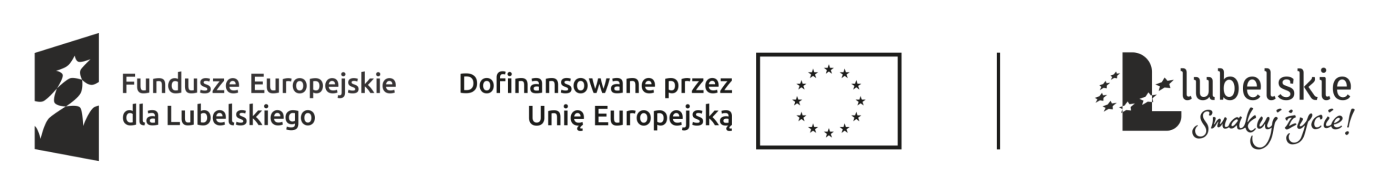 Załącznik nr 4 OPZ  opis przedmiotu zamówienia / Formularz cenowy - składany razem z ofertąZakup pomocy dydaktycznych i doposażenia dla szkółw ramach projektu „Rozwijaj kompetencje w Gminie Borzechów” nr wniosku FELU.10.03-IZ.00-0224/23, współfinansowanego ze środków Europejskiego Funduszu Społecznego Plus w ramach programu Fundusze Europejskie dla Lubelskiego 2021-2027  Działanie 10.3 Kształcenie ogólne Priorytetu X Lepsza edukacjaUwaga!Wskazane w niniejszym opisie przedmiotu zamówienia we wszystkich częściach zamówienia, zdjecia, porównania, nazewnictwo (nazwy własne),Zamawiający podaje je jako „poglądowe” na potrzeby złożenia oferty cenowej przez oferenta. ).12345678Pozycja w budżecie projektuNazwa pomocy dydaktycznejWymagane minimalne parametry techniczne/właściwości produktuIlośćZdjęcia poglądowe produktuDokładna nazwa/model i Opis oferowanego produktu odnoszący się do wszystkich parametrów i wymagań Zamawiającego opisanych w   kolumnie nr 3 ORAZ wizualizacja produktu np. jego zdjęcie lub link do strony www ze zdjęciem produktuWartość jedno-stkowa  brutto w zł  Cena brutto za całość (PLNCZĘŚĆ 1 –DROBNE POMOCE NA ZAJĘCIA DLA 23 GRUP ORAZ MATERIAŁY DO DRUKUCZĘŚĆ 1 –DROBNE POMOCE NA ZAJĘCIA DLA 23 GRUP ORAZ MATERIAŁY DO DRUKUCZĘŚĆ 1 –DROBNE POMOCE NA ZAJĘCIA DLA 23 GRUP ORAZ MATERIAŁY DO DRUKUCZĘŚĆ 1 –DROBNE POMOCE NA ZAJĘCIA DLA 23 GRUP ORAZ MATERIAŁY DO DRUKUCZĘŚĆ 1 –DROBNE POMOCE NA ZAJĘCIA DLA 23 GRUP ORAZ MATERIAŁY DO DRUKUCZĘŚĆ 1 –DROBNE POMOCE NA ZAJĘCIA DLA 23 GRUP ORAZ MATERIAŁY DO DRUKUCZĘŚĆ 1 –DROBNE POMOCE NA ZAJĘCIA DLA 23 GRUP ORAZ MATERIAŁY DO DRUKUCZĘŚĆ 1 –DROBNE POMOCE NA ZAJĘCIA DLA 23 GRUP ORAZ MATERIAŁY DO DRUKU1.13 Zakup drobnych pomocy do zajęć dla 23 grupMateriały dydaktyczne na zajęcia Spotkanie z królową,Egzamin ósmoklasisty . Matematyka. Repetytorium wraz z Arkuszami egzaminacyjnymiPublikacja musi zawierać zestawy zadań po każdym dziale skonstruowane na wzór zadań egzaminacyjnych, w których uczniowie mogą sprawdzić stopień opanowania wiedzy i umiejętności z danego rozdziału. W publikacji wymaga się by znajdowały się zadania pochodzące z arkuszy egzaminacyjnych przygotowanych przez Centralną Komisję Egzaminacyjną (CKE) na egzamin ósmoklasisty co najmniej w latach 2019-2020. Publikacja zawiera dostęp do podstawowej wersji elektronicznej E-repetytorium np. za pomocą kodu aktywacyjnego/dostępowego Publikacja zawiera co najmniej materiał z kluczem odpowiedzi  z zakresu: Liczby naturalne i działania na nich Liczby wymierne – ułamki zwykłeLiczby wymierne – ułamki dziesiętnePotęgiPierwiastkiProcentyWyrażenia algebraiczneRównaniaProporcjonalność prostaUkład współrzędnych, wykresy zależnościStatystyka opisowaKombinatoryka i prawdopodobieństwoFigury płaskie i ich własności Figury płaskie – pola i obwody; Twierdzenie Pitagorasa, Bryły, Obliczenia praktyczne; Zadania tekstowe i problemowe11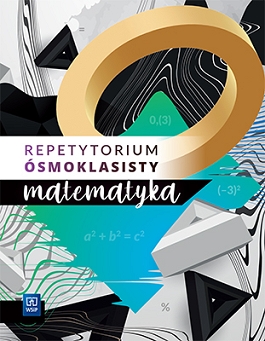 1.13 Zakup drobnych pomocy do zajęć dla 23 grupMateriały dydaktyczne na zajęcia Spotkanie z królową,zestaw 80 markerów  alkoholowych tj. 80 szt. w 80 różnych kolorach i ich odcieniach; pisaki dwustronne + etui, dwie grubości końcówki, wytrzymałość - długi czas pisania oraz podwójna końcówka odporna na uszkodzenia1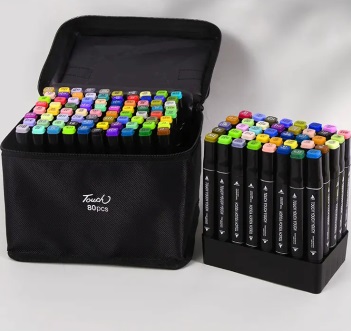 1.13 Zakup drobnych pomocy do zajęć dla 23 grupMateriały dydaktyczne na zajęcia Spotkanie z królową,papier biurowy biały (zestaw 3 ryz)- format A4, 80g do drukarki; zawierający w każdej ryzie co najmniej  500 ark.11.13 Zakup drobnych pomocy do zajęć dla 23 grupMateriały dydaktyczne na zajęcia Matematyczne gry i zabawy ćwiczenia matematyczne Zestaw ćwiczeń dla uczniów klas I–III szkoły podstawowej  będący pomocą w powtórzeniu wiedzy, i utrwaleniu umiejętności matematycznych. 10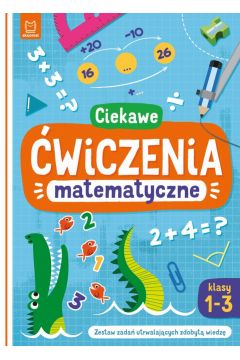 1.13 Zakup drobnych pomocy do zajęć dla 23 grupMateriały dydaktyczne na zajęcia Matematyczne gry i zabawy Gra na  mnożenie i dzielenie do 100 typu bingo lub równoważna,  trenująca umiejętność liczenia w pamięci.
grając na planszach z wynikami można  dopasować kartoniki Zawartość zestawu – co najmniej 12 dwustronnych plansz i min 100 dwustronnych kartoników instrukcja gry2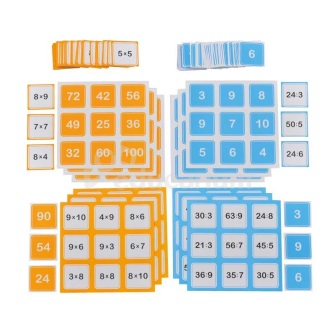 1.13 Zakup drobnych pomocy do zajęć dla 23 grupMateriały dydaktyczne na zajęcia Matematyczne gry i zabawy Gra na Dodawanie i odejmowanie do 100 typu bingo lub równoważna, trenująca umiejętność liczenia w pamięci w której grając na planszach z wynikami dzieci dopasowują kartoniki z działaniami, lub odwrotnie. Zawartość co najmniej 12 dwustronnych plansz i min. 100 dwustronnych kartoników, instrukcja.1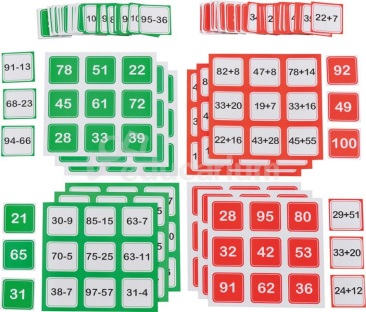 1.13 Zakup drobnych pomocy do zajęć dla 23 grupMateriały dydaktyczne na zajęcia Matematyczne gry i zabawy Gra planszowa sprawdzająca umiejętności matematyczne uczniów klas II-IV szkoły podstawowej. Pokonując trasę  pionkiem gracze losują zawarte w grze zadania z treścią, grafy, działania arytmetyczne. Gra zawierać musi klucz odpowiedzi np. w instrukcji do niej2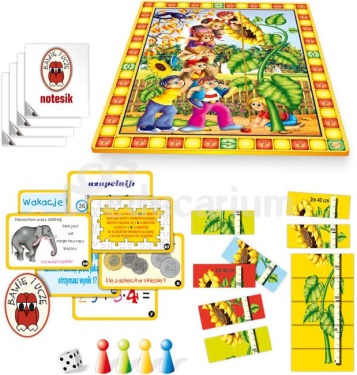 1.13 Zakup drobnych pomocy do zajęć dla 23 grupMateriały dydaktyczne na zajęcia Matematyczne gry i zabawy Gra rozwijająca spostrzegawczość polegająca na odszukiwaniu odpowiednich obrazków i układania ich w sekwencyjne RYTMY. Zestaw zawiera złączone karty zadaniowe przedstawiające co najmniej 72 rytmy dwu- i trójelementowe o rosnącym stopniu trudności. Gra wymaga dokończenia rozpoczętego rytmu, układając wyszukane obrazki na karcie. Zestaw oprócz instrukcji ma zawierać co najmniej 22 karty zadaniowe i min. 300 kolorowych obrazków 1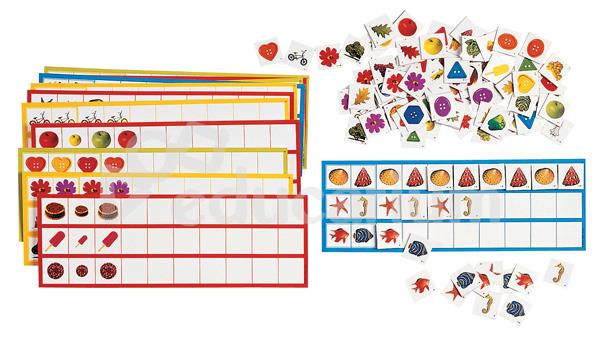 1.13 Zakup drobnych pomocy do zajęć dla 23 grupMateriały dydaktyczne na zajęcia Matematyczne gry i zabawy Układanka miary powierzchniucząca symboli określania miar powierzchni i ich zamiany omawiająca co najmniej: m2, cm2, mm2, km2, ha, a, m2, cm2, mm2. Elementy układanki mogą być np. trójkątne lub w innym geometrycznym kształcie2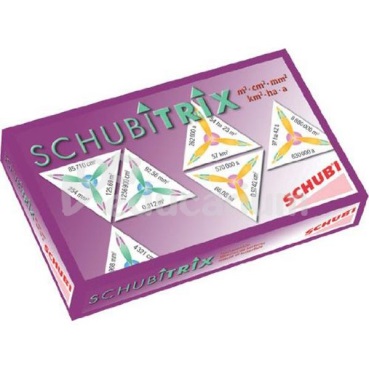 1.13 Zakup drobnych pomocy do zajęć dla 23 grupMateriały dydaktyczne na zajęcia Matematyczne gry i zabawy Gra edukacyjna typu wyścig matematyczny, wspomagająca trening szybkiego liczenia.Z rozłożonych  liczb i znaków matematycznych wymagane jest  ułożyć jak najszybciej działanie o wyniku zgodnym z liczbą pola planszy Zawartość opakowania zawiera oprócz instrukcji minimum takie elementy jak: Plansza, min. 90 tabliczek liczbami i znakami, Kostka do gry, Pionek2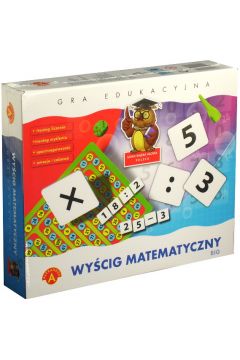 1.13 Zakup drobnych pomocy do zajęć dla 23 grupSPBGRA logiczno strategiczna dla dzieci w wieku powyżej 7 lat składająca  się z dwustronnej planszy oraz różnokolorowych kostek z przykrywką  i zapewniająca co najmniej 100 zadań według ilustracji do danego zadania, tak, aby pomieścić wszystkie kostki. Zestaw zamiera książeczkę z co najmniej 100 zadaniami i ich rozwiązaniami.8h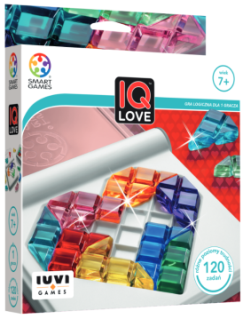 1.13 Zakup drobnych pomocy do zajęć dla 23 grupSPBGra karciana polegająca na zasadzie, aby gracz mógł jak najszybciej pozbyć się wszystkich kart, dopasowując je do tych na stosie rozgrywki. Zestaw zawiera co najmniej 50 kart, instrukcję w języku polskim2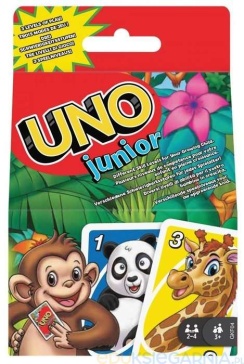 1.13 Zakup drobnych pomocy do zajęć dla 23 grupSPBGra karciana polegająca na zasadzie, aby gracz mógł jak najszybciej pozbyć się wszystkich kart, dopasowując je do tych na stosie rozgrywki. Zestaw zawiera co najmniej 50 kart z obrazkami zwierząt, np. psów, instrukcję w języku polskim1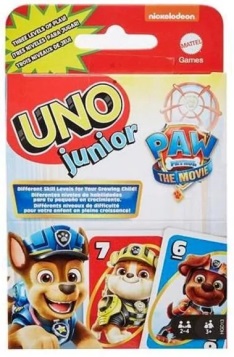 1.13 Zakup drobnych pomocy do zajęć dla 23 grupSPBGra oparta na skojarzeniach  i ich przekazywaniu na zasadzie „głuchego telefonu”, przeznaczona dla graczy powyżej 12 roku życia zawierająca co najmniej 1500 słów i haseł na kartach i co najmniej 5 zestawów zmazywalnych pisaków, szkicowników i ściereczek. W grze występuje klepsydra, która narzuca tempo gry.1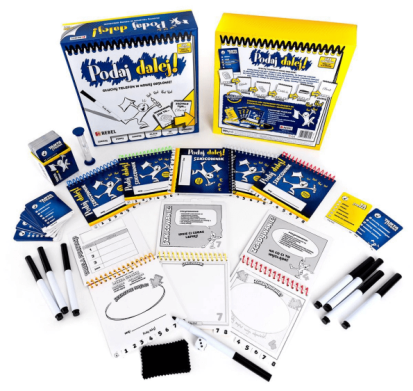 1.13 Zakup drobnych pomocy do zajęć dla 23 grupSPBGra matematyczna edukacyjna dla dzieci w wieku 6 - 9 lat zawierająca co najmniej 10 plansz, na których jest co najmniej 150 zadań  z różnych działów matematycznych. Po skojarzeniu ze sobą dwóch punktów dotykając jednocześnie dwoma długopisami/przyrządami. przy prawidłowej odpowiedzi pojawi się sygnał świetlny lub dźwiękowy.2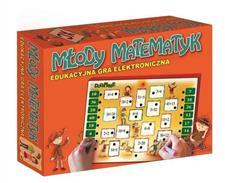 1.13 Zakup drobnych pomocy do zajęć dla 23 grupSPBMatematyczna Gra edukacyjna ułatwiająca naukę podstaw matematyki polegająca na losowaniu z worka lub pojemnika cyfr i znaków działań matematycznych i układaniu  działania, którego wynikiem jest jedna z liczb przedstawionych na odkrytej karcie: Zestaw zawiera co najmniej: instrukcję, minimum 70 tabliczek z liczbami,  tabliczki ze  znakami działań matematycznych, karty z liczbami2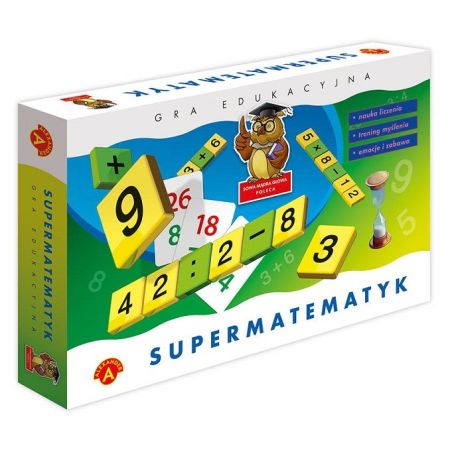 1.13 Zakup drobnych pomocy do zajęć dla 23 grupSPBGra edukacyjna na mnożenie i dzielenie do 100 - gra edukacyjna w formie trójkątów matematycznych lub innych figur matematycznych, która doskonali umiejętności, mnożenia i dzielenia do 100. Zawartość zestawu to co najmniej plansza, pionki, 
"iloczyn/iloraz", co najmniej 50 trójkątnych lub innych geometrycznych  tabliczek z działaniami, klepsydra, mazaki i instrukcja.3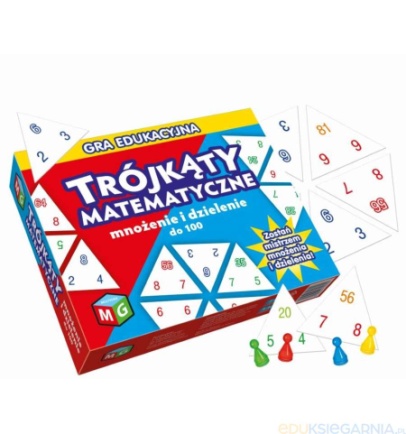 1.13 Zakup drobnych pomocy do zajęć dla 23 grupSPBGra edukacyjna  matematyczna oparta na wątku pirackim lub morskim, w której gracze wykonują działania na dodawanie i odejmowanie co najmniej w zakresie 100  mnożenie  co najmniej w zakresie 1–50. Gra rozwijająca pomysłowość w szukaniu rozwiązań i cierpliwość Plansze i żetony muszą być  wykonane z grubej tektury, lub innego wytrzymałego materiału. Zestaw zawiera: co najmniej 2 plansze,  żetony z wynikami działań żetony z działaniami i instrukcję.2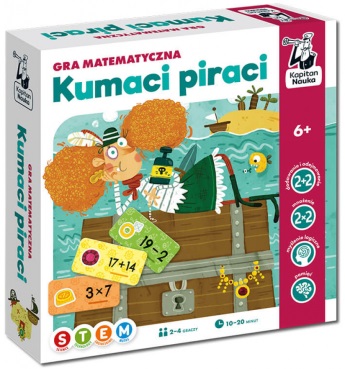 1.13 Zakup drobnych pomocy do zajęć dla 23 grupzestaw 80 markerów  alkoholowych tj. 80 szt. w 80 różnych kolorach i ich odcieniach; pisaki dwustronne + etui, dwie grubości końcówki, wytrzymałość - długi czas pisania oraz podwójna końcówka odporna na uszkodzenia21.13 Zakup drobnych pomocy do zajęć dla 23 gruppapier biurowy biały (zestaw 6 ryz)- format A4, 80g do drukarki; zawierający w ryzie co najmniej  500 ark.11.13 Zakup drobnych pomocy do zajęć dla 23 grupZestaw zakreślaczy pastelowych służących do zaznaczania tekstu i podkreślania akapitów lub fragmentów zdania, zawierający min. 6 sztuk w kolorach co najmniej (fioletowy, różowy, pomarańczowy, żółty, zielony21.13 Zakup drobnych pomocy do zajęć dla 23 grupMateriały dydaktyczne na zajęcia Przyrodnicze laboratorium1 zestawPapierki uniwersalne do pomiaru pH, do szybkich pomiarów. Opakowanie w formie książeczki zawiera min. 80 pasków. Na okładce musi znajdować się  skala pH, na podstawie której łatwo i szybko można odczytać wynik. Paski muszą mieć szeroki zakres pomiaru od 1 do 14 pH  minimum4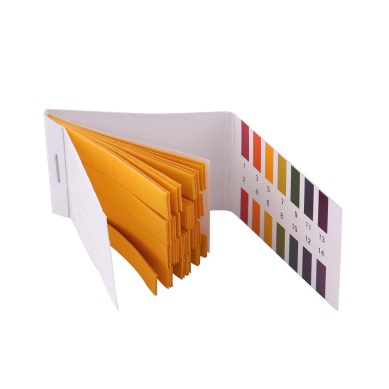 1.13 Zakup drobnych pomocy do zajęć dla 23 grupMateriały dydaktyczne na zajęcia Przyrodnicze laboratorium1 zestawRękawice lateksowe bezpudrowe jednorazowego użytku o dużej wytrzymałości i odporności na rozciąganie, nadające się w celach ochronnych ogólnego przeznaczenia i do użytku w pracach diagnostycznych; Dopuszczone do kontaktu z żywnością; Przyjazne dla skóry – posiadające obniżoną zawartość protein. 11.13 Zakup drobnych pomocy do zajęć dla 23 grupMateriały dydaktyczne na zajęcia Przyrodnicze laboratorium1 zestawPłytka taca laboratoryjna służąca jako podstawa do wykonywania doświadczeń z cieczami (ochrona przed wylaniem) - solidna, formowana z PP (Polipropylen)- autoklawalna – głębokość tacy maks. 20 mm wymiary minimum 380 x 290 mm21.13 Zakup drobnych pomocy do zajęć dla 23 grupMateriały dydaktyczne na zajęcia Przyrodnicze laboratorium1 zestawZestaw edukacyjny w formie kart zawierający min. 30 ciekawych eksperymentów dla  odkrywców przeznaczona dla dzieci w wieku od 4 do 9 lat ucząca rozwoju zainteresowań dziecka odkryciami naukowymi, a także o celu by zainspirować do dalszego odkrywania świata. Zestaw w korzystaniu z niego stymuluje  rozwój intelektualny, przekazując praktyczną wiedzę z różnych dziedzin. Zawiera co najmniej zagadnienia z fizyki oraz z chemii, a także dotyczące przyrody;1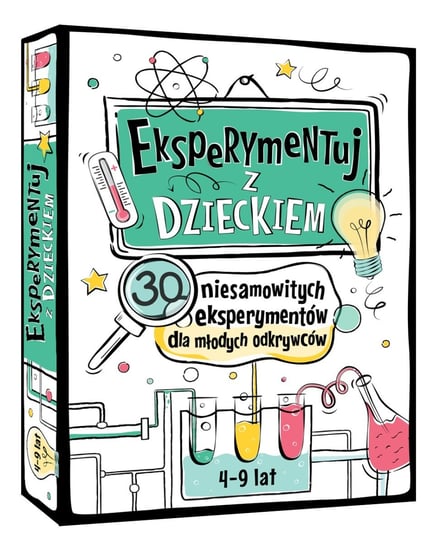 1.13 Zakup drobnych pomocy do zajęć dla 23 grupMateriały dydaktyczne na zajęcia Przyrodnicze laboratorium1 zestawGraficzne karty pracy do przyrody dla szkoły podstawowej w formieSketchnotka (ang. sketchnote) czyli notatek graficzno-tekstowych  wpływającymi na skuteczniejsze zapamiętywanie i naukę  selekcji informacji. Zestaw zawiera co najmniej tematykę:Kierunki geograficzneSubstancje nas otaczająceSkładniki pogodySposoby mierzenia składników pogody„Wędrówka” Słońca po niebieOrganizmy żyweSkładniki pokarmoweUkład pokarmowyUkład ruchu Układ krwionośnyUkład oddechowyFunkcje oka i uchanarządy zmysłuZdrowy styl życiaChoroby pasożytnicze i zakaźne Niebezpieczne sytuacjeRodzaje krajobrazówWody słone i słodkieFormy terenuObszary i obiekty chronioneŻycie w wodzieWarstwy lasuRodzaje lasów i drzewŁącka i poleuprawneZawartość zestawu stanowi co najmniej 25 kolorowych kart pracy1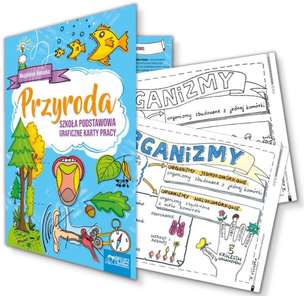 1.13 Zakup drobnych pomocy do zajęć dla 23 grupMateriały dydaktyczne na zajęcia Przyrodnicze laboratorium1 zestawZestaw do robienia wielu rodzajów (ang) slime (konsystencja mułu) np. glitterslime, crunchyslime, kineticslime. W skład zestawu wchodzi co najmniej:2 x Klej PVA 250 mlAktywator do slime 100 ml4 brokaty w różnych kolorachBarwnik akrylowyBarwnik - pigment metalicznyBarwnik w płynie (spożywczy)Aromat do slime (spożywczy)szablony zwierzątka, owady i kształtyPiasek kinetycznyKulki styropianowe białeI kolorowe 2 pojemniki do przechowywania slime4 drewniane szpatułkiInstrukcja2 x Klej PVA do slime (min. 250 ml) -  rozpuszczalny w wodzieAktywator (min100 ml) - Do kleju PVA nie zawierający boraksu ani żadnych substancji toksycznych.4 drewniane szpatułki -   4 brokaty  biodegradowalne posiadające ekologiczne certyfikaty.!Aromat spożywczy - pozbawiony dodatków sztucznych barwników czy konserwantówBarwnik akrylowy Pigment metaliczny –  Szablony zwierzaczkiszablony owady i gwiazdkiPiasek kinetyczny2 pudełka typu shake do slime - pudełka do mieszania i przechowywania slime.Instrukcja z przepisami i opisami różnych rodzajów slime1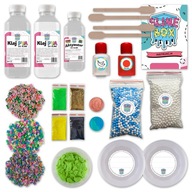 1.13 Zakup drobnych pomocy do zajęć dla 23 grupMateriały dydaktyczne na zajęcia Przyrodnicze laboratorium1 zestawBARWNIKI SPOŻYWCZE W PŁYNIE  ZESTAW  - Pojemność: Zestaw min. 7 szt. x min. 25ml, zawierający co najmniej KOLORY: co najmniej  żółty, różowy, pomarańczowy, czerwony, fioletowy, niebieski, zielony11.13 Zakup drobnych pomocy do zajęć dla 23 grupMateriały dydaktyczne na zajęcia Przyrodnicze laboratorium1 zestawPipety (min. 12 szt. w zestawie) wykonane z tworzywa sztucznego, umożliwiające pobieranie oraz przenoszenie niewielkiej ilości płynów z  wyraźną podziałką pozwalającą  na precyzyjny odczyt ilości mililitrów. 
Specyfikacja produktu:
Pojedyncza pipeta ma poj. minimum 3 ml, i gradacja co 0.5 ml 1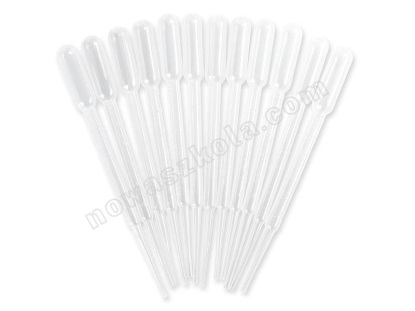 1.13 Zakup drobnych pomocy do zajęć dla 23 grupMateriały dydaktyczne na zajęcia Przyrodnicze laboratorium1 zestawzestaw zawierający min. 10 zeszytów z różnymi okładkami z motywem roślinnym  na okładce; Ilość kartek – 64 Zaokrąglone rogi Format – A5 Okładka – karton uszlachetniany lakierem UV Środek zeszytu - papier niepowlekany offset Gramatura papieru – 70 g/m2 Liniatura – kratka z marginesem ;11.13 Zakup drobnych pomocy do zajęć dla 23 grupMateriały dydaktyczne na zajęcia Przyrodnicze laboratorium1 zestawpapier biurowy biały (zestaw 3 ryz)- format A4, 80g do drukarki; zawierający w ryzie co najmniej  500 ark.11.13 Zakup drobnych pomocy do zajęć dla 23 grupZestaw 3 ryz papieru xero  kolorowego w formacie A4, Gramatura: 80 g/m²;W zestawie min. 100 sztuk kartek w ryzie Kartki przeznaczone do  tworzenia różnorodnych prac. Zestaw zawiera co najmniej kolory zielony, niebieski i filoletowy31.13 Zakup drobnych pomocy do zajęć dla 23 grupbloczek  karteczek kolorowych typu Notes kostka, 700 kartek w bloczku, kolor typu tęcza,  do notatek, pomysłów i przypomnień, kolorowe kartki w odcieniach tęczy, minimalne wymiary to: 9 cm x 9 cm x 9 cm11.13 Zakup drobnych pomocy do zajęć dla 23 grupsegregator grubości min. 5 cm kolor neonowa zieleń Mechanizm dźwigniowy, mieści  min. 350 kartek A4, Okładka wykonana ze sztywnej  tektury powlekana folią PP, nie ulega wygięciu, Tłoczona okleina  zewnętrzna, wykleina wewnętrzna papierowa, Wytrzymałe, metalowe okucia dolne, wzmocniony otwór na palec Dwustronna, wymienna etykieta grzbietu, 21.13 Zakup drobnych pomocy do zajęć dla 23 grupobwoluta A4 w postaci Koszulki na dokumenty A4, 100 sztuk w opakowaniu; Wykonana z folii PP, przezroczysta, pakowana w folię. Ułatwia przechowywanie dokumentów o większym formacie, zabezpieczając przed zgnieceniem przy składaniu do formatu A4. Otwierana od góry. Wymiana dokumentów następuje poprzez odchylenie górnej krawędzi kieszonki. Antystatyczna11.13 Zakup drobnych pomocy do zajęć dla 23 grupbrystol  format: A1 (594 x 841 mm)-opakowanie zawiera: min. 10 arkuszy; Kolekcja kolorowych kartonów offsetowych barwionych w masie. Kolory: beżowy, zielony, jasno niebieski jasno zielony, pomarańczowy, żółty11.13 Zakup drobnych pomocy do zajęć dla 23 grupGra edukacyjna pokazująca polską przyrodęGra edukacyjna trenująca wiedzę o roślinach i zwierzętach w Polsce oparta na quizach przekazująca wiedzę o ekologii, zjawiskach przyrodniczych i ciekawych gatunkach, gracze zadają sobie wzajemnie pytania i wygrywa ten, kto zdobędzie najwięcej kart. Zapakowana w pudełko Akcesoria w zestawie: min. 50 dwustronnych kart w formacie, Kostka i Instrukcja1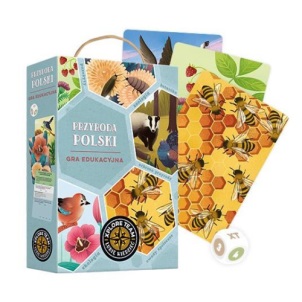 1.13 Zakup drobnych pomocy do zajęć dla 23 grupzestaw 80 markerów  alkoholowych tj. 80 szt. w 80 różnych kolorach i ich odcieniach; pisaki dwustronne + etui, dwie grubości końcówki, wytrzymałość - długi czas pisania oraz podwójna końcówka odporna na uszkodzenia11.13 Zakup drobnych pomocy do zajęć dla 23 grupGra edukacyjna obejmująca florę Polski kwiaty, drzewa i inne rośliny rodzime; Zestaw zawiera min. 80 tafelków (40 par);1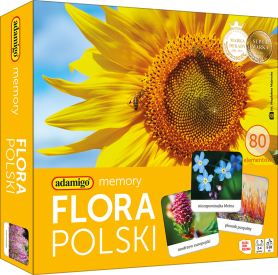 1.13 Zakup drobnych pomocy do zajęć dla 23 grupgra inspirowana  światem zwierząt sprawdzająca poznanie min. 150 gatunków zwierząt z Polski i całego świata. W pudełku  min. 100 kart z kolorowymi ilustracjami i  dołączone słowniczki obrazkowe ułatwiające poznawanie ssaków, ptaków, gadów1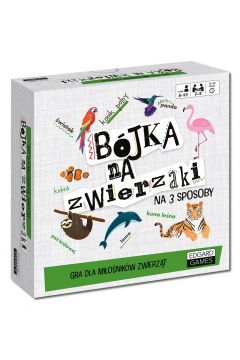 1.13 Zakup drobnych pomocy do zajęć dla 23 grupMateriały dydaktyczne na zajęcia Język angielski 1 zestaw 12 sztuk zeszytów ćwiczeń do języka angielskiego dla uczniów klasy czwartej szkoły podstawowej  w ćwiczeniu zawartych ma być zestaw różnorodnych zadań, pozwalających na swobodne przećwiczenie zagadnień językowych w szkole i w domu, wskazówki pomagające uczniom w samodzielnym wykonywaniu ćwiczeń1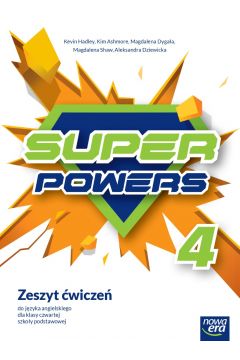 1.13 Zakup drobnych pomocy do zajęć dla 23 grupMateriały dydaktyczne na zajęcia Język angielski Zestaw 20 zeszytów w formacie  A4-  min. 60 kartki w kratkę-   miękka okładka -   kratka niebieska-  czerwony margines11.13 Zakup drobnych pomocy do zajęć dla 23 grupMateriały dydaktyczne na zajęcia Język angielski Magnetyczne zdania angielskie, gra trenująca  tworzenie prostych zadań dzięki  magnetycznym elementom; gra zawiera elementy obrazkowe dopasowane do kontekstu zdania. Minimalna zawartość to magnetyczna podstawa i minimum 10 fraz i 15 wyrazów wykonanych z magnetycznej folii, instrukcja.2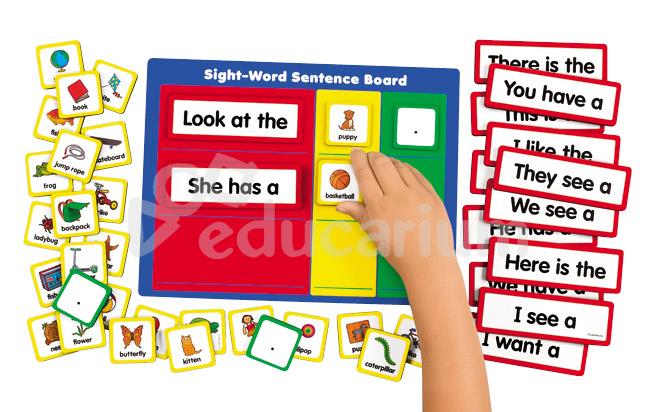 1.13 Zakup drobnych pomocy do zajęć dla 23 grupMateriały dydaktyczne na zajęcia Język angielski brystol  format: A1 (594 x 841 mm)-opakowanie zawierające: min. 10 arkuszy; Kolekcja kolorowych kartonów offsetowych barwionych w masie. Kolory: beżowy, zielony, jasno niebieski jasno zielony, pomarańczowy, żółty21.13 Zakup drobnych pomocy do zajęć dla 23 grupMateriały dydaktyczne na zajęcia Język angielski papier biurowy  biały (zestaw składający się z 3 ryz)- format A4, 80g do drukarki; zawierający w ryzie co najmniej  500 ark.21.13 Zakup drobnych pomocy do zajęć dla 23 grupMateriały dydaktyczne na zajęcia Język angielski Zestaw składający się z 6 ryz papieru xero  kolorowego w formacie A4, Gramatura: 80 g/m²; W zestawie min. 100 sztuk kartek w ryzie Kartki przeznaczone do  tworzenia różnorodnych prac. Zestaw zawiera co najmniej kolory żółty, czerwony, zielony11.13 Zakup drobnych pomocy do zajęć dla 23 grupMateriały dydaktyczne na zajęcia Język angielski Kredki w oprawie drewnianej zawierające w opakowaniu min 12  różnych kolorów z glinki kaolinowej w drewnianej oprawie. W zestawie wymagana strugaczka.21.13 Zakup drobnych pomocy do zajęć dla 23 grupMateriały dydaktyczne na zajęcia Język angielski Farby plakatowe wodne, kryjące, nadające się do malowania na takich podłożach jak min. papier, karton Konsystencja farb plakatowych (pasta) Opakowanie musi zawierać min. 12 słoiczków  różnych kolorów farb o pojemności słoiczka min. 10 ml21.13 Zakup drobnych pomocy do zajęć dla 23 grupMateriały dydaktyczne na zajęcia Język angielski bloczek  karteczek kolorowych typu Notes kostka, 700 kartek w bloczku, kolor typu tęcza,  do notatek, pomysłów i przypomnień, kolorowe kartki w odcieniach tęczy, minimalne wymiary to: 9 cm x 9 cm x 9 cm21.13 Zakup drobnych pomocy do zajęć dla 23 grupMateriały dydaktyczne na zajęcia, Zagrajmy!, Zestaw do tenisa stołowego to zestaw rakietek o ergonomicznym kształcie rękojeści posiadających specjalna powłokę o grubości 1,8 mm, zatwierdzonych przez Międzynarodową Federację Tenisa Stołowego (ITTF)-.atest ITTF uchwyt: wklęsły (przedłużony) konstrukcja: min. 5 warstw wysokiej jakości okleiny; Rakietki powinno cechować dobre wyważenie szybkości i kontroli i powinny nadawać się do treningu różnych technik. W zestawie znajdują się również  min. 3 piłeczki o średniej twardości i średnica 40 mm; Zestaw do tenisa stołowego zawierać musi etui do przechowywania12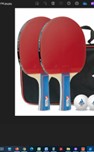 1.13 Zakup drobnych pomocy do zajęć dla 23 grupMateriały dydaktyczne na zajęcia Zaj. wyrównawcze z matematyki Zestaw zawierający min. 6 sztuk przyrządów magnetycznych do tablicy posiadających naniesioną skalę;  Każdy przyrząd ma wygodny uchwyt do trzymania wykonane są ze sklejki liściastej, trzykrotnie pokrytej lakierem. Skala, odporna na ścieranie, naniesiona metodą sitodruku. Uchwyt przyrządu jest wykonany z plastiku. Przyrządy magnetyczne posiadają zamocowane na stronie odwrotnej magnesy.
Zawartość zestawu to minimum: trójkąt magnetyczny 45° (wymiary min.: 43 x 43 x 0,8 cm) trójkąt magnetyczny 60° (wymiary min.: 53,5 x 31 x 0,8 cm); kątomierz magnetyczny (wymiary min.: 51 x 28,5 x 0,8 cm); liniał magnetyczny 1 m (wymiary min.: 102 x 6,5 x 0,8 cm) cyrkiel magnetyczny na kredę (wymiary min.: 48,5 x 4 x 2 cm); trójnóg cyrkla magnetyczny (wymiary min.: 8 x 8 x 4 cm) Skala musi być naniesiona w kolorze kontrastowym do podłoża aby ułatwić korzystanie  z ich dzieciom posiadającym 
Specjalne potrzeby edukacyjne1h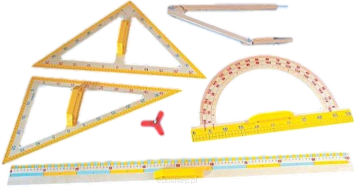 1.13 Zakup drobnych pomocy do zajęć dla 23 grupMateriały dydaktyczne na zajęcia Zaj. wyrównawcze z matematyki papier biurowy  biały (zestaw 4 ryz)- format A4, 80 g do drukarki ;zawierający w ryzie co najmniej  500 ark.11.13 Zakup drobnych pomocy do zajęć dla 23 grupMateriały dydaktyczne na zajęcia Zaj. wyrównawcze z matematyki Zestaw 3 ryz papieru xero  kolorowego w formacie A4, Gramatura: 80 g/m²; W zestawie min. 100 sztuk kartek w ryzie Kartki przeznaczone do  tworzenia różnorodnych prac. Zestaw zawiera co najmniej kolory żółty, czerwony, zielony31.13 Zakup drobnych pomocy do zajęć dla 23 grupMateriały dydaktyczne na zajęcia Zaj. wyrównawcze z matematyki bloczek  karteczek kolorowych typu Notes kostka, 700 kartek w bloczku, kolor typu tęcza,  do notatek, pomysłów i przypomnień, kolorowe kartki w odcieniach tęczy, minimalne wymiary 9 cm x 9 cm x 9 cm21.13 Zakup drobnych pomocy do zajęć dla 23 grupMateriały dydaktyczne na zajęcia Zaj. wyrównawcze z matematyki obwoluta A4w postaci Koszulki na dokumenty A4, 100 sztuk w opakowaniu; Wykonana z folii PP, przezroczysta, pakowana w folię.Ułatwia przechowywanie dokumentów o większym formacie, zabezpieczając przed zgnieceniem przy składaniu do formatu A4.Otwierana od góry. Wymiana dokumentów następuje poprzez odchylenie górnej krawędzi kieszonki. Antystatyczna21.13 Zakup drobnych pomocy do zajęć dla 23 grupMateriały dydaktyczne na zajęcia Zaj. wyrównawcze z matematyki brystol  format: A1 (594 x 841 mm)-opakowanie zawiera : min. 10 arkuszy; Kolekcja kolorowych kartonów offsetowych barwionych w masie. Kolory: beżowy, zielony, jasno niebieski jasno zielony, pomarańczowy, żółty21.13 Zakup drobnych pomocy do zajęć dla 23 grupMateriały dydaktyczne na zajęcia Zaj. wyrównawcze z matematyki blok techniczny kolorowy w formacie A3 o następujących właściwościach Gramatura co najmniej 160 g/m2 I w każdym bloku co najmniej  8 arkuszy 71.13 Zakup drobnych pomocy do zajęć dla 23 grupMateriały dydaktyczne na zajęcia Zaj. wyrównawcze z matematyki Marker suchościeralny  czarny z okrągłą końcówką Do białych tablic sucho ścieralnych ma być wyposażony w wymienny zbiornik z płynnym atramentem i możliwością wielokrotnego użytku pisaka; Pisak do tablic suchościeralnych jest zabezpieczony przed  wyciekaniem atramentu10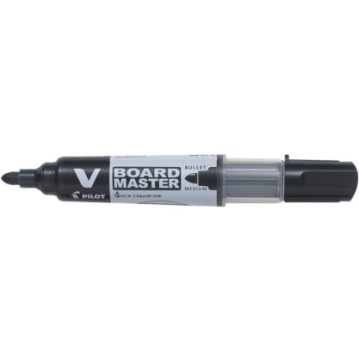 1.13 Zakup drobnych pomocy do zajęć dla 23 grupMateriały dydaktyczne na zajęcia Zaj. wyrównawcze z matematyki Karty pracy do Matematyki dla  klasy 6 zawierająca  Ćwiczenia w postaci zgodnych z podstawą programową zadań oraz licznych definicji, wskazówek i podpowiedzi ułatwiających samodzielną pracę. Zestaw zawiera co najmniej 75 stron z zadaniami co najmniej z zakresu  gwarantującego dzieciom pracę z : ułamkami zwykłymi i liczbami dziesiętnymi, liczbami całkowitymi,procentami, wyrażeniami algebraicznymi, równaniami, prędkością, drogą i czasem, geometrią, planem i skalą, potęgowaniem2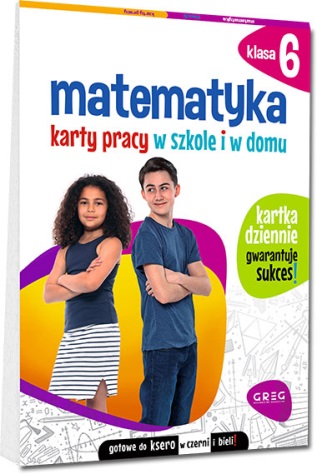 1.13 Zakup drobnych pomocy do zajęć dla 23 grupMateriały dydaktyczne na zajęcia Zaj. wyrównawcze z matematyki gra planszowa utrwalająca tabliczkę mnożenia oparta na ciekawej historii i zawierająca  różne warianty gry (od dopiero uczących się tabliczki mnożenia do bardziej zaawansowanych) Zawartość zestawu to co najmniej:  Plansza do gry i karty do gry2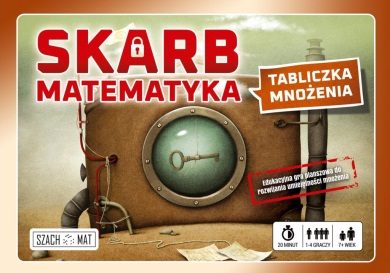 1.13 Zakup drobnych pomocy do zajęć dla 23 grupMateriały dydaktyczne na zajęcia Zaj. wyrównawcze z matematyki gra planszowa  w statki przeznaczona  dla dwóch graczy podczas której każdy z nich stara się odgadnąć pozycję floty przeciwnika, zdefiniowaną przez układ współrzędnych kartezjańskich. Opakowanie z grą  zawiera co najmniej 2 perforowane tablice i kołeczki w różnych kształtach2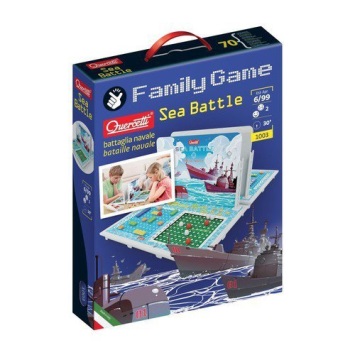 1.13 Zakup drobnych pomocy do zajęć dla 23 grupMateriały dydaktyczne na zajęcia Zaj. wyrównawcze z matematyki Ułamkowe listwy – magnetyczne do ćwiczeń klasowych, wykonane z folii - magnetycznej w  różnych kolorach co umożliwia sprawne umieszczanie i modyfikowanie układu elementów na tablicach magnetycznych. Każda część ułamkowa wyrażona jest innym kolorem i z nadrukiem ułamka zwykłego co najmniej 1, 1/2, 1/3, 1/4,1/5, 1/6, 1/8, 1/10 i 1/12. Dla każdego ułamka w komplecie znajduje się tyle części, aby można złożyć z niego całość; listwa "całość" ma długość co najmniej  90 cm i szerokość co najmniej 4 cm 1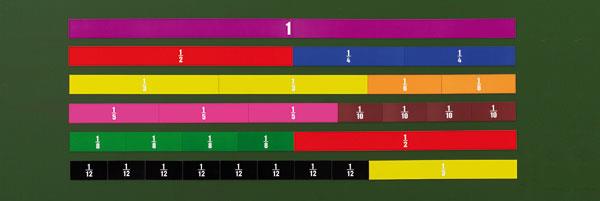 1.13 Zakup drobnych pomocy do zajęć dla 23 grupMateriały dydaktyczne na zajęcia Zaj. wyrównawcze z matematyki nożyczki biurowe nierdzewneMetalowe nożyczki z plastikowym uchwytem– długość min. 14,00 cm, posiadające antypoślizgowe krawędzie wewnętrzne
Ostrza wykonano ze stali nierdzewnej. 7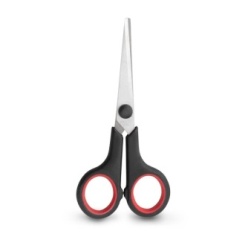 1.13 Zakup drobnych pomocy do zajęć dla 23 grupMateriały dydaktyczne na zajęcia Zaj. wyrównawcze z matematyki Szpilki krótkie o długości co najmniej 14 mm, wykonane ze stali nierdzewnej. Każde Opakowanie zawiera co najmniej 500 szpilek.51.13 Zakup drobnych pomocy do zajęć dla 23 grupMateriały dydaktyczne na zajęcia Zaj. wyrównawcze z matematyki Tuba Pitagorasa do nauki tabliczki mnożenia oraz działań na dzielenie mająca długość co najmniej 20 cm uruchamiana poprzez przekręcenie dwóch kolorowych pokręteł i obrazująca  wyniki w oknie wzdłuż tuby. 2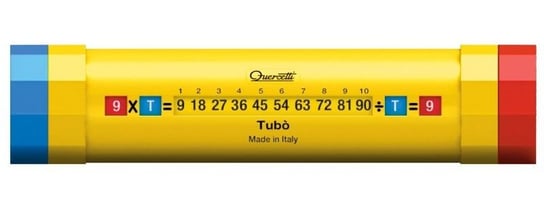 1.13 Zakup drobnych pomocy do zajęć dla 23 grupMateriały dydaktyczne na zajęcia Zaj. wyrównawcze z matematyki Zestaw Ułamkowa pizza magnetyczna wykorzystująca realistyczne fotografie ułatwiająca dzieciom  ułamkowe ćwiczenia. Pizze w kształcie koła  wykonane z trwałej folii magnetycznej można mocować i przemieszczać na każdej powierzchni magnetycznej. W komplecie znajduje się co najmniej sześć różnych pizz o średnicy co najmniej 20 cm.: jedna cała i pięć podzielonych na 2, 3, 4, 6 i 8 kawałków. Na każdym kawałku jest nadrukowany zapis ułamka zwykłego reprezentujący daną część.1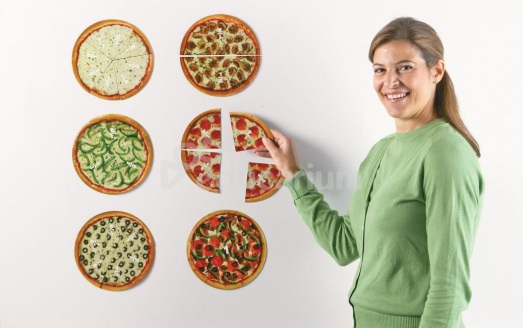 1.13 Zakup drobnych pomocy do zajęć dla 23 grupMateriały dydaktyczne na zajęcia Zaj. wyrównawcze z matematyki Komplet co najmniej 20 matowych dziesięciościennych kości do gry; Na każdej ścianie każdej z kości są numery od 1 do 10 -w kolorze białym; Preferowany kolor każdej kostki to odcienie zieleni;1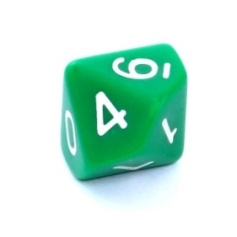 1.13 Zakup drobnych pomocy do zajęć dla 23 grupMateriały dydaktyczne na zajęcia Zaj. wyrównawcze z matematyki Drewniane kostki w różnych kolorach  z ułamkami zwykłymi ułatwiające zrozumienie ułamków zwykłych i związane z nimi działania matematyczne. Na każdej ściance każdej kostki umieszczono różne wartości ułamka zwykłego. Każda z wartości pojawia się kilkukrotnie, umożliwiając tworzenie działań. Zestaw zawiera co najmniej 20 kostek
4 kolory: zielony, żółty, niebieski, czerwony 
wymiary kostki: co najmniej 2,5 x 2,5 x 2,5 cm 2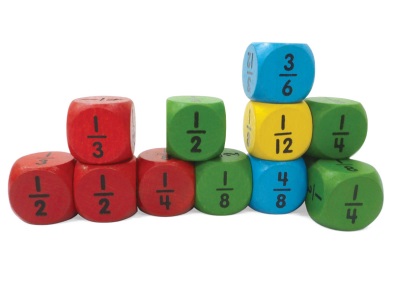 1.13 Zakup drobnych pomocy do zajęć dla 23 grupMateriały dydaktyczne na zajęcia, Zaj. wyrównawcze z przedm. Humanistycznych - Zestaw Ćwiczeń do czytania ze zrozumieniem z zakresu języka polskiego dla  Klasy 5 Publikacja  musi zawierać min. 10 tekstów do czytania dostosowanych do wiedzy i umiejętności uczniów klasy 5 np. fragmenty lektur z  podstawy programowej (prozatorskie i poetyckie), teksty popularnonaukowe i użytkowe; Do każdego tekstu publikacja zawiera dostosowane do możliwości ucznia ćwiczeń sprawdzających rozumienie przeczytanego fragmentu utworu; publikacja zawiera klucz odpowiedzi.5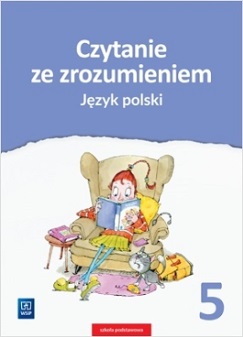 1.13 Zakup drobnych pomocy do zajęć dla 23 grupMateriały dydaktyczne na zajęcia, Zaj. wyrównawcze z przedm. Humanistycznych - Publikacja rozwijająca umiejętność czytania ze zrozumieniem zawierająca Zestawy ćwiczeń do języka polskiego dla uczniów  Klasy 6 szkoły podstawowejwspomagająca naukę i przygotowanie do egzaminu ósmoklasisty z języka polskiego; Publikacja  powinna zawierać min.  10 tekstów do czytania dostosowanych do wiedzy i umiejętności uczniów klasy 6. w tym  fragmenty lektur z nowej podstawy programowej (np.  fragment utworu Lucy Maud Montgomery Ania z Zielonego Wzgórza).Do każdego z tekstów publikacja ma zawierać  przygotowanych min. 10 ciekawych,  różnorodnych i  dostosowanych do możliwości ucznia ćwiczeń sprawdzających rozumienie przeczytanego fragmentu utworu. Publikacja ma zawierać klucz odpowiedzi.3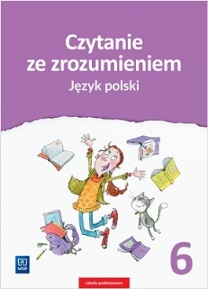 1.13 Zakup drobnych pomocy do zajęć dla 23 grupMateriały dydaktyczne na zajęcia, Zaj. wyrównawcze z przedm. Humanistycznych - Karty ortograficzne w formie gry karcianej służące opanowaniu reguł ortografii języka polskiego i poprawnej pisowni W zestawie musi się znajdować min. 100 kart wraz z opisanymi zasadami gry2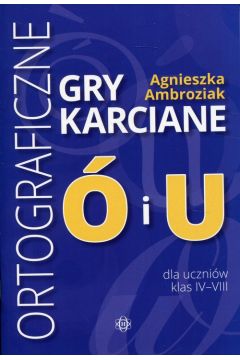 1.13 Zakup drobnych pomocy do zajęć dla 23 grupMateriały dydaktyczne na zajęcia, Zaj. wyrównawcze z przedm. Humanistycznych - Zestaw składający  się z  4 ryz papieru xero  kolorowego w formacie A4, Gramatura: 80 g/m²; W zestawie min. 100 sztuk kartek w ryzie. Kartki przeznaczone do  tworzenia różnorodnych prac. Zestaw zawiera co najmniej kolory jasno żłóty, niebieski 11.13 Zakup drobnych pomocy do zajęć dla 23 grupMateriały dydaktyczne na zajęcia, Zaj. wyrównawcze z przedm. Humanistycznych - papier biurowy  biały (zestaw 4 ryz)- format A4, 80g do drukarki; zawierający w ryzie co najmniej  500 ark.11.13 Zakup drobnych pomocy do zajęć dla 23 grupMateriały dydaktyczne na zajęcia, Zaj. wyrównawcze z przedm. Humanistycznych - - zestaw 8 zeszytów w formacie A4 w linię 32 kartek w każdym zeszycie11.13 Zakup drobnych pomocy do zajęć dla 23 grupMateriały dydaktyczne na zajęcia, Zaj. wyrównawcze z przedm. Humanistycznych - brystol  format: A1 (min. 594 x 841 mm)-opakowanie zawiera: min. 20 arkuszy; Kolekcja kolorowych kartonów offsetowych barwionych w masie. Kolory: w zestawie co najmniej beżowy, jasno zielony, jasno niebieski jasno czerwony, pomarańczowy, żółty, czarny, ciemnozielony11.13 Zakup drobnych pomocy do zajęć dla 23 grupMateriały dydaktyczne na zajęcia, Zaj. wyrównawcze z przedm. Humanistycznych - Kredki w oprawie drewnianej zawierające w opakowaniu min 12  różnych kolorów z glinki kaolinowej w drewnianej oprawie. W zestawie wymagana strugaczka.21.13 Zakup drobnych pomocy do zajęć dla 23 grupMateriały dydaktyczne na zajęcia, Zaj. wyrównawcze z przedm. Humanistycznych - szary papier  - zestaw 15 arkuszy arkusze o wymiarach min. 80x105cm1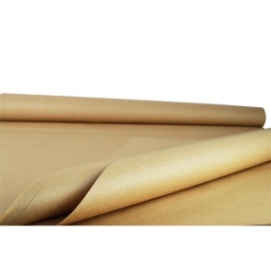 1.13 Zakup drobnych pomocy do zajęć dla 23 grupMateriały dydaktyczne na zajęcia, Zaj. wyrównawcze z przedm. Humanistycznych - Blok z kolorowym papierem jednostronnie barwionym w intensywnych barwach służący do wycinanek.Format: min. A4. Ilość stron min. 8 w zeszycie 41.13 Zakup drobnych pomocy do zajęć dla 23 grupMateriały dydaktyczne na zajęcia, Zaj. wyrównawcze z przedm. Humanistycznych - ZESTAW Karty pracy do nauki pisania rozprawki dla klasy 7 szkoły podstawowej ułatwiające formułowanie argumentów i dobieranie przykładów; W zestawie co najmniej 6 pustych kart, które pozwolą uczniowi napisać rozprawki na co najmniej 3 różne tematy w tym muszą znaleźć się tematy takie jak Władza, Przyjaźń, Zasady moralne;SPB9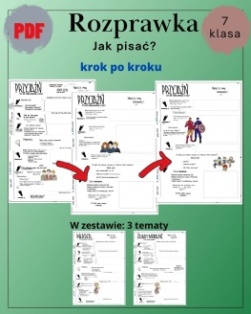 1.13 Zakup drobnych pomocy do zajęć dla 23 grupMateriały dydaktyczne na zajęcia, Zaj. wyrównawcze z przedm. Humanistycznych - Długopis z niebieskim tuszem we wkładem piszącym i skuwką chroniącą końcówkę81.13 Zakup drobnych pomocy do zajęć dla 23 grupMateriały dydaktyczne na zajęcia, Zaj. wyrównawcze z przedm. Humanistycznych - Opakowanie z obwolutami A4 w postaci Koszulki na dokumenty A4, 100 sztuk w opakowaniu; Wykonana z folii PP, przezroczysta, pakowana w folię. Ułatwia przechowywanie dokumentów o większym formacie, zabezpieczając przed zgnieceniem przy składaniu do formatu A4. Otwierana od góry. Wymiana dokumentów następuje poprzez odchylenie górnej krawędzi kieszonki. Antystatyczna21.13 Zakup drobnych pomocy do zajęć dla 23 grupMateriały dydaktyczne na zajęcia, Zaj. wyrównawcze z przedm. Humanistycznych - ryza papieru xero  kolorowego w formacie A4, Gramatura: 80 g/m²; W ryzie min. 100 sztuk kartek. Kartki przeznaczone do  tworzenia różnorodnych prac. Zestaw zawiera co najmniej kolory żółty, czerwony, zielony21.13 Zakup drobnych pomocy do zajęć dla 23 grupMateriały dydaktyczne na zajęcia, Zaj. wyrównawcze z przedm. Humanistycznych - Zestaw Papier ozdobny fakturowany wizytówkowy w formacie A4 i białym kolorze, posiadający fakturę podobną do Tkaniny Lnianej, papier ma 246g zestaw zawiera min.20 arkuszy3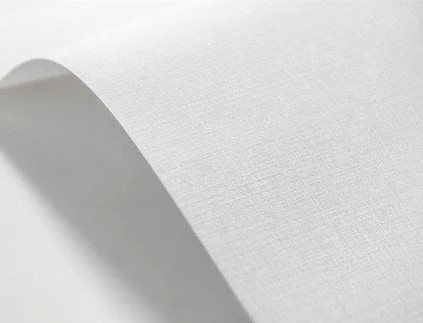 1.13 Zakup drobnych pomocy do zajęć dla 23 grupMateriały dydaktyczne na zajęcia, Zaj. wyrównawcze z przedm. Humanistycznych - papier biurowy  biały(zestaw 4 ryz)- format A4, 80g do drukarki ;zawierający w ryzie co najmniej  500 ark.11.13 Zakup drobnych pomocy do zajęć dla 23 grupSTEMPEL do nauki odmiany przez przypadki i rodzaje w liczbie mnogiej, umożliwiający doskonalenie deklinacji podczas lekcji j. polskiego.
Postawienie stempla umożliwia potem uzupełnienie długopisem zgodnie z tematem stempla.1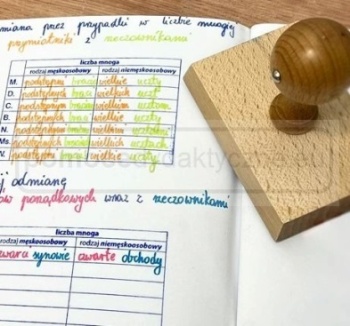 1.13 Zakup drobnych pomocy do zajęć dla 23 grupSTEMPEL DLA NAUCZYCIELA zawierający po odbiciu na papierze punktowane kryteria oceniania, co najmniej takie jak: realizacja tematu, elementy merytoryczne, kompetencje literackie, kompozycja tekstu, styl, Język, ortografia, interpunkcja  Wymiary stempla minimum 60mm x 40mm1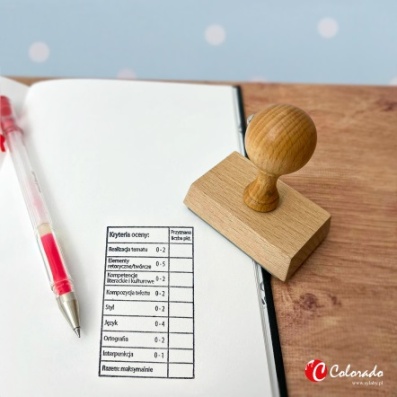 1.13 Zakup drobnych pomocy do zajęć dla 23 grupSTEMPEL wspierający naukę  – odmiany czasowników w języku polskim; Stempel  po jego postawieniu na papierze wizualizuje osoby liczby i pojedynczej i mnogiej i umożliwia ręcznie wpisanie prawidłowej odmiany czasownika Wymiary stempla co najmniej: 90mm x 60mm1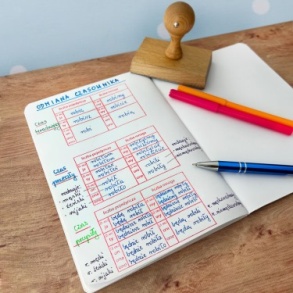 1.13 Zakup drobnych pomocy do zajęć dla 23 grupDuża Poduszka do stempli nasączona  tuszem  w odcieniach czerwonych posiadająca  metalową obudowę poduszki, która zapewnia dłuższą świeżość, poduszka musi posiadać praktyczne zamknięcie chroniące  przed wysychaniem tuszu. Wymiary poduszki co najmniej: 11 cm x 7 cm1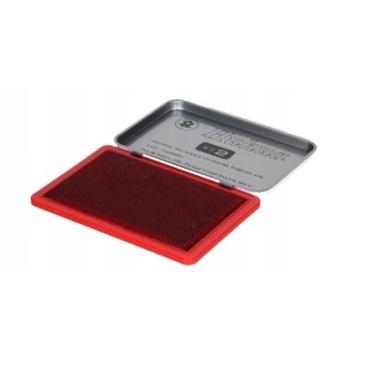 1.13 Zakup drobnych pomocy do zajęć dla 23 grupzeszyt w linię, format: A5  liczba kartek co najmniej 60 posiada zaokrąglone rogi i margines i okładkiwykonane z wytrzymałego papieru lub kartonu91.13 Zakup drobnych pomocy do zajęć dla 23 grupPublikacja do nauki czytania ze zrozumieniem i poznania lektury oraz wykształcenia umiejętności mówienia o niej ujęta np. w formie Zeszytu lektur dla uczniów klasy 7 zawierająca karty pracy do części lektur z etapu 7–8 zreformowanej szkoły podstawowej. W zeszycie lekturowym dla klasy 7 muszą znaleźć się karty pracy co najmniej  do takich lektur jak:• Żona modna Krasickiego, • Dziady część II Mickiewicza, • Świtezianka Mickiewicza,• Reduta Ordona Mickiewicza,• Pan Tadeusz Mickiewicza,• Zemsta Fredry,• Balladyna Słowackiego, • Latarnik Sienkiewicza,• Krzyżacy Sienkiewicza,• Opowieść wigilijna Dickensa, • Mały Książę de Saint-Exupéry’ego,4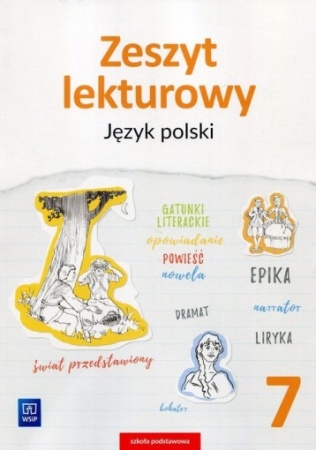 1.13 Zakup drobnych pomocy do zajęć dla 23 grupPublikacja rozwijająca umiejętność czytania ze zrozumieniem zawierająca Zestawy ćwiczeń do języka polskiego dla uczniów  Klasy 6 szkoły podstawowejwspomagająca naukę i przygotowanie do egzaminu ósmoklasisty z języka polskiego; Publikacja powinna zawierać min. 10 tekstów do czytania dostosowanych do wiedzy i umiejętności uczniów klasy 6. w tym  fragmenty lektur z nowej podstawy programowej (np.  fragment utworu Lucy Maud Montgomery Ania z Zielonego Wzgórza).Do każdego z tekstów publikacja ma zawierać  przygotowanych min. 10 ciekawych,  różnorodnych i  dostosowanych do możliwości ucznia ćwiczeń sprawdzających rozumienie przeczytanego fragmentu utworu. Publikacja ma zawierać klucz odpowiedzi.51.13 Zakup drobnych pomocy do zajęć dla 23 grupMateriały dydaktyczne na zajęcia, Zaj. korekcyjno – kompensacyjneKarty pracy zawierające  ćwiczenia korekcyjno-kompensacyjne dotyczące rozwoju umiejętności, z uczniów takich jak: sprawność manualna, percepcja słuchowa grafomotoryka, percepcja wzrokowa, pisanie, czytanieZestaw zawiera min. 90 kart pracy4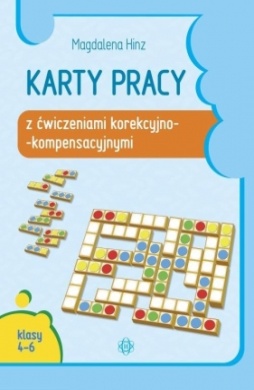 1.13 Zakup drobnych pomocy do zajęć dla 23 grupMateriały dydaktyczne na zajęcia, Zaj. korekcyjno – kompensacyjnećwiczenia korekcyjno-kompensacyjne dla uczniów klas 1-3 szkoły podstawowej  mających problemy z nauką wynikające z nieharmonijnego lub opóźnionego rozwoju. Ćwiczenia skupiające się na poszczególnych umiejętnościach, z którymi dzieci w tym wieku najczęściej mają problemy. sprawność manualna, grafomotoryka, percepcja wzrokowa, percepcja słuchowa, pisanie, czytanie. Publikacja zawiera min. 70 stron do ćwiczeń;4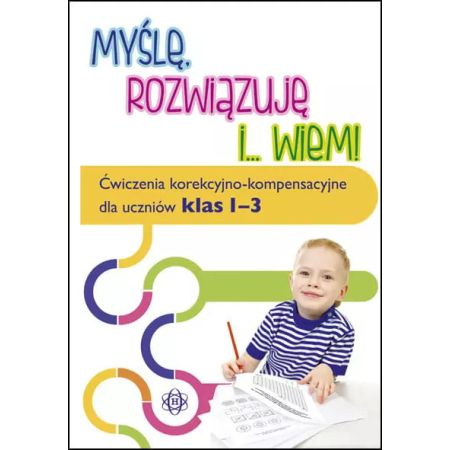 1.13 Zakup drobnych pomocy do zajęć dla 23 grupMateriały dydaktyczne na zajęcia, Zaj. korekcyjno – kompensacyjneZestaw Ćwiczeń korekcyjno-kompensacyjnych zawierający pakiet ćwiczeń na trening szkolny dla klasy 1,2 i 3 szkoły podstawowe mających na celu rozwijanie i stymulowanie funkcji psychofizycznych dzieci. poprzez ćwiczenia: percepcji wzrokowej, percepcji słuchowej, koordynacji wzrokowo-słuchowej, grafomotoryki, koncentracji, orientacji przestrzennej, wyobraźni, pamięci, logicznego myślenia, sprawności manualnej, czytania i pisania, liczenia.4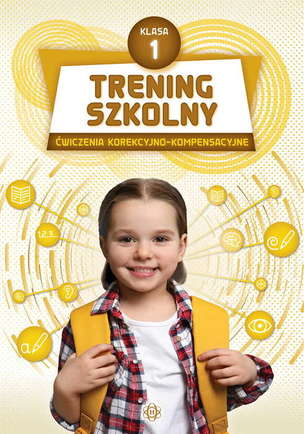 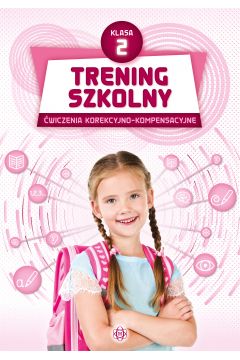 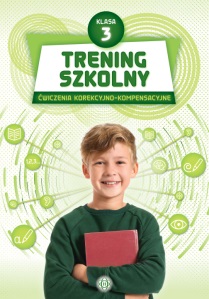 1.13 Zakup drobnych pomocy do zajęć dla 23 grupMateriały dydaktyczne na zajęcia, Zaj. korekcyjno – kompensacyjnezestaw 80 markerów  alkoholowych tj. 80 szt w 80 różnych kolorach i ich odcieniach  ;pisaki dwustronne + etui, dwie grubości końcówki, wytrzymałość - długi czas pisania oraz podwójna końcówka odporna na uszkodzenia1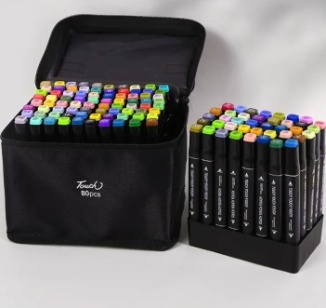 1.13 Zakup drobnych pomocy do zajęć dla 23 grupMateriały dydaktyczne na zajęcia, Zaj. korekcyjno – kompensacyjneFarby plakatowe wodne, kryjące, nadające się do malowania na takich podłożach jak min. papier, karton Konsystencja farb plakatowych (pasta)Opakowanie musi zawierać min. 12 słoiczków  różnych kolorów farb o pojemności słoiczka min. 10 ml21.13 Zakup drobnych pomocy do zajęć dla 23 grupMateriały dydaktyczne na zajęcia, Zaj. korekcyjno – kompensacyjneKredki w oprawie drewnianej zawierające w opakowaniu min 12  różnych kolorów z glinki kaolinowej w drewnianej oprawie. W zestawie wymagana strugaczka.2h1.13 Zakup drobnych pomocy do zajęć dla 23 grupMateriały dydaktyczne na zajęcia, Zaj. korekcyjno – kompensacyjnepapier biurowy  biały (zestaw składający się z 2 ryz)- format A4, 80g do drukarki; zawierający w ryzie co najmniej 500 ark.11.13 Zakup drobnych pomocy do zajęć dla 23 grupMateriały dydaktyczne na zajęcia, Zaj. korekcyjno – kompensacyjneZestaw zakreślaczy pastelowych służących do zaznaczania tekstu i podkreślania akapitów lub fragmentów zdania, zawierający min. 6 sztuk w kolorach co najmniej (fioletowy, różowy, pomarańczowy, żółty, zielony11.13 Zakup drobnych pomocy do zajęć dla 23 grupMateriały dydaktyczne na zajęcia, Zaj. Socjoterapeutyczne Gry terapeutyczne  dla dzieci  wzmacniające poczucie własnej wartości, kreatywność w rozwiązywaniu problemowych sytuacji,  rozwijające  komunikację i  umiejętności radzenia sobie z problemami, wykorzystujące terapię zabawą, w reakcji na trudne sytuacje typu lęk, żałoba przemoc rówieśnicza, niska samoocena, Liczba stron: minimum 80 2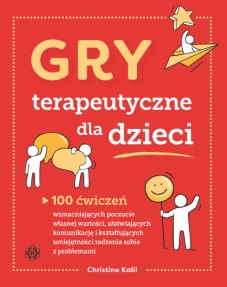 1.13 Zakup drobnych pomocy do zajęć dla 23 grupMateriały dydaktyczne na zajęcia, Zaj. Socjoterapeutyczne Karty pracy wspomagające rozwój umiejętności społecznych takich jak emocje Komunikacja, relacje międzyludzkie. Publikacja ma min. 80 stron4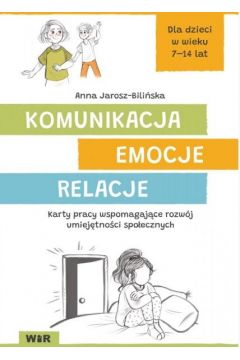 1.13 Zakup drobnych pomocy do zajęć dla 23 grupMateriały dydaktyczne na zajęcia, Zaj. Socjoterapeutyczne Ćwiczenia rozpoznawania i nazywania uczuć okazywanych w różnych społecznych sytuacjach ukazane  dzieciom na wczesnym etapie edukacji szkolnej  w prosto ułożonych  historyjkach o emocjach człowieka. Publikacja zawierać ma min. 30 stron; Celem jej jest edukować dzieci w różnych przestrzeniach interakcji w pokonywaniu  trudności z rozpoznawaniem i określaniem uczuć innych osób oraz z wyrażaniem ich za pomocą mimiki twarzy. 2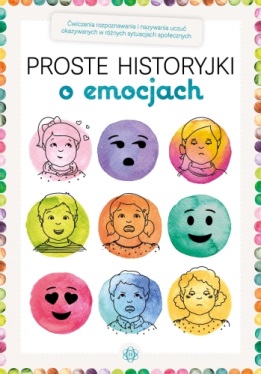 1.13 Zakup drobnych pomocy do zajęć dla 23 grupMateriały dydaktyczne na zajęcia, Zaj. Socjoterapeutyczne Gra terapeutyczno-edukacyjna ucząca dzieci w wieku wczesnoszkolnym  dzielenia się swoimi uczuciami, emocjami, przeżyciami; Gra oparta jest na ćwiczeniach  skupionych wokół wyrażania się wrelacjach międzyludzkich, sytuacjach społecznych, komunikacji;Gra ma zawierać min. 40 kart oraz planszę do gry oraz instrukcję. Gra przeznaczona dla dzieci w wieku od 6 lat; Gra w swojej formie ma bazować co najmniej na zdaniach niedokończonych;1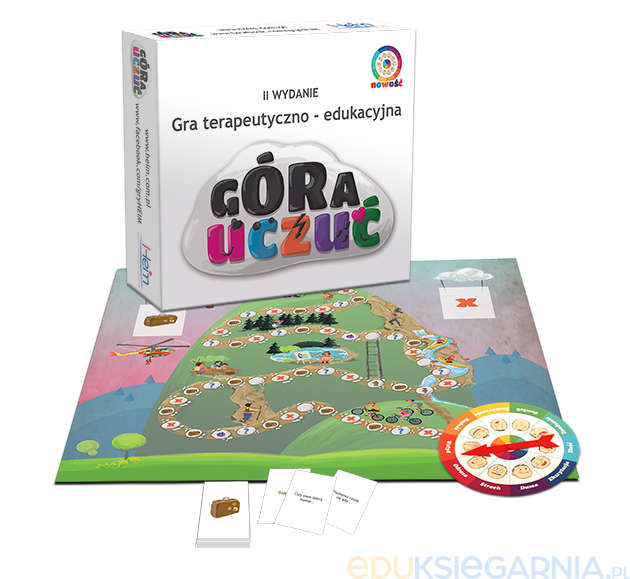 1.13 Zakup drobnych pomocy do zajęć dla 23 grupMateriały dydaktyczne na zajęcia, Zaj. Socjoterapeutyczne Karty pracy pomagające w radzeniu sobie z trudnymi emocjami w szczególności ze złością - mające na celu pomóc dzieciom rozpoznawać swoje uczucia, wyjaśniać przyczyny złości i radzić sobie ze złością bez  wyrażania agresywnych zachowań; Karty pracy przeznaczone są dla dzieci w szczególności w wieku szkolnym, Zestaw zawiera min 15 kart do samodzielnej pracy, plansze edukacyjne i historie dotyczące złości i jej wyrażania2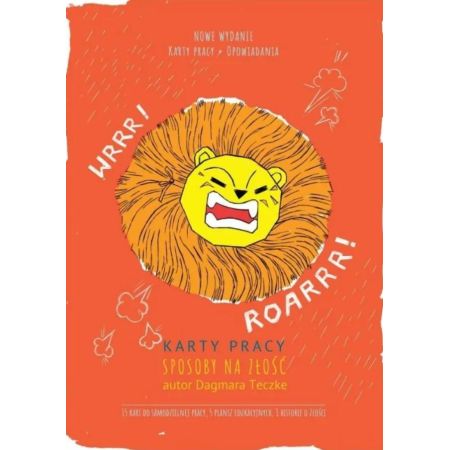 1.13 Zakup drobnych pomocy do zajęć dla 23 grupMateriały dydaktyczne na zajęcia, Zaj. Socjoterapeutyczne Gra planszowa objaśniająca Emocje obejmująca co najmniej Złość, radość, gniew, niepokój, smutek przeznaczona dla dzieci od 7 roku życia z kolorową szatą graficzną; Zestaw zawiera minimum :- 100 kart z zadaniami- planszę- kostkę do gry i pionki- instrukcję do gry2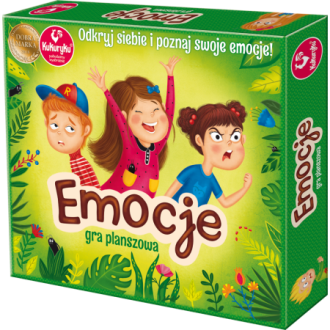 1.13 Zakup drobnych pomocy do zajęć dla 23 grupMateriały dydaktyczne na zajęcia, Zaj. Socjoterapeutyczne Ołówek HB niełamliwy odporny na złamanie grafit HB, kształt heksagonalny (sześciokątny) ułatwiający trzymanie ołówka w ręce, wykonany z żywicy syntetycznej, elastyczny, wygina się, bezpieczny dla dzieci121.13 Zakup drobnych pomocy do zajęć dla 23 grupMateriały dydaktyczne na zajęcia, Zaj. Socjoterapeutyczne Kredki w oprawie drewnianej zawierające w opakowaniu min 12  różnych kolorów z glinki kaolinowej w drewnianej oprawie. W zestawie wymagana strugaczka.41.13 Zakup drobnych pomocy do zajęć dla 23 grupMateriały dydaktyczne na zajęcia, Zaj. Socjoterapeutyczne papier biurowy  biały (zestaw 2 ryz) - format A4, 80 g do drukarki; zawierający w ryzie co najmniej 500 ark.11.13 Zakup drobnych pomocy do zajęć dla 23 grupMateriały dydaktyczne na zajęcia, Zaj. Socjoterapeutyczne taśma klejąca przezroczysta; Szerokość taśmy: min. 48 mm; Długość taśmy: min.                                                                                                                                                                                                                                                                                                                                                                                                                                              50 m21.13 Zakup drobnych pomocy do zajęć dla 23 grupMateriały dydaktyczne na zajęcia, Zaj. Psychoedukacyjne,  Zestaw złożony z min. 5 ryz kolorowego papieru xero w formacie A4 80G min. 100 arkuszy w każdej ryzie MIX kolorów w każdej ryzie;11.13 Zakup drobnych pomocy do zajęć dla 23 grupMateriały dydaktyczne na zajęcia, Zaj. Psychoedukacyjne,  Zestaw kart psychoedukacyjnych ułatwiających dzieciom rozumienie emocji min takich jak radość, strach. smutek, złość i zdolności samoregulacji z łamigłówkami ćwiczeniami i grami przeznaczony dla dzieci w wieku od 7 lat. Zestaw zawierać ma min. 10 kart psychoedukacyjnych dot. emocji, planszę edukacyjną o emocjach;2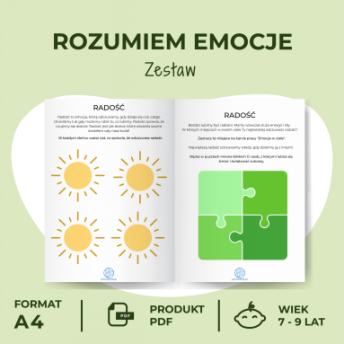 1.13 Zakup drobnych pomocy do zajęć dla 23 grupMateriały dydaktyczne na zajęcia, Zaj. Psychoedukacyjne,  Mapa Emocji będąca kompleksowym narzędziem do regulowania emocji przeznaczona co najmniej dla  dzieci w wieku wczesnoszkolnym ukierunkowana na  pracę z rozwijającą umiejętności zauważania emocji, rozumienia ich i radzenia sobie z nimi. efektywnej regulacji emocji kierunkująca dzieci na takie aspekty jak zatrzymywanie się i zauważania, co się w dziecku  dzieje, opisywania obserwacji, nazwania emocji, wybierania sposobu zadbania o siebie. Mapa zawiera co najmniej w zestawie :  planszę  z emocjami; min 20 kart z ilustracją graficzną emocji min 30 kart ukazujący emocje w ciele instrukcję z opisem kroków efektywnego radzenia sobie z emocjami.1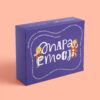 1.13 Zakup drobnych pomocy do zajęć dla 23 grupMateriały dydaktyczne na zajęcia, Zaj. Psychoedukacyjne,  Gra terapeutyczno-edukacyjna ucząca dzieci w wieku wczesnoszkolnym  dzielenia się swoimi uczuciami, emocjami, przeżyciami; Gra oparta jest na ćwiczeniach  skupionych wokół wyrażania się w relacjach międzyludzkich, sytuacjach społecznych, komunikacji;Gra ma zawierać min 40 kart oraz planszę do gry oraz instrukcję. Gra przeznaczona dla dzieci w wieku od 6 lat; Gra w swojej formie ma bazować co najmniej na zdaniach niedokończonych;21.13 Zakup drobnych pomocy do zajęć dla 23 grupMateriały dydaktyczne na zajęcia, Zaj. Psychoedukacyjne,  zestaw 80 markerów  alkoholowych tj. 80 szt w 80 różnych kolorach i ich odcieniach  ;pisaki dwustronne + etui, dwie grubości końcówki, wytrzymałość - długi czas pisania oraz podwójna końcówka odporna na uszkodzenia21.13 Zakup drobnych pomocy do zajęć dla 23 grupMateriały dydaktyczne na zajęcia, Zaj. Psychoedukacyjne,  nożyczki biurowe nierdzewneMetalowe nożyczki z plastikowym uchwytem– długość min.14,00 cm, posiadające antypoślizgowe krawędzie wewnętrzne
Ostrza wykonano ze stali nierdzewnej. 8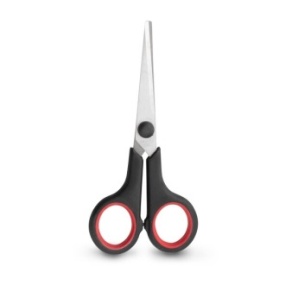 1.13 Zakup drobnych pomocy do zajęć dla 23 grupMateriały dydaktyczne na zajęcia, Doradztwo zawodowe grupowe zestaw pomocy do realizacji doradztwa zawodowego dla uczniów szkół podstawowych pozwalający na prowadzenie zajęć z doradztwa zawodowego dla kl. 7 i 8 zawierający co najmniej:• Scenariusze zajęć z doradztwa zawodowego dla kl. 7 i 8 (min. 10 scenariuszy dla kl. 7 i  min. 10 scenariuszy dla kl. 8) • Multimedialny Kwestionariusz Preferencji Zawodowych – licencja min na 2 lata na min. 5 stanowisk w celu badania uczniów2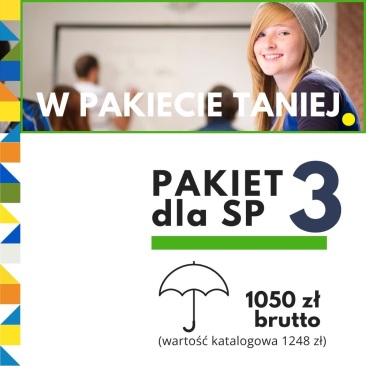 Materiały dydaktyczne na zajęcia, Doradztwo zawodowe grupowe publikacja zawierająca treści związane z rynkiem pracy i wyborem ścieżki edukacji i kariery przeznaczona dla uczniów klas 7 i 8 szkoły podstawowej, zawierać ma zadania praktyczne do aktywizowania uczniów. Zagadnienia objęte w publikacji to minimum: podejmowanie wspólnych aktywności, mających na celu nauczenie współpracy grupowej i w organizacji, zdobywanie nowej wiedzy, rozwijanie zainteresowań. poznawanie siebie, planowanie, Publikacja ma zawierać min 70 stron.2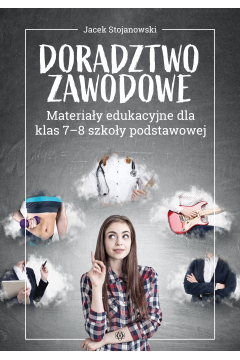 Materiały dydaktyczne na zajęcia, Doradztwo zawodowe grupowe ZESTAW zawierający Kompas uczuć i potrzeb plansze i karty do wydruku w formie np. kompasu/przewodnika uczuć i kompatybilnych do pracy z tym narzędziem kart pracy ucznia. Celem tego narzędziownika doradcy zawodowego  jest funkcja wzmacniające asertywność, empatię i trenujące rozwijanie dobrych relacji i pomagająca dzieciom wyregulować i zrozumieć emocje. Zestaw ma zawierać co najmniej:, kompas/plakat/planszę uczuć i potrzeb człowieka; min. 80 kart uczuć i potrzeb w formie kolorowej, wersję kart pracy gotową do wydrukowania, instruktarz opisujący jak pracować z zestawem, by się doskonalić w łączeniu potrzeb z uczuciami;1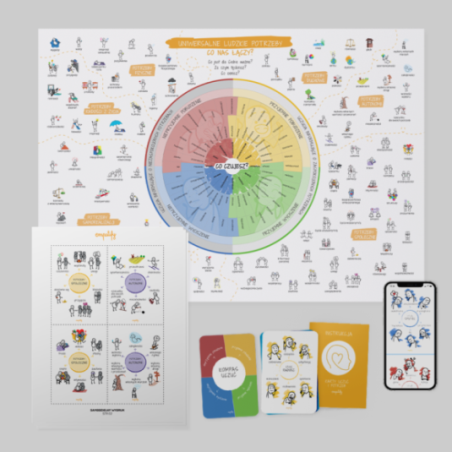 Materiały dydaktyczne na zajęcia, Doradztwo zawodowe grupowe Pakiet zawierający zasoby dydaktyczne do poradnictwa zawodowego wraz z bankiem pomysłów w postaci co najmniej: scenariuszy grupowych zajęć doradztwa zawodowego , testów diagnostycznych,  ćwiczeń do pracy z uczniem, narzędzie do planowania sukcesu kariery, charakterystyki zawodów przyszłości, Ponadto w pakiecie ma znajdować się Formularz do pracy z uczniem lub Karta indywidualnej pracy z uczniem1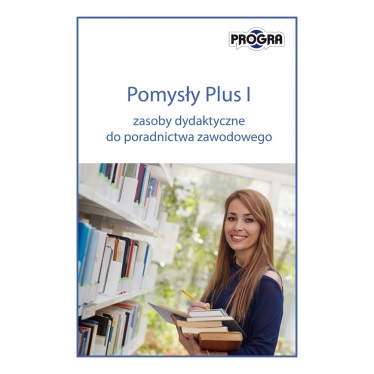 Poz.1.14 Zakup zestawu tonerów i papieru do druku na zajęcia Zakup zestawu tonerów i papieru do druku na zajęcia Toner CZARNY  drukarki o modelu Ricoh SP C262DNw/SFNw. Toner typu RICOH Ricoh 407531 SPC252EToner nie może być zamiennikiem2Poz.1.14 Zakup zestawu tonerów i papieru do druku na zajęcia Zakup zestawu tonerów i papieru do druku na zajęcia Komplet Tonerów CYJAN- 1 szt., MAGENTA -1 szt., YELLOW-1 szt.   do drukarki o modelu Ricoh Aficio SP C262SFN wToner może być zamiennikiem;1Poz.1.14 Zakup zestawu tonerów i papieru do druku na zajęcia Zakup zestawu tonerów i papieru do druku na zajęcia Komplet Tonerów  do drukarki o modelu RICOH SP C 262 SFN – tonery oryginalne  Czarny-1 szt. Cyan -1 szt. Magenta -1 szt. Yellow-1 szt. Zamawiający nie dopuszcza zamienników1Poz.1.14 Zakup zestawu tonerów i papieru do druku na zajęcia Zakup zestawu tonerów i papieru do druku na zajęcia Toner do drukarki o modelu HP Laser Jet P1102 –Zamawiający dopuszcza zamienniki 1Poz.1.14 Zakup zestawu tonerów i papieru do druku na zajęcia Zakup zestawu tonerów i papieru do druku na zajęcia Zestaw Tonerów do drukarki o modelu HP Desk Jet 2710e  czarny i kolor, Zamawiający dopuszcza zamienniki 2Poz.1.14 Zakup zestawu tonerów i papieru do druku na zajęcia Zakup zestawu tonerów i papieru do druku na zajęcia Toner do drukarki o modelu Brother DCP - T720DW Czarny-1 szt. Cyan -1 szt. Magenta -1 szt. Yellow-1 szt Zamawiający nie dopuszcza zamienników1Poz.1.14 Zakup zestawu tonerów i papieru do druku na zajęcia Zakup zestawu tonerów i papieru do druku na zajęcia papier biurowy  biały (zestaw 5 ryz) - format A4, 80g do drukarki; zawierający w ryzie co najmniej  500 ark.1ŁĄCZNA WARTOŚĆ ZAMÓWIENIA DLA CZĘŚCI  1ŁĄCZNA WARTOŚĆ ZAMÓWIENIA DLA CZĘŚCI  1ŁĄCZNA WARTOŚĆ ZAMÓWIENIA DLA CZĘŚCI  1ŁĄCZNA WARTOŚĆ ZAMÓWIENIA DLA CZĘŚCI  1ŁĄCZNA WARTOŚĆ ZAMÓWIENIA DLA CZĘŚCI  1ŁĄCZNA WARTOŚĆ ZAMÓWIENIA DLA CZĘŚCI  1             ……….zł             ……….złCZĘŚĆ 2  DOPOSAŻENIE SZKOŁY SŁUŻĄCE ROZWOJOWI UMIEJĘTNOŚCI UCZNIÓW SZKOŁY PODSTAWOWOEJ W BORZECHOWIECZĘŚĆ 2  DOPOSAŻENIE SZKOŁY SŁUŻĄCE ROZWOJOWI UMIEJĘTNOŚCI UCZNIÓW SZKOŁY PODSTAWOWOEJ W BORZECHOWIECZĘŚĆ 2  DOPOSAŻENIE SZKOŁY SŁUŻĄCE ROZWOJOWI UMIEJĘTNOŚCI UCZNIÓW SZKOŁY PODSTAWOWOEJ W BORZECHOWIECZĘŚĆ 2  DOPOSAŻENIE SZKOŁY SŁUŻĄCE ROZWOJOWI UMIEJĘTNOŚCI UCZNIÓW SZKOŁY PODSTAWOWOEJ W BORZECHOWIECZĘŚĆ 2  DOPOSAŻENIE SZKOŁY SŁUŻĄCE ROZWOJOWI UMIEJĘTNOŚCI UCZNIÓW SZKOŁY PODSTAWOWOEJ W BORZECHOWIECZĘŚĆ 2  DOPOSAŻENIE SZKOŁY SŁUŻĄCE ROZWOJOWI UMIEJĘTNOŚCI UCZNIÓW SZKOŁY PODSTAWOWOEJ W BORZECHOWIECZĘŚĆ 2  DOPOSAŻENIE SZKOŁY SŁUŻĄCE ROZWOJOWI UMIEJĘTNOŚCI UCZNIÓW SZKOŁY PODSTAWOWOEJ W BORZECHOWIECZĘŚĆ 2  DOPOSAŻENIE SZKOŁY SŁUŻĄCE ROZWOJOWI UMIEJĘTNOŚCI UCZNIÓW SZKOŁY PODSTAWOWOEJ W BORZECHOWIEPoz.4.1. SPB Prac. przyrodnicza - zakup pom. dydaktAPTECZKA ZAKŁADOWA Z WYPOSAŻENIEMApteczka zakładowa typu walizka  posiadająca rączkę do swobodnego przenoszenia, a także uchwyt do zamocowania na ścianie.W skład wyposażenia apteczki wchodzą co najmniej artykuły z listy  o minimalnych parametrach takich jak:Plaster na szpulce 2.5 cm x 5m - 1 szt. Zestaw plastrów - 12 szt. Bandaż z kompresem 6 x 8 cm - 1 szt.Bandaż z kompresem 8 x 10cm - 2 szt.Bandaż z kompresem 10 x 12cm - 1 szt.Chusta opatrunkowa 60 x 80 cm - 1 szt.Kompres na rany 10 x 10 cm - 6 szt. / 3 op.Koc termiczny (ratunkowy) - 1 szt.Bandaż elastyczny 6 cm x 4 m - 2 szt.Bandaż elastyczny 8 cm x 4 m - 3 szt.Chusta trójkątna 96 x 96 x 136 cm - 2 szt.Nożyczki - 1 szt.Chusteczki nasączane - 2 szt.Rękawiczki winylowe - 4 szt. / 2 paryMaska medycznaochronna- 2 szt.Maseczka do sztucznego oddychania (resuscytacji krążeniowo-oddechowej) metodą usta-usta. -2szt.Aparat do sztucznego oddychania - 1 szt.Instrukcja Udzielania Pierwszej Pomocy - 1 szt.Apteczka ma spełniać wymagania norm Unii Europejskiej; Termin ważności produktów sterylnych wynosi min 4 lata; Wymiary apteczki min.: 260 x 170 x 80 mm1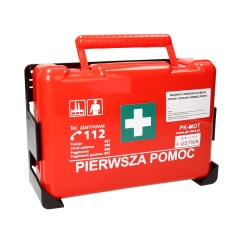 4.2. SPB Matematyka - zakup pom. dydakt.Gra typu bingo: dodawanie iodejmowanie do 100Gra typu bingo lub równoważna na  dodawanie iodejmowanie do 100trenująca u dzieci od 7 roku życia umiejętność liczenia w pamięci. Polega na przypasowaniu kartoników z działaniami do wyników lub odwrotnie Zawartość ma stanowić instrukcja gry i min. 10  plansz matematycznych oraz min. 80 kartoników matematycznych1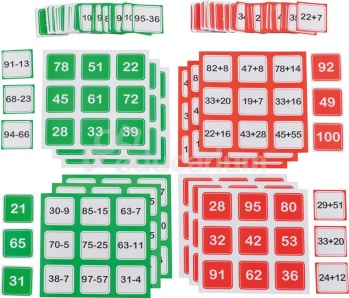 4.2. SPB Matematyka - zakup pom. dydakt.Gra typu Bingo mnożenie i dzielenie do 20Gra typu bingo lub równoważna na mnożenie i dzielenie do dwudziestu  przeznaczona dla dzieci w wieku od 6 lat. Życia, trenująca umiejętność liczenia w pamięci. Polega na przypasowaniu kartoników z działaniami do wyników lub odwrotnie; Zawartość ma stanowić instrukcja gry i min. 10  plansz matematycznych oraz min. 80 kartoników matematycznych1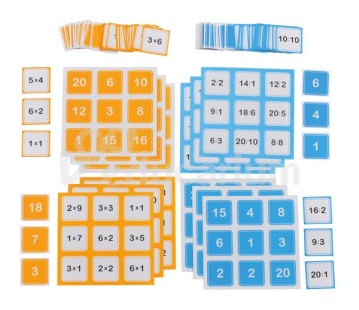 4.2. SPB Matematyka - zakup pom. dydakt.Gra typu Bingo mnożenie i dzielenie do 100Gra edukacyjna  typu bingo lub równoważna na  mnożenie i dzielenie do 100 przeznaczona dla dzieci w wieku od 7 roku życia, trenująca umiejętność liczenia w pamięci. Polega na przypasowaniu kartoników z działaniami do wyników lub odwrotnie; Zawartość ma stanowić instrukcja gry i min. 10  plansz matematycznych oraz min. 80 kartoników matematycznych;1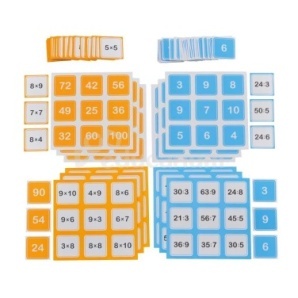 4.2. SPB Matematyka - zakup pom. dydakt.Bryły obrotowe, Zestaw Brył obrotowych zawiera min. 6 szt. brył geometrycznych takich jak walec z zaznaczonymi przekątnymi i wysokością,walec z płaszczyznami,stożek z zaznaczonymi przekątnymi i i wysokością, stożek z płaszczyznamikula z płaszczyznami i przekątnymi, kula z zaznaczonymi przekątnymi i wysokością. Wysokość brył minimum 13  cm, bryły wykonane z przeźroczystego tworzywa sztucznego1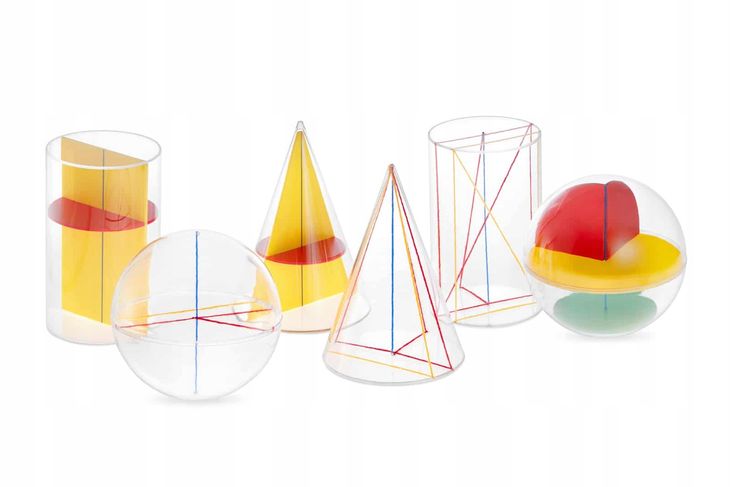 4.2. SPB Matematyka - zakup pom. dydakt.Gra typu domino ułamki Gra typu Domino matematyczne lub równoważne  wspomagające i utrwalające u dzieci  naukę ułamków zwykłych. Zestaw zawiera  plastikowe płytki na każdej po jednej stronie znajduje się ułamek zwykły, natomiast po drugiej stronie jest rysunek odwzorowujący graficznie wartość ułamka. Płytki wykonane są z tworzywa sztucznego a ułamki i wizualizacje graficzne każdego ułamka nie są nadrukowane, ale wygrawerowane, (nie ścierają się napisy. Zestaw zawiera min 25 płytek.1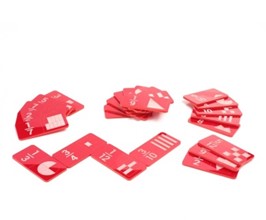 4.2. SPB Matematyka - zakup pom. dydakt.Gra typu domino dodawanie ułamków dziesiętnychGra typu Domino matematyczne  na dodawanie ułamków dziesiętnych uczą ca praktycznej znajomości dodawania liczb dziesiętnych.; Kostki/kafelki wykonane są z grubego tworzywa o zaokrąglonych rogach, nadającego się do mycia; Zestaw Zawiera min. 20 elementów z różnymi liczbami dziesiętnymi do dwóch miejsc po przecinku; 1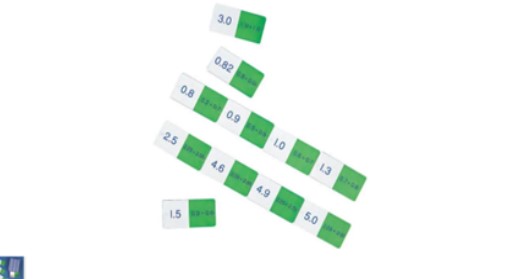 4.2. SPB Matematyka - zakup pom. dydakt.Kalkulator prostyKalkulator posiadający Wyświetlacz LCD i wykonujący minimum podstawowe obliczenia arytmetyczne, Pierwiastek, Obliczenia procentowe, Minimalne wymiary kalkulatora to  17x 69 x 116 mm2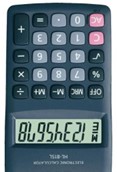 4.2. SPB Matematyka - zakup pom. dydakt.Liczmany kolorowe zwierzątkaZestaw Liczmanów w kształcie zwierzątek  do ćwiczenia umiejętności liczenia, sortowania lub układania rytmów. Zestaw ma zawierać minimum  70 figurek w 5 lub 6. rodzajach zwierząt ; Każde ze zwierzątek występuje w min 5 kolorach i w co najmniej dwóch różnych wielkościach1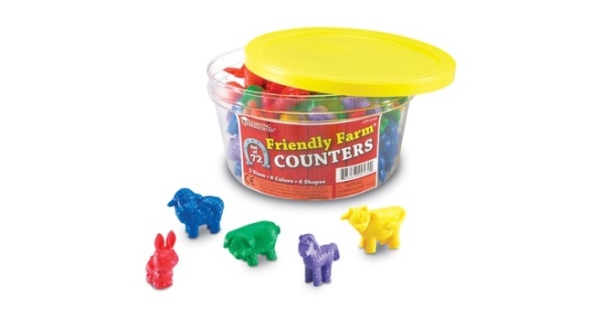 4.2. SPB Matematyka - zakup pom. dydakt.Ułamkowe koła magnetyczne  Zestaw Ułamkowych kół ułatwiający porównywanie ułamków; Zawartość zestawu to minimum 9 kół prezentujących następujące ułamki  (1, 1/2, 1/3, 1/4, 1/5, 1/6, 1/8, 1/10, 1/12),ułamek '1/1' o śr. min. 20 cm, Koła wykonane z twardej pianki lub innego sztucznego tworzywa  podklejonego folią magnetyczną.1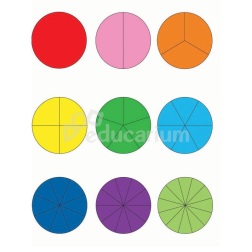 4.2. SPB Matematyka - zakup pom. dydakt.Złotówki edukacyjne  banknotyGra zawierająca imitację polskich pieniędzy w banknotach do zabawy i nauki posługiwania się pieniędzmi w operacjach gotówkowych; Zawartość zestawu: min. 50 imitacji banknotów o różnych nominałach; Banknoty muszą być  w opakowaniu ułatwiającym codzienne korzystanie i przechowywanie 2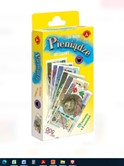 4.2. SPB Matematyka - zakup pom. dydakt.Złotówki edukacyjne –monetyPlastikowe kopie bilonu do celów edukacyjnych i zabawy. Doskonałe do nauki jak posługiwać się pieniędzmi, umiejętnie liczyć i wydawać resztę np. w sumulacji zakupów w sklepie . Zestaw ma zawierać min. 30 plastikowych monet o różnych  nominałach 2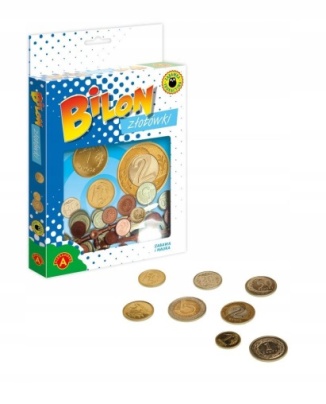 4.2. SPB Matematyka - zakup pom. dydakt.Oś liczbowa 0-100 demonstracyjnaZestaw min. dwóch suchościeralnych nakładek magnetycznych służących funkcjonalnie jako oś liczbowa;  Zestaw do samodzielnego wykonania w zależności od potrzeb dydaktycznych  Zestaw  powinien nadawać się do  zawieszania na tradycyjnych tablicach zielonych – kredowych; sucho ścieralne nakładki plastikowe o długości min.100 cm każda oś z naniesionymi polami jednostek i dziesiątek. W komplecie jednostronnie klejąca taśma magnetyczna ok. 100 cm, do  przycinania np. nożyczkami do żądanych odcinków, które można przyklejać od spodu nakładek plastikowych w celu  ich przywierania do tablicy.  W zestawie min .1 szt.  marker suchościeralny do  opisywania osi;1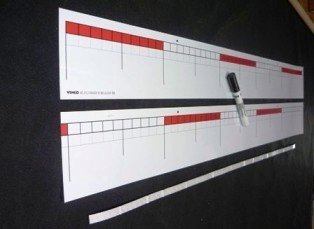 4.2. SPB Matematyka - zakup pom. dydakt.Duże kolorowe liczydło liczydło drewnianemin. liczące min.100 korali XXL,  o wysokości min.90 cm sprawdzające się jako pomoc edukacyjna dla młodszych uczniów.1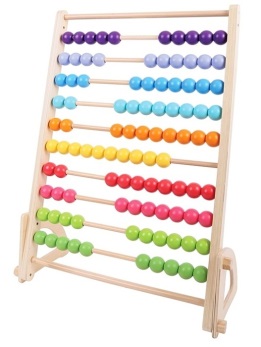 4.2. SPB Matematyka - zakup pom. dydakt.Licencja Kurs dla 8- klasisty onlinePakiet dla 15 uczestników Licencja on Line na min. 1 rok na Kurs z matematyki dla ósmoklasisty online obejmujący, co najmniej zagadnienia takie jak: działania na ułamkach i liczbach, potęgi i pierwiastki, geometria, bryły, procenty, wyrażenia algebraiczne. Pakiet musi zawierać nagrania video z nauczycielem, który objaśnia poszczególne wyżej wskazane zagadnienia matematyczne objęte podstawą programową w szkole podstawowej i w pakiecie znajdują się materiały dodatkowe, które uczeń może pobrać do swoich zasobów a także zadania ósmoklasisty dostępne on line. Kurs ma być dostępny dla ucznia codziennie od momentu aktywacji dostępu bez ograniczeń czasowych. Nie jest wymagana możliwość wysyłania nauczycielowi prac pisemnych do sprawdzenia ani konsultacje indywidualne.15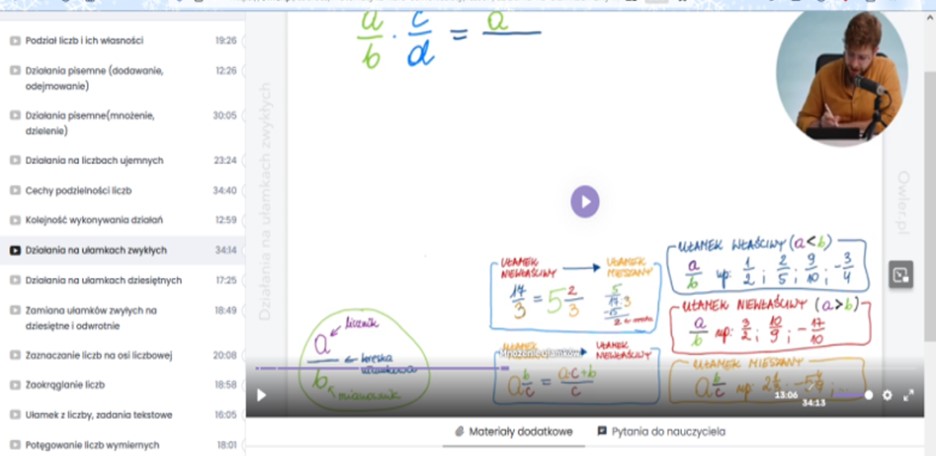 4.3. SPB Językowa - zakup pom. dydakt.Angielskie bingo - homofony-gra językowa pozwalająca na szybkie utrwalenie wybranych zagadnień języka angielskiego. poziom trudności: początkujący (A1) Gra bazuje na skojarzeniach słów z obrazkami i polega na dopasowywaniu wylosowanych kart z nazwami przedmiotów do ich odpowiedników na ilustracjach; Przedział wiekowy: dzieci od 7 roku Tematyka i cele językowe gry: nauka podstawowego słownictwa języka angielskiego ( w zestawie minimum 100 wyrazów), nauka wymowy angielskiej, nauka mówienia, nauka rozumienia ze słuchu; Zestaw zawiera minimum : 100 kart z umieszczonymi po jednej stronie obrazkami, a po drugiej stronie wyrazami,
-plansze z polami na obrazki
-broszurę metodyczną w języku co najmniej w jęz. polskim.1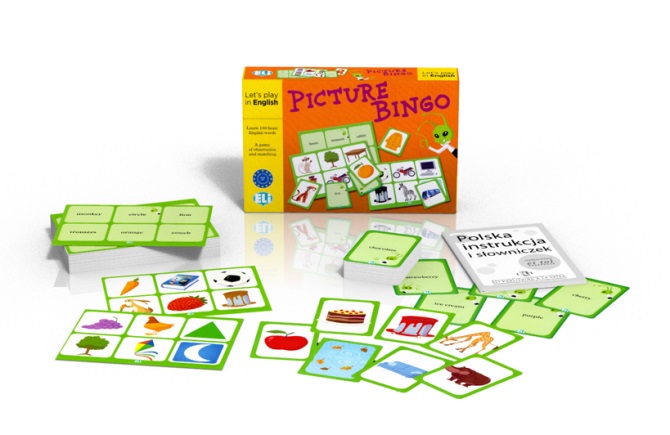 4.3. SPB Językowa - zakup pom. dydakt.Gra jęz. j.ang. planszowa dot. tematyki miejskiej i bezpieczeństwa  na drodze, słownictwoGra rozwijająca naukę jęz. angielskiego, planszowa dotycząca tematyki miejskiej i bezpieczeństwa na drodze, słownictwo związane z przemieszczeniem się w przestrzeni miejskiej, gra ćwiczy ogólną znajomość języka angielskiego oraz poznawanie słownictwa i wyrażeń związanych z życiem w mieście, infrastrukturą, transportem miejskim oraz bezpieczeństwem na drodze Poziom trudności: A2-B1.W zestawie jest co najmniej kartonowa plansza ze ścieżką, po której poruszają się gracze, oraz karty, kostka do gry1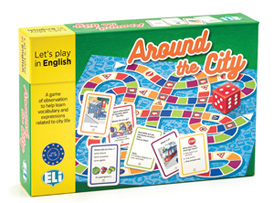 4.4. SPB Humanistyczna - zakup pom. dydakt.: Kostki obrazkowe - własne historieZestaw kostek wspomagający  poziom umiejętności budowania wypowiedzi. Gra inspiruje dzieci po rzuceniu kostkami  do tego by tworzyć przy pomocy inspiracji z obrazków  własne, oryginalne historie o różnych postaciach, zwierzętach, przedmiotach i czynnościach. Zestaw ma zawierać  min. 10 kostek i naklejki z obrazkami1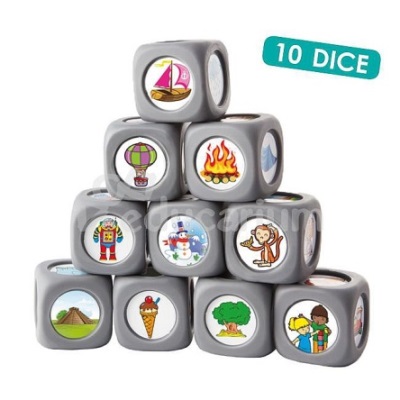 4.4. SPB Humanistyczna - zakup pom. dydakt.: Quiz wiedzy o PolsceGra typu Wielki/Duży Quiz wiedzy o Polsce – zawierający edukujące pytania o Polskę mający  wzbogacić wiedzę historyczną, geograficzną, kulturalną i przyrodniczą; Zadaniem grającego jest wskazanie z kliku możliwych jednej poprawnej odpowiedzi na pytanie. Gra zawiera minimum planszę i co najmniej  80 kart pytań o Polskę, pionki, kostkę, żetony, klepsydrę, instrukcję;1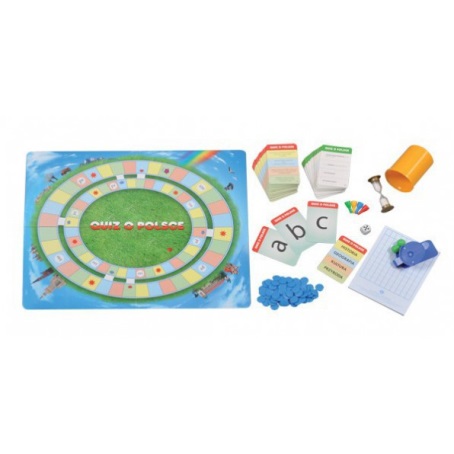 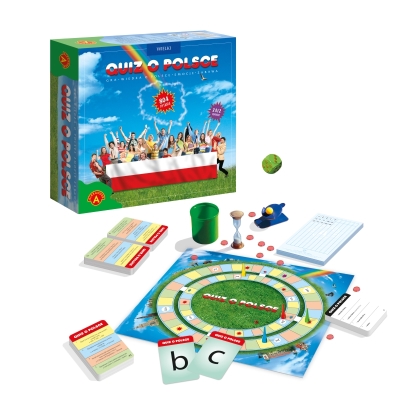 4.5. SPB Informatyczna - zakup pom. dydakt.Robot edukacyjny z flamastrami, Inteligentny robot edukacyjny do nauki programowania  dla dzieci od 5 roku życia do korzystania z zasobów świata informatyki i edukacji STEAM (science, technology, engineeringg, art, maths) robot uczący poprzez zabawę i doświadczenie, rozwijający u dzieci myślenie logiczne i algorytmiczne, kreatywność, optymalizację rozwiązań i nawyki myślowe; Praca z robotem ma uwzględniać możliwość   rysowania autorskich  tras dla robotów na kartonie i proste kody w programowaniu zadania, w efekcie użycia których robot porusza się po narysowanej trasie; Zestaw zawiera co najmniej:1 szt. instrukcja; 1 szt. robot z min.3 różnokolorowymi flamastrami do rysowania tras w kolorach spójnych z tymi na tablicy kodów; 1 x kabel USB do ładowania, 1szt. x etui, 1szt.tablica kodów ułatwiająca rysowanie komend, naklejki do personalizowania robota;17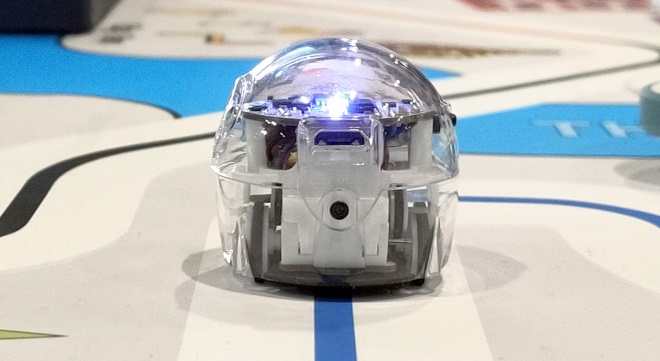 4.5. SPB Informatyczna - zakup pom. dydakt.Drewniane puzzle – zestaw podstawowy-PUZLE będące pomocą do nauki programowania robotów ukierunkowana na rozwój logicznego myślenia, algorytmów, rywalizacji, strategicznego myślenia trening pamięci, puzle służą do tego by dzieci mogły tworzyć własne trasy, ścigać się ze sobą na torach wyścigowych, zmieniać przebieg trasy zdobywając pubkty; Zestaw zawiera puzzle o różnych funkcjach np. linie proste, pauzy, zakręty, zawracanie; Praca z zestawem opera się na komendach co najmniej takich jak: start, komenda "jedź wolno", komenda "pauza, komenda "jedź prosto”; komenda "skręć w lewo", komenda "skręć w prawo", komenda "zawróć"
Zestaw musi zawierać co najmniej 90 puzzli o różnych funkcjach (linie proste, zakręty, zawracanie, pauzy, itp.) do układania tras i pętli, które musi pokonać robot.  Produkt musi być odpowiedni dla osób w wieku co najmniej 6+.1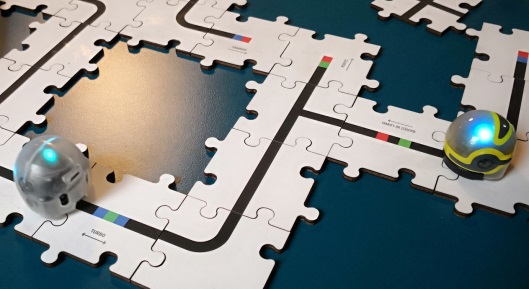 4.5. SPB Informatyczna - zakup pom. dydakt.Zestaw Podstawowy z matą do kodowania na dywanieZestaw z dwustronną matą do kodowania na dywanie wspierający trening algorytmicznego myślenia, zadaniowego trybu pracy, kreatywności i kooperacji; Zestaw przeznaczony dla dzieci w wieku min. 7 lat do 10 lat zawierający co najmniej matę do kodowania o wymiarach minimum  100x100cm, co najmniej 150 Krążków matematycznych zawierających komendy ruchu typu  - strzałki kierunkowe, obroty, start oraz zawiera  znaki działań matematycznych. Zestaw ma zawierać komplet co najmniej 180 plastikowych różnokolorowych  kubeczków, książkę/przewodnik Kodowania na dywanie ze zbiorem porad i pomysłów z zakresu kodowania. 2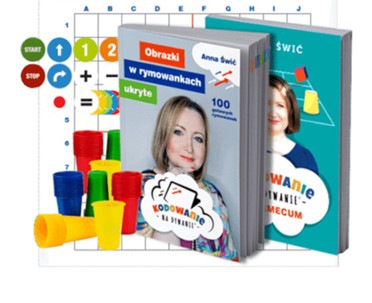 4.5. SPB Informatyczna - zakup pom. dydakt.Gra edukacyjna do nauki programowania gra do nauki programowania dla dzieci od 6 roku życia. Rozwija intuicję algorytmiczną i wspiera rozwój precyzyjnego prezentowania myśli i pomysłów, współpracy w grupie. Gra oparta na historyjce składa się z APLIKACJI oraz kartonowych KLOCKÓW do układania z nich programów/poleceń, które będą wykonywane w APLIKACJI po ich zeskanowaniu. Zawiera CO NAJMNIEJ 90 zadań. Aplikacja musi mieć możliwość  zainstalowana na co najmniej 3 urządzeniach przy użyciu kodu licencyjnego; Zestaw z grą  zawiera: co najmniej 160 kartonowych klocków, Kod licencyjny, Planszę do układania klocków, Instrukcję;5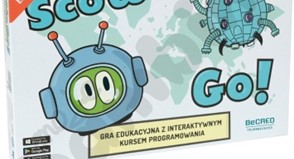 4.5. SPB Informatyczna - zakup pom. dydakt.Licencja na 2 lata Licencja na oprogramowanie edukacyjne na min. 2 lata na 25 stanowisk oparte na  świecie typu sandbox lub równoważnym rozwijające u dzieci i młodzież umiejętności współpracy, wyszukiwania informacji i rozwiązywania problemów, tworzenia bohaterów, budowania np. za pomocą bloków. Korzystając z oprogramowania uczniowie mogą np. poznać budowę ludzkiego ciała, działanie mechanizmów czy przebieg reakcji chemicznych, a także tworzyć algorytmy i zobaczyć ich działanie w świecie gry.  Gra dostępna jest co najmniej  na platformy Windows 10 i Windows 11. Wymogiem jest, aby cała klasa jednocześnie mogła grać wspólnie w jednym świecie/środowisku, a  narzędzie zapewnia nauczycielowi całościowy podgląd mapy i aktywności.254.5. SPB Informatyczna - zakup pom. dydakt.Ploter ploter połączony ze skanerem  musi posiadać co najmniej  650 wbudowanych wzorów oraz minimum 7 czcionek do realizacji  projektów. Połączenie skanera o rozdzielczości co najmniej 600dpi i plotera tnącego pozwala na wycięcie z dowolnego materiału uprzednio zeskanowanego rysunku lub grafiki. Urządzenie umożliwia importowanie Projektów  do plotera za pomocą USB lub Wifi. Ploter musi posiadać dotykowy wyświetlacz pomagający obrobić lub urozmaicić pomysły bez potrzeby korzystania z komputera , funkcję gdzie, nóż przecina na wylot tylko wierzchnią warstwę folii, pozostawiając warstwę spodnią nienaruszoną; Do plotera jest dołączona łopatka  do  zdejmowania  wyciętych elementów z maty,  bez uszkodzenia; Urządzenie musi posiadać automatyczne ustawianie docisku noża i automatyczne ustawianie długości ostrza; w zestawie z ploterem musi zawierać się co najmniej nóż standardowy do uchwytu automatycznego, automatyczny uchwyt noża standardowego, dotykowe pióro, kabel zasilający, instrukcja obsługi w języku polskim;14.6. SPB Indywidualizacja - zakup pom. dydakt.Magnetyczny labirynt logopedyczny do dmuchania piłkiPomoc logopedyczna magnetyczny labirynt logopedyczny z piłką do dmuchania; narzędzie służące do nauki kontrolowania oddechu oraz mięśni twarzy. Dziecko za pomocą słomki przedmuchuje jedną z kilku piłeczek przez dowolnie skomponowany tor przeszkód.1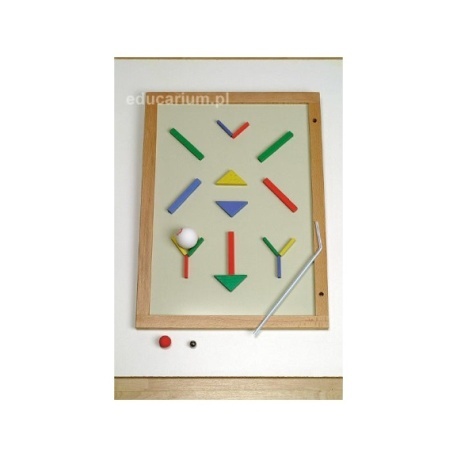 4.6. SPB Indywidualizacja - zakup pom. dydakt.Zabawy literami i głoskami,ćwiczenia percepcji słuchowejMultimedialny Program  do nauki alfabetu (liter, głosek, wyrazów), uczące obrazkowo-dźwiękowo podstaw czytania i pisania, znajomość pisowni, nowych słów; Program zawiera ćwiczenia rozwijające analizator słuchowy połączone  z ćwiczeniami rozwijającymi analizator wzrokowy i zawiera multimedialne zabawy na materiale obrazkowym, literowym, wyrazowym z jednoczesnymi zabawami dźwiękami mowy (głoskami). Program musi działać co najmniej pod systemem Windows 7 /8 /10/1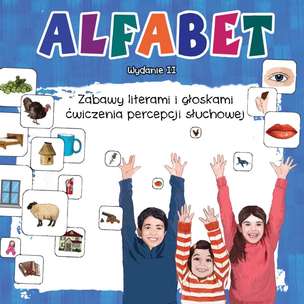 4.6. SPB Indywidualizacja - zakup pom. dydakt.Domino fakturoweSensoryczna wielkoformatowa gra dotykowo-wizualna typu domino lub równoważna rozwijająca motorykę małą, nadająca się do stosowania przez osoby z wadami wzroku i dzieci z trudnościami psychomotorycznymi.; gra ma posiadać szorstką fakturę po obu stronach  i zawierać co najmniej 25 kart z dotykową powierzchnią po obu stronach, z różnymi wzorami1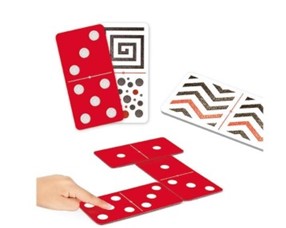 4.6. SPB Indywidualizacja - zakup pom. dydakt.Piłeczki związane  z emocjami -Zestaw 6 piłeczek dla młodszych dzieci reprezentujących wizualnie różne emocje. Wykonane z miękkiego materiału;1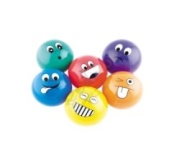 4.6. SPB Indywidualizacja - zakup pom. dydakt.Kolekcja sensorycznych piłeczek-Zestaw  piłeczek sensorycznych do stymulacji dotykowej. Każdy z dwóch zestawów  musi zawierać co najmniej 5 piłeczek lub łącznie w dwóch zestawach musi znajdować się co najmniej 10 piłeczek 2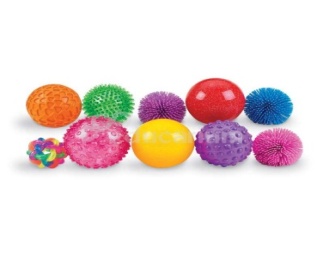 4.6. SPB Indywidualizacja - zakup pom. dydakt.Sofa Sofa tapicerowana w kolorze pomarańczowym tapicerowana materiałem ekoskóra, siedzisko  na nogach chromowanych lub drewnianych; Sofa ma posiadać wymiary:Głębokość siedziska co najmniej 45 cm; Szerokość sofy co najmniej 120 cm2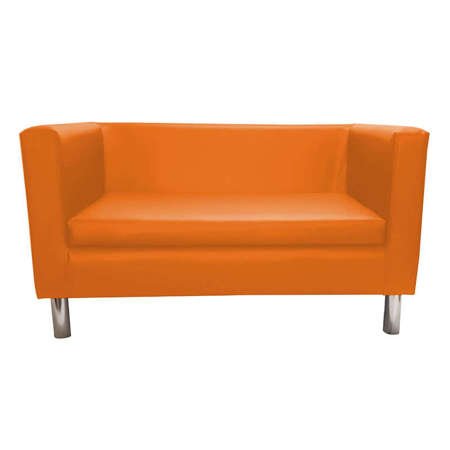 4.6. SPB Indywidualizacja - zakup pom. dydakt.Poduszki siedziska zestaw Liczby 1-10Poduszki siedziska - Zestaw  różnokolorowych poduszek służących jako siedziska z nadrukiem/napisem w postaci liczb od 1 do 10 do wspomagania integracji, nauki  i zabawy np. w gry zespołowePoduszki wypełnione są wkładem z gąbki, Materiał: ekoskóra.  Wymagane kolory pokrowców : co najmniej  granatowy, zielony, pomarańczowy, czerwony, Wymagana Średnica siedziska co najmniej 30 cm;2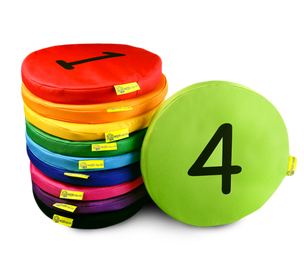 4.6. SPB Indywidualizacja - zakup pom. dydakt.puf siedzisko Pufa relaksacyjna z małą pufą pod nogi -kompletWymiary dużej pufy co najmniej  : 85/85/110cmKolor: SZARY - 2 SZTUKI i pomarańczowy 1 sztuka Pufa ma mieć zdolność dopasowywania się do pozycji siedzącego, wykonana z materiału ekoskóra z atestem PZH3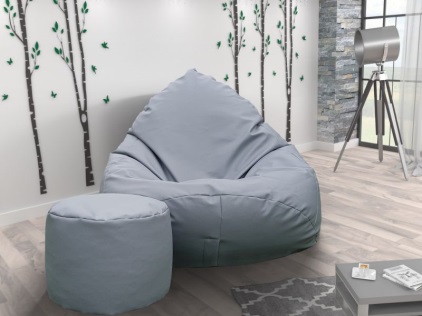 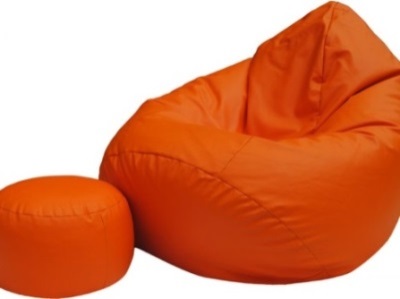 4.6. SPB Indywidualizacja - zakup pom. dydakt.koło hula hop-koło hula hop –obręcz do kręcenia  wokół bioder o średnicy min 80 cm wykonana z  tworzywa sztucznego 1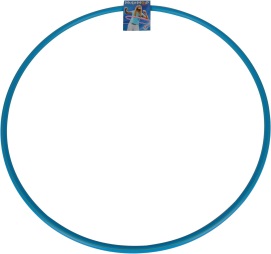                                                                                       ŁĄCZNA WARTOŚĆ ZAMÓWIENIA DLA CZĘŚCI  2                                                                                      ŁĄCZNA WARTOŚĆ ZAMÓWIENIA DLA CZĘŚCI  2                                                                                      ŁĄCZNA WARTOŚĆ ZAMÓWIENIA DLA CZĘŚCI  2                                                                                      ŁĄCZNA WARTOŚĆ ZAMÓWIENIA DLA CZĘŚCI  2                                                                                      ŁĄCZNA WARTOŚĆ ZAMÓWIENIA DLA CZĘŚCI  2                                                                                      ŁĄCZNA WARTOŚĆ ZAMÓWIENIA DLA CZĘŚCI  2       ………ZŁ       ………ZŁCZĘŚĆ 3  DOPOSAŻENIE SZKOŁY SŁUŻĄCE ROZWOJOWI UMIEJĘTNOŚCI UCZNIOW SZKOŁY PODSTAWOWEJ W KŁODNICY DOLNEJCZĘŚĆ 3  DOPOSAŻENIE SZKOŁY SŁUŻĄCE ROZWOJOWI UMIEJĘTNOŚCI UCZNIOW SZKOŁY PODSTAWOWEJ W KŁODNICY DOLNEJCZĘŚĆ 3  DOPOSAŻENIE SZKOŁY SŁUŻĄCE ROZWOJOWI UMIEJĘTNOŚCI UCZNIOW SZKOŁY PODSTAWOWEJ W KŁODNICY DOLNEJCZĘŚĆ 3  DOPOSAŻENIE SZKOŁY SŁUŻĄCE ROZWOJOWI UMIEJĘTNOŚCI UCZNIOW SZKOŁY PODSTAWOWEJ W KŁODNICY DOLNEJCZĘŚĆ 3  DOPOSAŻENIE SZKOŁY SŁUŻĄCE ROZWOJOWI UMIEJĘTNOŚCI UCZNIOW SZKOŁY PODSTAWOWEJ W KŁODNICY DOLNEJCZĘŚĆ 3  DOPOSAŻENIE SZKOŁY SŁUŻĄCE ROZWOJOWI UMIEJĘTNOŚCI UCZNIOW SZKOŁY PODSTAWOWEJ W KŁODNICY DOLNEJCZĘŚĆ 3  DOPOSAŻENIE SZKOŁY SŁUŻĄCE ROZWOJOWI UMIEJĘTNOŚCI UCZNIOW SZKOŁY PODSTAWOWEJ W KŁODNICY DOLNEJCZĘŚĆ 3  DOPOSAŻENIE SZKOŁY SŁUŻĄCE ROZWOJOWI UMIEJĘTNOŚCI UCZNIOW SZKOŁY PODSTAWOWEJ W KŁODNICY DOLNEJ4.7. SPKD Prac. przyrodnicza - zakup pom. dydakt.: Mikroskop z kamerąmikroskop cyfrowy z kamerą HDMI i wyświetlaczem minimum 8 cali  oraz regulowanym oświetleniem i z zasilaczem pilotem, przewodem HDMI. Układ optyczny  mikroskopu wykonany ze szkła pokrytego specjalną powłoką, co wpływa na wysoką ostrość obrazu; mikroskop ma posiadać regulowane przybliżenie, Cyfrowe powiększenie tj. 5-krotny zoom cyfrowy oraz wyświetlać obraz w czasie rzeczywistym w jakości FullHD, bez żadnych opóźnień, ma posiadać zakres zoomu minimum 7x-45x. Posiada też  możliwość podłączenia do komputera za pomocą kabla USB, jak również do dowolnego wyświetlacza posiadającego wejście HDMI oraz pozwala na robienie zdjęć, lub filmów;  Uchwyt  mikroskopu musi być regulowany w zakresie 360 stopni i pozwalać na swobodną regulację góra-dól na filarze,1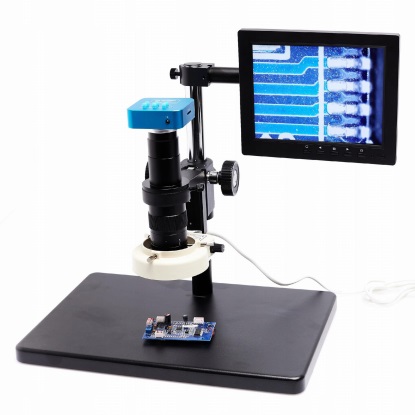 4.7. SPKD Prac. przyrodnicza - zakup pom. dydakt.: KompasKompas   magnetyczny w obudowie metalowej,posiadający zawieszkę i tarczę o średnicy min. 4,5 cm2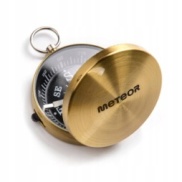 4.8. SPKD Matematyka - zakup pom. dydakt.:Biała tablica metalowa Biała tablica metalowa  o wymiarach co najmniej 200x100 cm. Tablica biała magnetyczna, obrotowa, suchościeralna dwustronna, umieszczona na stojaku na kółkach, wykonana z wytrzymałej lakierowanej na biało blachy1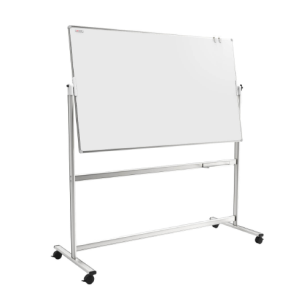 4.8. SPKD Matematyka - zakup pom. dydakt.:Gra typu bingo dodawanie i odejmowanie Gra typu bingo lub równoważna na  dodawanie i odejmowanie do 20Gra rozwijająca umiejętności liczenia w pamięci zawierająca co najmniej 100 kartoników z działaniami (dodawanie i odejmowanie)14.8. SPKD Matematyka - zakup pom. dydakt.:Gra typu Bingo dodawanie i odejmowanie do 100Gra typu bingo lub równoważna na  dodawanie iodejmowanie do 100 trenująca u dzieci od 7 roku życia umiejętność liczenia w pamięci. Polega na przypasowaniu kartoników z działaniami do wyników lub odwrotnie Zawartość ma stanowić instrukcja gry i min. 10  plansz matematycznych oraz min. 80 kartoników matematycznych14.8. SPKD Matematyka - zakup pom. dydakt.:Gra typu Bingo mnożenie i dzielenie do 20Gra typu bingo lub równoważna na mnożenie i dzielenie do dwudziestu  przeznaczona dla dzieci w wieku od 6 lat. Życia, trenująca umiejętność liczenia w pamięci. Polega na przypasowaniu kartoników z działaniami do wyników lub odwrotnie; Zawartość ma stanowić instrukcja gry i min. 10  plansz matematycznych oraz min. 80 kartoników matematycznych14.8. SPKD Matematyka - zakup pom. dydakt.:Gra typu Bingo mnożenie i dzielenie do 100-Gra edukacyjna  typu bingo lub równoważna na  mnożenie i dzielenie do 100 przeznaczona dla dzieci w wieku od 7 roku życia, trenująca umiejętność liczenia w pamięci. Polega na przypasowaniu kartoników z działaniami do wyników lub odwrotnie; Zawartość ma stanowić instrukcja gry i min. 10  plansz matematycznych oraz min. 80 kartoników matematycznych;1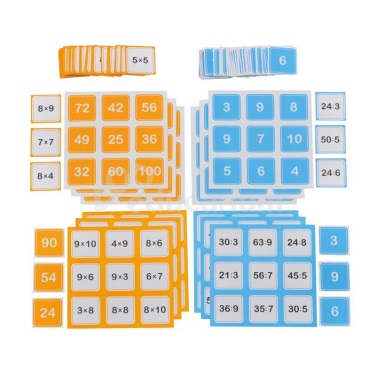 4.8. SPKD Matematyka - zakup pom. dydakt.:Bryły obrotowe, Zestaw Brył obrotowych zawiera min. 6 szt. brył geometrycznych takich jak walec z zaznaczonymi przekątnymi i wysokością,walec z płaszczyznami,stożek z zaznaczonymi przekątnymi i i wysokością, stożek z płaszczyznamikula z płaszczyznami i przekątnymi, kula z zaznaczonymi przekątnymi i wysokością. Wysokość brył minimum 13  cm, bryły wykonane z przeźroczystego tworzywa sztucznego14.8. SPKD Matematyka - zakup pom. dydakt.:Gra typu domino dot. ułamkówGra typu Domino matematyczne lub równoważne  wspomagające i utrwalające u dzieci  naukę ułamków zwykłych. Zestaw zawiera  plastikowe płytki na każdej po jednej stronie znajduje się ułamek zwykły, natomiast po drugiej stronie jest rysunek odwzorowujący graficznie wartość ułamka.Płytki wykonane są z tworzywa sztucznego a ułamki i wizualizacje graficzne każdego ułamka nie są nadrukowane, ale wygrawerowane, (nie ścierają się napisy. Zestaw zawiera min 25 płytek.1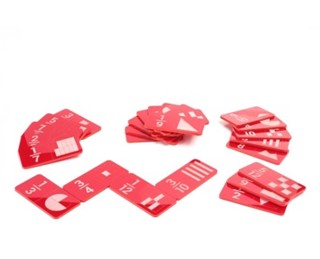 4.8. SPKD Matematyka - zakup pom. dydakt.:Gra typu Domino dodawanie ułamków dziesiętnychGra typu Domino matematyczne  na dodawanie ułamków dziesiętnychuczą ca praktycznej znajomości dodawania liczb dziesiętnych.; Kostki/kafelki wykonane są z grubego tworzywa o  zaokrąglonych rogach, nadającego się do mycia; Zestaw Zawiera min. 20 elementów z różnymi liczbami dziesiętnymi do dwóch miejsc po przecinku; 1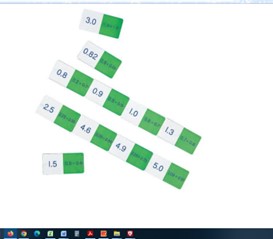 4.8. SPKD Matematyka - zakup pom. dydakt.:Gra matematyczna zachęcająca do nauki matematykiGra matematyczna zachęcająca do nauki matematyki i wzmacniająca spostrzegawczość typu wyścig matematyczny na trening szybkiego liczenia polegająca na tym, że  Z rozłożonych  liczb i znaków matematycznych należy ułożyć jak najszybciej działanie, którego wynik będzie zgodny z liczbą pola planszy, na którym stanie pionek.Zawartość pudełka: plansza, co najmniej 90  tabliczek liczbami i  znakami, pionek, kostka do gry, instrukcja. Gra przeznaczona dla dzieci w wieku: 10+1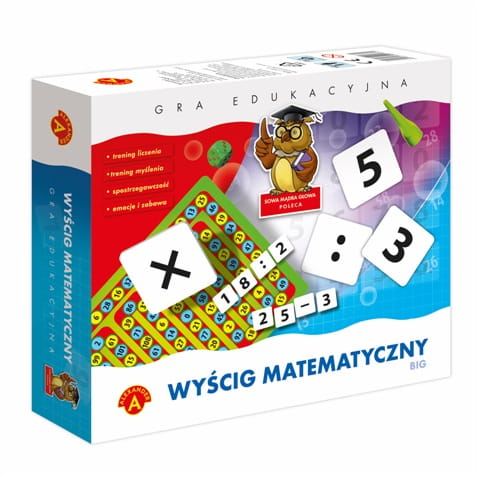 4.8. SPKD Matematyka - zakup pom. dydakt.:Liczmany kolorowe zwierzątka 72 szt.Zestaw Liczmanów w kształcie zwierzątek  do ćwiczenia umiejętności liczenia, sortowania lub układania rytmów. Zestaw ma zawierać minimum  70 figurek w 5 lub 6. rodzajach zwierząt ; Każde ze zwierzątek występuje w min 5 kolorach i w co najmniej dwóch różnych wielkościach1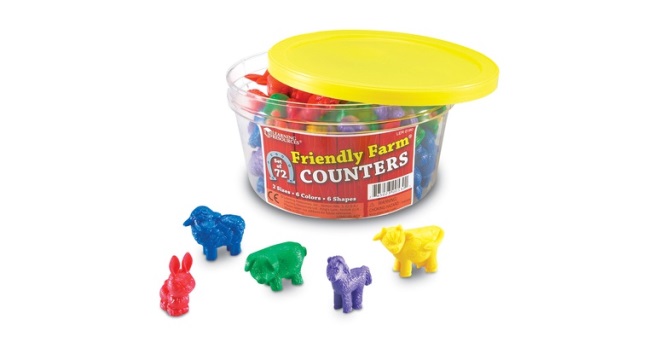 4.8. SPKD Matematyka - zakup pom. dydakt.:Ułamkowe koła magnetyczne 20cm Zestaw Ułamkowych kół ułatwiający porównywanie ułamków; Zawartość zestawu to minimum 9 kół prezentujących następujące ułamki  (1, 1/2, 1/3, 1/4, 1/5, 1/6, 1/8, 1/10, 1/12),ułamek '1/1' o śr. min. 20 cm, Koła wykonane z twardej pianki lub innego sztucznego tworzywa  podklejonego folią magnetyczną.14.8. SPKD Matematyka - zakup pom. dydakt.:Złotówki edukacyjne - banknotyGra zawierająca imitację polskich pieniędzy w banknotach do zabawy i nauki posługiwania się pieniędzmi w operacjach gotówkowych; Zawartość zestawu: min. 50imitacji banknotów o różnych nominałach; Banknoty muszą być  w opakowaniu ułatwiającym codzienne korzystanie i przechowywanie 14.8. SPKD Matematyka - zakup pom. dydakt.:Złotówki edukacyjne - monetyPlastikowe kopie bilonu do celów edukacyjnych i zabawy. Doskonałe do nauki jak posługiwać się pieniędzmi, umiejętnie liczyć i wydawać resztę np. w symulacji zakupów w sklepie. Zestaw ma zawierać min. 30 plastikowych monet o różnych  nominałach 1j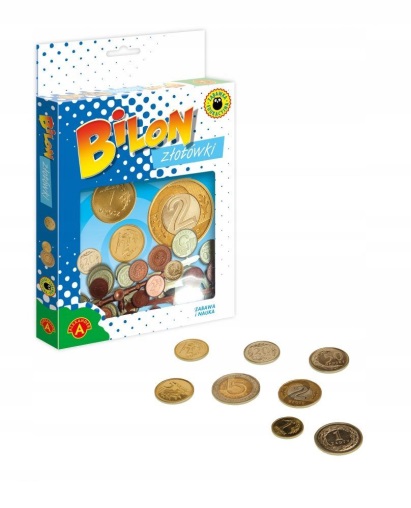 4.8. SPKD Matematyka - zakup pom. dydakt.:Licencja Kurs dla 8klasisty online-Pakiet dla 19 uczestników Licencja on Line na min. 1 rok na Kurs z matematyki dla ósmoklasisty online obejmujący, co najmniej zagadnienia takie jak: działania na ułamkach i liczbach, potęgi i pierwiastki, geometria, bryły, procenty, wyrażenia algebraiczne. Pakiet musi zawierać nagrania video z nauczycielem, który objaśnia poszczególne wyżej wskazane zagadnienia matematyczne objęte podstawą programową w szkole podstawowej i w pakiecie znajdują się materiały dodatkowe, które uczeń może pobrać do swoich zasobów a także zadania ósmoklasisty dostępne on line. Kurs ma być dostępny dla ucznia codziennie od momentu aktywacji dostępu bez ograniczeń czasowych. Nie jest wymagana możliwość wysyłania nauczycielowi prac pisemnych do sprawdzenia ani konsultacje indywidualne.194.9. SPKD Językowa - zakup pom. dydakt. BoomboxRadioodtwarzacz typu boombox posiadający zasilania sieciowe i bateryjne oraz głośniki szerokopasmowe, Odtwarzanie losowe oraz funkcje: zakres fal radiowych FM, Szybkie odtwarzanie do przodu/do tyłu, Wyszukiwanie, standardy odtwarzania co najmniej takie jak CD- R/RW; posiada Kabel zasilający i Gwarancja co najmniej 24 miesiące14.9. SPKD Językowa - zakup pom. dydakt. Gra językowa j.ang. przymiotniki i przeciwieństwa-Gra językowa  przymiotniki i przeciwieństwa (ang. Adjectives&Opposites) - do nauki przymiotników w języku angielskim oraz ich przeciwieństw znaczeniowych. oparta na kojarzeniu ze sobą par składających się z przymiotnika oraz jego odpowiednika o przeciwnym znaczeniu.
Poziom trudności gry: A1-B1
Przedział wiekowy: dzieci od 7 roku życia, młodzież,
Zestaw musi  zawiera co najmniej :
-100 kart z przymiotnikami i ich ilustracjami, 
-wykaz przymiotników z gry z przykładami ich zastosowań,
-broszurę metodyczną1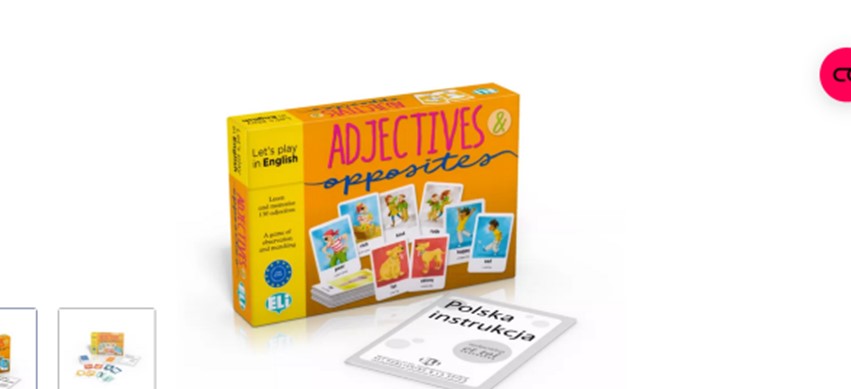 4.9. SPKD Językowa - zakup pom. dydakt. Angielskiebingo - homofony-gra językowa pozwalająca na szybkie utrwalenie wybranych zagadnień języka angielskiego. poziom trudności: początkujący (A1) Gra bazuje na skojarzeniach słów z obrazkami i polega na dopasowywaniu wylosowanych kart z nazwami przedmiotów do ich odpowiedników na ilustracjach; Przedział wiekowy: dzieci od 7 roku Tematyka i cele językowe gry: nauka podstawowego słownictwa języka angielskiego ( w zestawie minimum 100 wyrazów), nauka wymowy angielskiej, nauka mówienia, nauka rozumienia ze słuchu; Zestaw zawiera minimum : 100 kart z umieszczonymi po jednej stronie obrazkami, a po drugiej stronie wyrazami,
-plansze z polami na obrazki
-broszurę metodyczną w języku co najmniej w jęz. polskim.14.9. SPKD Językowa - zakup pom. dydakt. Gra jęz. j.ang. planszowa dot. tematyki miejskiej i bezp. na drodze, słownictwoGra rozwijająca naukę jęz. angielskiego,planszowa dotycząca tematyki miejskiej i bezpieczeństwa na drodze, słownictwo związane z przemieszczeniem się w przestrzeni miejskiej, gra ćwiczy ogólną znajomość języka angielskiego oraz poznawanie słownictwa i wyrażeń związanych z życiem w mieście, infrastrukturą, transportem miejskim oraz bezpieczeństwem na drodze Poziom trudności: A2-B1. W zestawie jest co najmniej kartonowa plansza ze ścieżką, po której poruszają się gracze, oraz karty, kostka do gry14.9. SPKD Językowa - zakup pom. dydakt. Angielski zabawa w odgrywanie ról - karty do konwersacjiGra polegająca na odgrywaniu ról życia codziennego w społecznych interakcjach  zawierająca  - ilustrowane karty konwersacyjne służące do zabaw językowych , nauki słownictwa i typowych struktur językowych, umożliwiającakreatywne ćwiczenia konwersacji w języku angielskim. Poziom trudności językowej: gra oferuje co najmniej 4 poziomy trudności w zakresie od A1 do B2 w nauce mówienia i samodzielnego budowania wypowiedzi: Do dyspozycji w zestawie musi być co najmniej  70  kart odnoszących się do  typowych scenek z życia co najmniej w szkole, w domu, w pracy.1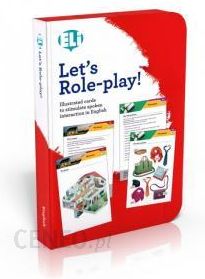 4.9. SPKD Językowa - zakup pom. dydakt. J. ang. Gra językowa angielskie czasowniki regularne i nieregularne-Gra językowa typu karcianego- edukacyjna do nauki co najmniej stu czasowników angielskich (w tym co najmniej  30 czasowników nieregularnych). Służy do nauki  najważniejszych czasowników angielskich oraz ich odmian przez osoby i czasy i  polega na konstruowaniu zdań wedle wylosowanych kryteriów.Poziom trudności: A2-B2 Zestaw zawiera:
-co najmniej 100 kart z obrazkami różnych czynności 
-broszurę metodyczną1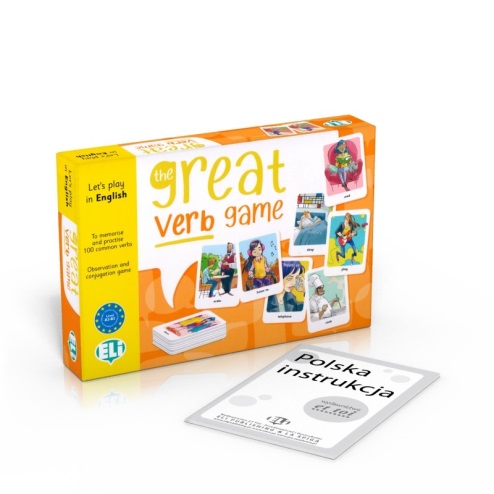 4.10. SPKD Humanistyczna - zakup pom. dydakt.: Gra typu Bingo   OrtograficzneGra ortograficzna typu bingo lub równoważna utrwalająca zasady ortograficzne i zapis poszczególnych wyrazów. W skład zestawu wchodzi co najmniej 130 kart z wyrazami, żetony1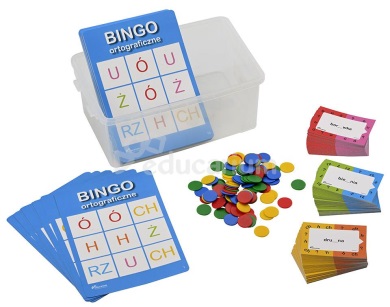 4.10. SPKD Humanistyczna - zakup pom. dydakt.: Ortograficzne kostkiGra ortograficzna w postaci Zestawu kostek i kart z  zadaniami, w której gracz podaje odpowiedź do polecenia, uwzględniając wskazaną trudność ortograficzną. Zawartość zestawu to co najmniej :10 drewnianych kostek i co najmniej 20 kart zadaniowych1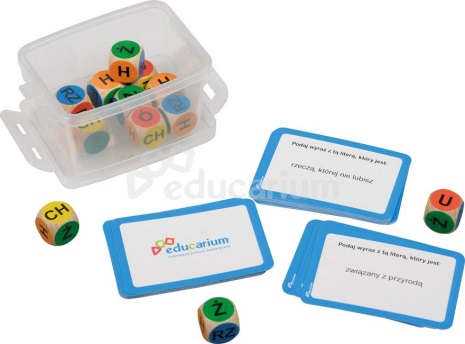 4.10. SPKD Humanistyczna - zakup pom. dydakt.: Dynamiczna gra słownaGra słowna przeznaczona dla dzieci od 7 roku życia w której opisy przypisane do obrazków, muszą być ułożone w odpowiedniej kolejności - na przykład alfabetycznej. 
 Zestaw zawiera co najmniej  60 kartoników z obrazkami i instrukcję 1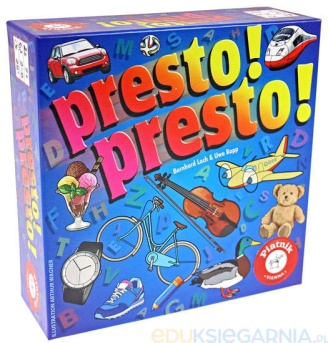 4.10. SPKD Humanistyczna - zakup pom. dydakt.: Gra typu Domino gramatyczne - części mowyGra utrwalająca części mowy typu domino lub równoważna w której uczniowie ćwiczą rozpoznawanie i nazywanie części mowy. Zawartość zestawu co najmniej 25 kostek z częściami mowy i ich przykładami, zamykane pudełko z tworzywa.1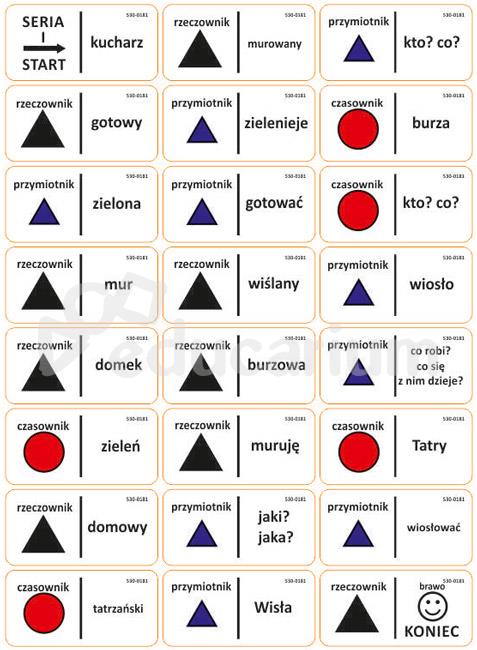 4.10. SPKD Humanistyczna - zakup pom. dydakt.: Zestaw edukacyjny nawlekanie wyrazówZestaw edukacyjny oparty na nawlekaniu wyrazów według wzoru podanego na karcie, ucząca dzieci  rozpoznawać literki, dzielić wyrazy na sylaby, Zawartość zestawu co najmniej 250 literek z tworzywa w różnych  kolorach, sznurki, karty z wyrazami, zamykane pudełko.1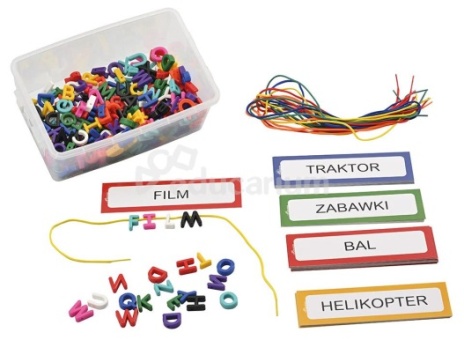 4.10. SPKD Humanistyczna - zakup pom. dydakt.: Gra historia -zestawklasy 5-8 angażująca uczniów Gra edukacyjna Historia – gra typu Escape Room lub równoważna  przeznaczona dla  klasy 5-8 szkoły podstawowej  gra edukacyjna do prowadzenia lekcji historii Polski i historii powszechnej oparta o zbiór scenariuszy oraz unikalnych zagadek. Gra ma zawierać co najmniej 6 zestawów kart z pytaniami, dodatkowe karty pracy, plansze-mapy, pionki, instrukcję, Zasadą gry jest by uczniowie w celu rozwiązania zagadki musieli ze sobą kooperować, trenując umiejętności interpersonalne.1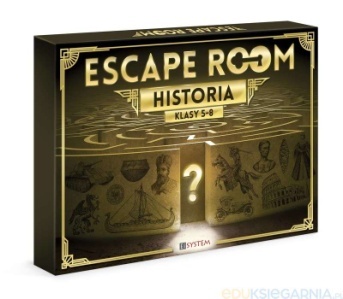 4.10. SPKD Humanistyczna - zakup pom. dydakt.: Quiz wiedzy  o Polsce, Gra Wielki/Duży/ Kompleksowy Quiz wiedzy o Polsce – zawierający edukujące pytania o Polskę mający  wzbogacić wiedzę historyczną, geograficzną, kulturalną i przyrodniczą; Zadaniem grającego jest wskazanie z kliku możliwych jednej poprawnej odpowiedzi na pytanie. Gra zawiera minimum planszę i co najmniej  80 kart pytań o Polskę, pionki, kostkę, żetony, klepsydrę, instrukcję;1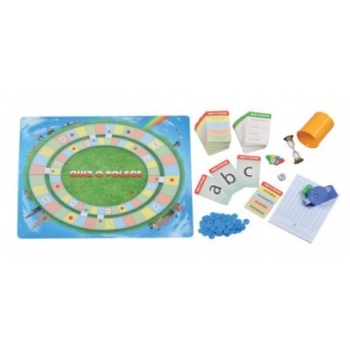 4.11. SPKD Informatyczna - zakup pom. dydakt.:Robot edukacyjny z flamastrami Inteligentny robot edukacyjny do nauki programowania  dla dzieci od 5 roku życia do korzystania z zasobów świata informatyki i edukacji STEAM (science, technology, engineeringg, art, maths) robot uczący poprzez zabawę i doświadczenie, rozwijający u dzieci myślenie logiczne i algorytmiczne, kreatywność, optymalizację rozwiązań i nawyki myślowe; Praca z robotem ma uwzględniać możliwość   rysowania autorskich  tras dla robotów na kartonie i proste kody w programowaniu zadania, w efekcie użycia których robot porusza się po narysowanej trasie; Zestaw zawiera co najmniej:1 szt. instrukcja; 1 szt. robot z min.3 różnokolorowymi flamastrami do rysowania tras w kolorach spójnych z tymi na tablicy kodów; 1 x kabel USB do ładowania, 1szt. x etui, 1szt.tablica kodów ułatwiająca rysowanie komend, naklejki do personalizowania robota.34.11. SPKD Informatyczna - zakup pom. dydakt.:Licencja na oprogramowanie edukacyjneLicencja na oprogramowanie edukacyjne na min. 2 lata na 25 stanowisk oparte na  świecie typy sandbox lub równoważnym rozwijające u dzieci i młodzież umiejętności współpracy, wyszukiwania informacji i rozwiązywania problemów, tworzenia bohaterów, budowania np. za pomocą bloków. Korzystając z oprogramowania uczniowie mogą np. poznać budowę ludzkiego ciała, działanie mechanizmów czy przebieg reakcji chemicznych, a także tworzyć algorytmy i zobaczyć ich działanie w świecie gry.  Gra dostępna jest co najmniej  na platformy Windows 10. Wymogiem jest, aby cała klasa jednocześnie mogła grać wspólnie w jednym świecie/środowisku, a  narzędzie zapewnia nauczycielowi całościowy podgląd mapy i aktywności.254.12. SPKD Indywidualizacja - zakup pom. dydakt.: Zabawyliterami i głoskami, ćwiczenia percepcji słuchowejMultimedialny Program  do nauki alfabetu (liter, głosek, wyrazów), uczące obrazkowo-dźwiękowo podstaw czytania i pisania, znajomość pisowni, nowych słów ;Program zawiera ćwiczenia rozwijające analizator słuchowy połączone  z ćwiczeniami rozwijającymi analizator wzrokowy i zawiera multimedialne zabawy na materiale obrazkowym, literowym, wyrazowym z jednoczesnymi zabawami dźwiękami mowy (głoskami). Program musi działać co najmniej pod systemem Windows 7 /8 /1014.12. SPKD Indywidualizacja - zakup pom. dydakt.: Sofa tapicerowanaSofa tapicerowana w kolorze pomarańczowym tapicerowana materiałem ekoskóra, siedzisko  na nogach chromowanych lub drewnianych; Sofa ma posiadać wymiary :Głębokość siedziska co najmniej 45 cm; Szerokość sofy co najmniej 120 cm1ŁĄCZNA WARTOŚĆ ZAMÓWIENIA DLA CZĘŚCI  3ŁĄCZNA WARTOŚĆ ZAMÓWIENIA DLA CZĘŚCI  3ŁĄCZNA WARTOŚĆ ZAMÓWIENIA DLA CZĘŚCI  3ŁĄCZNA WARTOŚĆ ZAMÓWIENIA DLA CZĘŚCI  3ŁĄCZNA WARTOŚĆ ZAMÓWIENIA DLA CZĘŚCI  3ŁĄCZNA WARTOŚĆ ZAMÓWIENIA DLA CZĘŚCI  3     …….zł     …….zł12345678Pozycja w budżecie projektuNazwa pomocy dydaktycznejWymagane minimalne parametry techniczne/właściwości produktuIlośćZdjęcia poglądowe produktu (jeśli dotyczy)Dokładna nazwa/model i Opis oferowanego produktu odnoszący się do wszystkich parametrów i wymagań Zamawiającego opisanych w   kolumnie nr 3 ORAZ wizualizacja produktu np. jego zdjęcie lub link do strony www ze zdjęciem produktuWartość jedno-stkowa  brutto w zł  Cena brutto za całość (PLNCZĘŚĆ4  DOPOSAŻENIE SZKOŁY W SPRZĘT KOMPUTEROWY SŁUŻĄCY ROZWOJOWI UMIEJĘTNOŚCI UCZNIOW SZKOŁY PODSTAWOWOEJ W BORZECHOWIE I KŁODNICY DOLNEJCZĘŚĆ4  DOPOSAŻENIE SZKOŁY W SPRZĘT KOMPUTEROWY SŁUŻĄCY ROZWOJOWI UMIEJĘTNOŚCI UCZNIOW SZKOŁY PODSTAWOWOEJ W BORZECHOWIE I KŁODNICY DOLNEJCZĘŚĆ4  DOPOSAŻENIE SZKOŁY W SPRZĘT KOMPUTEROWY SŁUŻĄCY ROZWOJOWI UMIEJĘTNOŚCI UCZNIOW SZKOŁY PODSTAWOWOEJ W BORZECHOWIE I KŁODNICY DOLNEJCZĘŚĆ4  DOPOSAŻENIE SZKOŁY W SPRZĘT KOMPUTEROWY SŁUŻĄCY ROZWOJOWI UMIEJĘTNOŚCI UCZNIOW SZKOŁY PODSTAWOWOEJ W BORZECHOWIE I KŁODNICY DOLNEJCZĘŚĆ4  DOPOSAŻENIE SZKOŁY W SPRZĘT KOMPUTEROWY SŁUŻĄCY ROZWOJOWI UMIEJĘTNOŚCI UCZNIOW SZKOŁY PODSTAWOWOEJ W BORZECHOWIE I KŁODNICY DOLNEJCZĘŚĆ4  DOPOSAŻENIE SZKOŁY W SPRZĘT KOMPUTEROWY SŁUŻĄCY ROZWOJOWI UMIEJĘTNOŚCI UCZNIOW SZKOŁY PODSTAWOWOEJ W BORZECHOWIE I KŁODNICY DOLNEJCZĘŚĆ4  DOPOSAŻENIE SZKOŁY W SPRZĘT KOMPUTEROWY SŁUŻĄCY ROZWOJOWI UMIEJĘTNOŚCI UCZNIOW SZKOŁY PODSTAWOWOEJ W BORZECHOWIE I KŁODNICY DOLNEJCZĘŚĆ4  DOPOSAŻENIE SZKOŁY W SPRZĘT KOMPUTEROWY SŁUŻĄCY ROZWOJOWI UMIEJĘTNOŚCI UCZNIOW SZKOŁY PODSTAWOWOEJ W BORZECHOWIE I KŁODNICY DOLNEJdoposażenieLAPTOP  dla nauczyciela z oprogramo-waniemZamawiający wymaga aby: zaoferowane produkty muszą być fabrycznie nowe, tj.: wyklucza się zaoferowanie produktów używanych, wyklucza się zaoferowanie produktów powystawowych; produkty muszą pochodzić z legalnego kanału dystrybucyjnego określonego przez producenta na terenie kraju, Wszystkie oferowane produkty posiadały deklarację zgodności CE.Przez produkt równoważny Zamawiający rozumie produkt o parametrach i standardach jakościowych takich samych bądź lepszych w stosunku do produktów wskazanych (pożądanych) przez Zamawiającego. Zgodnie z art. 101 ust. 4 ustawy Pzp w sytuacji, gdyby w dokumentach opisujących przedmiot zamówienia, zawarto odniesienie do norm, ocen technicznych, aprobat, specyfikacji technicznych i systemów referencji technicznych, o których mowa w art. 101 ust. 1 pkt 2 i ust. 3 ustawy Pzp, a takim odniesieniom nie  towarzyszyło wyrażenie „lub równoważne”, to Zamawiający dopuszcza rozwiązania równoważne opisywanym w każdej takiej normie, ocenie technicznej, aprobacie, specyfikacji technicznej, systemowi referencji technicznych. W związku z powyższym należy przyjąć, że każdej: normie, ocenie technicznej, aprobacie, specyfikacji technicznej, systemowi referencji technicznych występujących w opisie przedmiotu zamówienia towarzyszą wyrazy „lub równoważne”. Zgodnie z art. 101 ust. 5 Pzp wykonawca, który powołuje się na rozwiązania równoważne opisywanym w tych dokumentach, jest obowiązany udowodnić, poprzez dołączenie do oferty stosownych przedmiotowych środków dowodowych, o których mowa w art. 104–107 ustawy Pzp, że proponowane rozwiązania w równoważnym stopniu spełniają wymagania określone  w opisie przedmiotu zamówienia.Ponadto, jeżeli wykonawca zaproponuje w ofercie produkt równoważny, to  wykaz musi zawierać nazwę produktu (typ, producenta, model), oraz dokładny opis techniczny oferowanego zamiennika z podaniem ich parametrów technicznych. W celu potwierdzenia, iż oferowana dostawa spełnia wymagania określone przez Zamawiającego, Wykonawca, który zaoferuje oprogramowanie równoważne do wskazanego przez Zamawiającego załączy do oferty szczegółową specyfikację techniczną dla oferowanego oprogramowania równoważnego, wystawioną przez producenta oferowanego oprogramowania równoważnego, zawierającą opis wszystkich cech i funkcjonalności oferowanego oprogramowania równoważnego; Zamawiający wymaga, aby zaoferowane przez Wykonawcę oprogramowanie równoważne nie powodowało konieczności wykonania dodatkowych prac integracyjnych po stronie Zamawiającego, tym samym poniesienia dodatkowych, niezaplanowanych kosztów.Przedmiotem zamówienia jest 11 sztuk. laptopów z oprogramowaniem i akcesoriami według specyfikacji poniżej:I. Minimalne parametry techniczne dla każdego laptopa1. Rozdzielczość ekranu: 1920 x 1080 lub wyższa2. Przekątna ekranu: min. 15,6 cali.3. laptop powinien osiągać w teście wydajności w CPU Benchmark:  wynik min.: 10000 punktów dla procesora4. Pamięć RAM: min. 16 GB.5. Pojemność dysku: min. 500 GB, Technologia dysku: SSD m.2 NVMe.6. Karta graficzna: zintegrowana.7. Komunikacja: min. karta sieciowa WLAN 802.11 AC (wbudowana), wraz z Bluetooth 5 lub nowszy (wbudowany)8. Porty i złącza:1) min. 3 złącza USB w tym przynajmniej jedno złącze USB Typ A. 3.0 lub lepsze (wbudowane),2) min. złącze HDMI 1.4 lub lepsze - 1szt (wbudowane),3) złącze słuchawkowe/mikrofonowe line-out/line-in, dopuszczalne złącze typu COMBO.9. Wyposażenie/funkcje: czytnik kart pamięci , kamera internetowa (wbudowana w ramę wyświetlacza), wbudowane głośniki stereo, wbudowany mikrofon, urządzenie wskazujące typu TouchPad, bateria zasilająca laptop zintegrowana z nim, mysz bezprzewodowa z dwoma przyciskami i funkcją przewijania, ładowarka do laptopa10. System operacyjny11. Klawiatura (wbudowana): Pełnowymiarowa, klawiatura w układzie z wydzieloną  częścią numeryczną z głównego układu klawiatury;  polskie znaki 12. Gwarancja: gwarancja producenta min.24 miesiące z możliwością naprawy na miejscu w siedzibie odbiorcy urządzenia, uszkodzone dyski twarde pozostają u Zamawiającego, Gwarancja musi obejmować wszystkie oryginalne podzespoły laptopa w tym tez baterię (gwarancja obejmuje więc wymianę baterii w okresie obowiązywania gwarancji) 13. BIOS:1) Zgodny ze specyfikacją UEFI,2) Funkcje umożliwiające sprawdzenie wersji BIOS numeru seryjnego, ID płyty głównej, informacja o baterii, wielkości i prędkości zainstalowanej pamięci RAM, informacje o zainstalowanym procesorze, informacje o zainstalowanych dyskach twardych, BIOS musi umożliwiać ustawienia hasła administratora oraz użytkownika3) Funkcja blokowania/odblokowania BOOT-owania stacji roboczej z dysku twardego, zewnętrznych urządzeń oraz sieci bez potrzeby uruchamiania systemu operacyjnego z dysku twardego komputera lub innych, podłączonych do niego, urządzeń zewnętrznychII. Opis systemu operacyjnego do laptopa1. System operacyjny:Licencja na system operacyjny w polskiej wersji językowej (dopuszczalne są wersje edukacyjne), przy czym system operacyjny ma mieć zapewnione aktualizacje systemowe przez okres co najmniej 2 lat od dnia zakupuKlucz instalacyjny systemu operacyjnego powinien być fabrycznie zapisany w BIOS komputera i wykorzystywany do instalacji tego systemu oraz jego aktywowania. System operacyjny ma być fabrycznie nowy nigdy wcześniej nie instalowany, zainstalowany przez producenta, musi pochodzić z legalnego źródła sprzedaży. Licencja może być także potwierdzona etykietą potwierdzającą legalność systemu operacyjnego2. Standardy i certyfikaty:1) Deklaracja zgodności CE dla oferowanego modelu laptopa lub równoważny;2) wszystkie elementy oferowanego sprzętu muszą pochodzić od jednego producenta i być zamontowane fabrycznie;3) Certyfikat ISO 9001:2000 dla producenta sprzętu lub równoważny;4) Certyfikat ISO 14001 dla producenta sprzętu lub równoważny;5) Potwierdzenie spełnienia kryteriów środowiskowych, w tym zgodności z dyrektywą RoHS Unii Europejskiej o eliminacji substancji niebezpiecznych w postaci oświadczenia producenta jednostki lub równoważny;3. Opis równoważności dla systemu operacyjnego:System operacyjny 64 –bit musi spełniać następujące wymagania poprzez wbudowane mechanizmy, bez użycia dodatkowych aplikacji:1) Możliwość dokonywania bezpłatnych aktualizacji i poprawek w ramach wersji systemu operacyjnego poprzez Internet, mechanizmem udostępnianym przez producenta systemu z możliwością wyboru instalowanych poprawek oraz mechanizmem sprawdzającym, które z poprawek są potrzebne,2) Możliwość dokonywania uaktualnień sterowników urządzeń przez Internet - witrynę producenta systemu;3) Internetowa aktualizacja zapewniona w języku polskim;4) Wbudowana zapora internetowa (firewall) dla ochrony połączeń internetowych;5) Zintegrowana z systemem konsola do zarządzania ustawieniami zapory i regułami IP v4 i v6;6) Zintegrowany z systemem moduł wyszukiwania informacji (plików różnego typu) dostępny z kilku poziomów: poziom menu, poziom otwartego okna systemu operacyjnego System wyszukiwania oparty na konfigurowalnym przez użytkownika module indeksacji zasobów lokalnych,7) Zintegrowane z systemem operacyjnym narzędzia zwalczające złośliwe oprogramowanie; aktualizacje dostępne u producenta nieodpłatnie bez ograniczeń czasowych;8) Możliwość przystosowania stanowiska dla osób niepełnosprawnych (np. słabo widzących);9) Wsparcie dla Java i .NET Framework 2.0, 3.0 i wyższych - możliwość uruchomienia aplikacji działających we wskazanych środowiskach;10) Wsparcie dla JScript i VBScript - możliwość uruchamiania interpretera poleceń;11) Możliwość łatwego uruchomienia i użytkowania platform do nauki zdalnej m.in. Microsoft Teams, Google Classroom, G Suite, Discord.12) Obsługa ActiveX;13) Możliwość przywracania plików systemowych;14) Wsparcie dla architektury 64 bitowej;15) Poprawną obsługę powszechnie używanych urządzeń peryferyjnych (drukarek, skanerów),16) Graficzne środowisko instalacji i konfiguracji,17)Możliwość udostępniania i przejmowania pulpitu zdalnego,18) Możliwość udostępniania plików i drukarek,19) Zapewnienie wsparcia dla większości powszechnie używanych urządzeń (drukarek, urządzeń sieciowych, standardów USB, urządzeń Plug & Play),9. Wyposażenie systemu w graficzny interfejs użytkownika w języku polskim,10. Zapewnienie pełnej kompatybilności z oferowanym sprzętem,11. Możliwość wykonania kopii bezpieczeństwa (całego dysku, wybranych folderów, kopii przyrostowych) wraz z możliwością automatycznego odzyskania wersji wcześniejszej15) Zamawiający nie dopuszcza w systemie możliwości instalacji dodatkowych narzędzi emulujących działanie czy dodatkowych aplikacji lub programów towarzyszących W przypadku zaoferowania przez Wykonawcę rozwiązania równoważnego, Wykonawca jest zobowiązany do pokrycia wszelkich możliwych kosztów, wymaganych w czasie wdrożenia oferowanego rozwiązania, w szczególności związanych z dostosowaniem infrastruktury informatycznej, oprogramowania nią zarządzającego, systemowego i narzędziowego (licencje, wdrożenie), serwisu gwarancyjnego oraz kosztów certyfikowanych szkoleń dla administratorów i użytkowników oferowanego rozwiązania.Serwis urządzeń w ramach gwarancji musi być realizowany przez producenta lub autoryzowanego partnera serwisowego producenta- oświadczenie należy złożyć do protokołu odbioru. Zamawiający wymaga aby wszystkie oferowane urządzenia/produkty elektroniczne spełniały wymogi europejskie i są dopuszczone do sprzedaży na rynku wspólnotowym, to znaczy posiadają Deklarację zgodności CE (Conformite Europeenne11doposażenieoprogramowanie biurowePrzedmiotem zamówienia jest zakup i dostawa 11 sztuk licencji oprogramowania biurowego  wraz z usługą wgrania oprogramowania do laptopów  i przetestowania poprawności jego działania w każdym laptopie;Okres ważności licencji jest bezterminowy. Wymagamy aby oprogramowanie było nowe, nieaktywowane i nieużywane nigdy wcześniej, Wersja językowa – język polskiLicencje powinny współpracować z systemami operacyjnymi Windows 10/11.Licencje powinny mieć możliwość zmiany użytkownika.Licencje muszą zawierać prawo do uaktualniania wersji zakupionego oprogramowania będącego przedmiotem Zamówienia do najbardziej aktualnej dostępnej wersji w okresie trwania umowy.Oprogramowanie biurowe musi zostać wdrożone wraz z instalacją/migracją obecnych skrzynek pocztowych. Wykonawca przed przystąpieniem do migracji oprogramowania poczty elektronicznej w uzgodnieniu terminu z Zamawiającym przeprowadzi przegląd środowiska poczty u Zamawiającego, który ma na celu zapoznanie się ze specyfiką infrastruktury sprzętowej i programowej co pozwoli na dobranie odpowiedniego sposobu migracji usług;W ramach udzielonej gwarancji Wykonawca na swój koszt dokona diagnozy i identyfikacji źródła problemu oraz zapewni naprawę wszystkich zgłoszonych usterek lub objawów nieprawidłowego działania oprogramowania o ile takie wystąpią.Zamawiający nie dopuszcza zaoferowania pakietów biurowych, programów i planów licencyjnych opartych o rozwiązania chmury oraz rozwiązań wymagających stałych opłat w okresie używania zakupionego produktu.Zamawiający nie dopuszcza dostawy licencji typu  OEM, w której oprogramowanie jest przypisane do konkretnego urządzenia, Licencje na oprogramowanie biurowe muszą pozwalać na przenoszenie oprogramowania pomiędzy stacjami roboczymi (np. w przypadku wymiany  lub uszkodzenia stacji roboczej).Zamawiający wymaga, aby wszystkie elementy oprogramowania biurowego oraz jego licencja pochodziły od tego samego producenta Interfejs użytkownika w pełnej polskiej wersji językowej.Możliwość automatycznej instalacji komponentów pakietu (przy użyciu instalatora systemowego).Oprogramowanie równoważne musi być kompatybilne i w sposób niezakłócony współdziałać z oprogramowaniem: system operacyjnym Microsoft Windows 10 i 11, Microsoft Office 2010, Microsoft Office 2013, Microsoft Office 2016, Microsoft Office 2019, Możliwość zintegrowania uwierzytelnienia użytkowników z usługą katalogową (Active Directory).Tworzenie i edycja dokumentów elektronicznych w ustalonym formacie, który spełnia następujące warunki:posiada kompletny i publicznie dostępny opis formatu,Posiada zdefiniowany układ informacji w postaci XML,Umożliwia wykorzystanie schematów XML,Wspiera w swojej specyfikacji podpis elektroniczny w formacie XADES,Możliwość automatycznego odzyskiwania dokumentów elektronicznych w wypadku nieoczekiwanego zamknięcia aplikacji, np. w wyniku wyłączenia zasilania komputera,Prawidłowe odczytywanie i zapisywanie danych w dokumentach w formatach: DOC, DOCX, XLS, XLSX, XLSM, PPT, PPTX, MDB, ACCDB, w tym obsługa formatowania, makr, formuł i formularzy w plikach wytworzonych w MS Office 2007, MS Office 2010, MS Office 2013 i MS Office 2016, bez utraty danych oraz bez konieczności reformatowania dokumentów,Wszystkie aplikacje w pakiecie oprogramowania biurowego muszą być integralną częścią tego samego pakietu, współpracować ze sobą (osadzania i wymiana danych, posiadać jednolity interfejs oraz ten sam jednolity sposób obsługi),Edytor tekstowy powinien zapewnić możliwość tworzenia dokumentów dostępnych cyfrowo. Edytor powinien pozwalać również na opisywanie osadzonych wszelakich obiektów w tekście (np.: tabela, wykres, grafika itp.) tekstem alternatywnym.Pakiet zintegrowanych aplikacji biurowych musi składać się co najmniej z następujących aplikacji:edytora tekstów,arkusza kalkulacyjnego,narzędzia do przygotowywania i prowadzenia prezentacji,narzędzia do zarządzania informacją osobistą (pocztą elektroniczną, kalendarzem, kontaktami i zadaniami).W przypadku zaoferowania oprogramowania równoważnego powinno ono spełnić wszystkie wymagania opisane przez ZamawiającegoRównoważność oprogramowania biurowego:Pakiet biurowy musi spełniać co najmniej następujące wymagania poprzez wbudowane mechanizmy, bez użycia dodatkowych aplikacji:1. Dostępność pakietu w wersjach 32-bit oraz 64-bit umożliwiającej wykorzystanie ponad 2GB przestrzeni adresowej.2. Wymagania odnośnie interfejsu użytkownika:a) Pełna polska wersja językowa interfejsu użytkownika z możliwością przełączania wersji językowej interfejsu na inne języki, w tym język angielski.b) Prostota i intuicyjność obsługi, pozwalająca na pracę osobom nieposiadającym umiejętności technicznych.c) Możliwość zintegrowania uwierzytelniania użytkowników z usługą katalogową (Active Directory lub funkcjonalnie równoważną)- użytkownik raz zalogowany z poziomu systemu operacyjnego stacji roboczej ma być automatycznie rozpoznawany we wszystkich modułach oferowanego rozwiązania bez potrzeby oddzielnego monitowania go o ponowne uwierzytelnienie się.3. Możliwość aktywacji zainstalowanego pakietu poprzez mechanizmy wdrożonej usługi katalogowej Active Directory.4. Narzędzie wspomagające procesy migracji z poprzednich wersji pakietu i badania zgodności z dokumentami wytworzonymi w pakietach biurowych.5. Oprogramowanie musi umożliwiać tworzenie i edycję dokumentów elektronicznych w ustalonym standardzie, który spełnia następujące warunki:a) posiada kompletny i publicznie dostępny opis formatu.b) ma zdefiniowany układ informacji w postaci XML zgodnie z Załącznikiem 2 Rozporządzenia Rady Ministrów z dnia 12 kwietnia 2012 r. w sprawie Krajowych Ram lnteroperacyjności, minimalnych wymagań dla rejestrów publicznych i wymianyinformacji w postaci elektronicznej oraz minimalnych wymagań dla systemów teleinformatycznych (Dz.U. 2012, poz. 526 z poz. zm.).c) umożliwia kreowanie plików w formacie XML.d) wspiera w swojej specyfikacji podpis elektroniczny w formacie XAdES.6. Oprogramowanie musi umożliwiać dostosowanie dokumentów i szablonów do potrzeb instytucji.7. Oprogramowanie musi umożliwiać opatrywanie dokumentów metadanymi.8. W skład oprogramowania muszą wchodzić narzędzia programistyczne umożliwiające automatyzację pracy i wymianę danych pomiędzy dokumentami i aplikacjami (język makropoleceń, język skryptowy).9. Do aplikacji musi być dostępna pełna dokumentacja w języku polskim.10. Pakiet zintegrowanych aplikacji biurowych musi zawierać:a) Edytor tekstów,b) Arkusz kalkulacyjny,c) Narzędzie do przygotowywania i prowadzenia prezentacji,d) Narzędzie do tworzenia drukowanych materiałów informacyjnych,f) Narzędzie do zarządzania informacją prywatą (pocztą elektroniczną, kalendarzem, kontaktami i zadaniami),g) Narzędzie do tworzenia notatek przy pomocy klawiatury lub notatek odręcznych na ekranie urządzenia typu tablet PC z mechanizmem OCR,h) Narzędzie komunikacji wielokanałowej stanowiące interfejs do systemu wiadomościbłyskawicznych (tekstowych), komunikacji głosowej, komunikacji video.11. Edytor tekstów musi umożliwiać:a) Edycję i formatowanie tekstu w języku polskim wraz z obsługą języka polskiego w zakresie sprawdzania pisowni i poprawności gramatycznej oraz funkcjonalnością słownika wyrazów bliskoznacznych i autokorekty,b) Edycję i formatowanie tekstu w języku angielskim wraz z obsługą języka angielskiego w zakresie sprawdzania pisowni i poprawności gramatycznej oraz funkcjonalnością słownika wyrazów bliskoznacznych i autokorekty,c) Wstawianie oraz formatowanie tabel,d) Wstawianie oraz formatowanie obiektów graficznych,e) Wstawianie wykresów i tabel z arkusza kalkulacyjnego (wliczając tabele przestawne).f) Automatyczne numerowanie rozdziałów, punktów, akapitów, tabel i rysunków.g) Automatyczne tworzenie spisów treści.h) Formatowanie nagłówków i stopek stron,i) Śledzenie i porównywanie zmian wprowadzonych przez użytkowników w dokumencie.j) Zapamiętywanie i wskazywanie miejsca, w którym zakończona była edycja dokumentu przed jego uprzednim zamknięciem.k) Nagrywanie, tworzenie i edycję makr automatyzujących wykonywanie czynności.l) Określenie układu strony (pionowa/ pozioma).m) Wydruk dokumentów.n) Wykonywanie korespondencji seryjnej bazując na danych adresowych pochodzących z arkuszakalkulacyjnego i z narzędzia do zarządzania informacją prywatną.o) Pracę na dokumentach utworzonych przy pomocy Microsoft Word 2010, 2013 i 2016 z zapewnieniem bezproblemowej konwersji wszystkich elementów i atrybutów dokumentu. p) Zapis i edycję plików w formacie PDF.q) Zabezpieczenie dokumentów hasłem przed odczytem oraz przed wprowadzaniem modyfikacji.r) Możliwość jednoczesnej pracy wielu użytkowników na jednymdokumencie z uwidacznianiem ich uprawnień i wyświetlaniem dokonywanych przez nie zmian na bieżąco.s) Możliwość wyboru jednej z zapisanych wersji dokumentu, nad którym pracuje wiele osób.12. Arkusz kalkulacyjny musi umożliwiać:a) Tworzenie raportów tabelarycznych.b) Tworzenie wykresów liniowych (wraz linią trendu), słupkowych, kołowych.c) Tworzenie arkuszy kalkulacyjnych zawierających teksty, dane liczbowe oraz formułyprzeprowadzające operacje matematyczne, logiczne, tekstowe, statystyczne oraz operacje na danych finansowych i na miarach czasu.d) Tworzenie raportów z zewnętrznych źródeł danych (inne arkusze kalkulacyjne, pliki tekstowe, pliki XML, webservice).e) Obsługę kostek OLAP oraz tworzenie i edycję kwerend bazodanowych i webowych. Narzędzia wspomagające analizę statystyczną i finansową, analizę wariantową i rozwiązywanie problemów optymalizacyjnych.f) Tworzenie raportów tabeli przestawnych umożliwiających dynamiczną zmianę wymiarów orazwykresów bazujących na danych z tabeli przestawnych.g) Wyszukiwanie i zamianę danych.h) Wykonywanie analiz danych przy użyciu formatowania warunkowego.i) Tworzenie wykresów prognoz i trendów na podstawie danych historycznych z użyciem algorytmu ETS.j) Nazywanie komórek arkusza i odwoływanie się w formułach po takiej nazwie.k) Nagrywanie, tworzenie i edycję makr automatyzujących wykonywanie czynności.l) Formatowanie czasu, daty i wartości finansowych z polskim formatem. m. Zapis wielu arkuszy kalkulacyjnych w jednym pliku.m) Inteligentne uzupełnianie komórek w kolumnie według rozpoznanych wzorców, wraz z ich możliwością poprawiania poprzez modyfikację proponowanych formuł.n) Możliwość przedstawienia różnych wykresów przed ich finalnym wyborem (tylko po najechaniu znacznikiem myszy na dany rodzaj wykresu).o) Zachowanie pełnej zgodności z formatami plików utworzonych za pomocą oprogramowania Microsoft Excel 2010, 2013 i 2016, z uwzględnieniem poprawnej realizacji użytych w nich funkcji specjalnych i makropoleceń.p) Zabezpieczenie dokumentów hasłem przed odczytem oraz przed wprowadzaniem modyfikacji.13. Narzędzie do przygotowywania i prowadzenia prezentacji musi umożliwiać:a) Przygotowywanie prezentacji multimedialnych, które będą: - Prezentowanie przy użyciu projektora multimedialnego. - Drukowanie w formacie umożliwiającym robienie notatek. b) Zapisanie jako prezentacja tylko do odczytu.c) Nagrywanie narracji i dołączanie jej do prezentacji.d) Opatrywanie slajdów notatkami dla prezentera.f) Umieszczanie i formatowanie tekstów, obiektów graficznych, tabel, nagrań dźwiękowych i wideo.g) Umieszczanie tabeli wykresów pochodzących z arkusza kalkulacyjnego.h) Odświeżenie wykresu znajdującego się w prezentacji po zmianie danych w źródłowym arkuszu kalkulacyjnym.i) Możliwość tworzenia animacji obiektów i całych slajdów.j) Prowadzenie prezentacji w trybie prezentera, gdzie slajdy są widoczne na jednymmonitorze lub projektorze, a na drugim widoczne są slajdy i notatki prezentera, z możliwością podglądu następnego slajdu.k) Pełna zgodność z formatami plików utworzonych za pomocą oprogramowania MSPowerPoint 2010, 2013 i 2016.14. Narzędzie do tworzenia drukowanych materiałów informacyjnych musi umożliwiać:a) Tworzenie i edycję drukowanych materiałów informacyjnych.b) Tworzenie materiałów przy użyciu dostępnych z narzędziem szablonów: broszur, biuletynów, katalogów.c) Edycję poszczególnych stron materiałów.d) Podział treści na kolumny.e) Umieszczanie elementów graficznych.f) Wykorzystanie mechanizmu korespondencji seryjnej.g) Płynne przesuwanie elementów po całej stronie publikacji.h) Eksport publikacji do formatu PDF oraz TIFF.i) Wydruk publikacji.j) Możliwość przygotowywania materiałów do wydruku w standardzie CMYK.15. Narzędzie do zarządzania informacją prywatną (pocztą elektroniczną, kalendarzem, kontaktami i zadaniami musi umożliwiać:a) Uwierzytelnianie wieloskładnikowe poprzez wbudowane wsparcie integrujące z usługą Active Directory.b) Pobieranie i wysyłanie poczty elektronicznej z serwera pocztowego.c) Przechowywanie wiadomości na serwerze lub w lokalnym pliku tworzonym z zastosowaniem efektywnej kompresji danych.d) Filtrowanie niechcianej poczty elektronicznej (SPAM) oraz określanie listy zablokowanych i bezpiecznych nadawców.e) Tworzenie katalogów, pozwalających katalogować pocztę elektroniczną.f) Automatyczne grupowanie poczty o tym samym tytule.g) Tworzenie reguł przenoszących automatycznie nową pocztę elektroniczną do określonych katalogów bazując na słowach zawartych w tytule, adresie nadawcy i odbiorcy.h) Mechanizm ustalania liczby wiadomości, które mają być synchronizowane lokalnie.i) Zarządzanie kalendarzem.j) Udostępnianie kalendarza innym użytkownikom z możliwością określania uprawnieńużytkowników.k) Przeglądanie kalendarza innych użytkowników.l) Zapraszanie uczestników na spotkanie, co po ich akceptacji powoduje automatycznewprowadzenie spotkania w ich kalendarzach.m) Zarządzanie listą zadań.n) Zlecanie zadań innym użytkownikom.o) Zarządzanie listą kontaktów.p) Udostępnianie listy kontaktów innym użytkownikom.q) Przeglądanie listy kontaktów innych użytkowników.r) Możliwość przesyłania kontaktów innym użytkowników.s) Możliwość wykorzystania do komunikacji z serwerem pocztowym mechanizmu MAPI poprzez http.16. Narzędzie komunikacji wielokanałowej stanowiące interfejs do systemu wiadomości błyskawicznych (tekstowych), komunikacji głosowej, komunikacji video musi spełniać następujące wymagania:Pełna polska wersja językowa interfejsu użytkownika.W przypadku zaoferowania rozwiązania równoważnego na Wykonawcy spoczywa obowiązek wykazania jego równoważności.Wykonawca, który zaoferuje rozwiązanie równoważne, zobligowany jest zawrzeć w ofercie opis oprogramowania równoważnego, zawierający opis parametrów i funkcjonalności dla oprogramowania równoważnego, określonych powyżej. Z opisu powinno jednoznaczne wynikać, że produkt oferowany jako równoważny spełnia wymagania określone przez Zamawiającego.Zastosowanie rozwiązania równoważnego nie będzie wymagało żadnych nakładów po stronie Zamawiającego, celem dostosowania do niego aktualnie posiadanej przez Zamawiającego infrastruktury.Wszelkie niezbędne prace adaptacyjne (jeśli wystąpi potrzeba ich wykonania), zostaną zrealizowane przez Wykonawcę. Wykonawca dostarczy dokumentację przeprowadzonych prac adaptacyjnych.W przypadku, gdy zaoferowane przez Wykonawcę oprogramowanie równoważne nie będzie poprawnie współpracować ze sprzętem i oprogramowaniem eksploatowanym u Zamawiającego lub spowoduje zakłócenia w funkcjonowaniu infrastruktury u Zamawiającego, Wykonawca podejmie na własny koszt wszelkie niezbędne działania celem przywrócenia sprawnego działania infrastruktury, w tym dokona ewentualnych niezbędnych modyfikacji po odinstalowaniu oprogramowania.11doposażenieKomputer stacjonarny z oprogramowaniemZamawiający wymaga aby: zaoferowane produkty muszą być fabrycznie nowe, tj.: wyklucza się zaoferowanie produktów używanych, wyklucza się zaoferowanie produktów powystawowych; produkty muszą pochodzić z legalnego kanału dystrybucyjnego określonego przez producenta na terenie kraju, Wszystkie oferowane produkty posiadały deklarację zgodności CE.Przez produkt równoważny Zamawiający rozumie produkt o parametrach i standardach jakościowych takich samych bądź lepszych w stosunku do produktów wskazanych (pożądanych) przez Zamawiającego. Zgodnie z art. 101 ust. 4 ustawy Pzp w sytuacji, gdyby w dokumentach opisujących przedmiot zamówienia, zawarto odniesienie do norm, ocen technicznych, aprobat, specyfikacji technicznych i systemów referencji technicznych, o których mowa w art. 101 ust. 1 pkt 2 i ust. 3 ustawy Pzp, a takim odniesieniom nie  towarzyszyło wyrażenie „lub równoważne”, to Zamawiający dopuszcza rozwiązania równoważne opisywanym w każdej takiej normie, ocenie technicznej, aprobacie, specyfikacji technicznej, systemowi referencji technicznych. W związku z powyższym należy przyjąć, że każdej: normie, ocenie technicznej, aprobacie, specyfikacji technicznej, systemowi referencji technicznych występujących w opisie przedmiotu zamówienia towarzyszą wyrazy „lub równoważne”. Zgodnie z art. 101 ust. 5 Pzp wykonawca, który powołuje się na rozwiązania równoważne opisywanym w tych dokumentach, jest obowiązany udowodnić, poprzez dołączenie do oferty stosownych przedmiotowych środków dowodowych, o których mowa w art. 104–107 ustawy Pzp, że proponowane rozwiązania w równoważnym stopniu spełniają wymagania określone  w opisie przedmiotu zamówienia.Ponadto, jeżeli wykonawca zaproponuje w ofercie produkt równoważny, to  wykaz musi zawierać nazwę produktu (typ, producenta, model), oraz dokładny opis techniczny oferowanego zamiennika z podaniem ich parametrów technicznych. W celu potwierdzenia, iż oferowana dostawa spełnia wymagania określone przez Zamawiającego, Wykonawca, który zaoferuje oprogramowanie równoważne do wskazanego przez Zamawiającego załączy do oferty szczegółową specyfikację techniczną dla oferowanego oprogramowania równoważnego, wystawioną przez producenta oferowanego oprogramowania równoważnego, zawierającą opis wszystkich cech i funkcjonalności oferowanego oprogramowania równoważnego; Zamawiający wymaga, aby zaoferowane przez Wykonawcę oprogramowanie równoważne nie powodowało konieczności wykonania dodatkowych prac integracyjnych po stronie Zamawiającego, tym samym poniesienia dodatkowych, niezaplanowanych kosztówPrzedmiotem zamówienia jest 27 zestawów komputerowych stacjonarnych z monitorem i oprogramowaniem  według poniższej specyfikacji.Zestaw zawierający KOMPUTER STACJONARNY z Monitorem i Z OPROGRAMOWANIEM; ZESTAW o parametrach nie mniejszych niż : procesor min. 11000 pkt w CPU benchmark , RAM min. 16 GB, Min. 256 GB SSD, Full HD, zasilacz,  min. 3 porty USB, port HDMI, System operacyjny i karta graficzna w zestawie, dostępna funkcjonalność: BLuetooth:,„monitor z podstawą i kablem zasilającym, przekątna monitora o wymiarach min. 23,8 cala,  powłoka ekranu matowa antyrefleksyjna i antystatyczna, rozdzielczość monitora co najmniej 1920x 1080 , monitor posiada gniazdo HDMI, wbudowane głośniki i posiada filtr światła niebieskiego, regulację obrotu ekranu co najmniej w poziomie w lewo i prawo w zakresie co najmniej od -45 ° do co najmniej +45 °  i jego pochylenia co najmniej 20 ° do tyłu i co najmniej 5 ° do przodu; bezprzewodowa myszka i bezprzewodowa klawiatura. Gwarancja  co najmniej 24 miesięcy; Komputer posiada zainstalowane i skonfigurowane oprogramowanie; Komputer  wyposażony w Pakiet biurowy na licencji edukacyjnej i bezterminowej  o następującej funkcjonalności: musi on zawierać: edytor tekstów, arkusz kalkulacyjny, narzędzie do przygotowywania i prowadzenia prezentacji; Opis systemu operacyjnego do komputera stacjonarnego 1. System operacyjny:Licencja na system operacyjny w polskiej wersji językowej (dopuszczalne są wersje edukacyjne) przy czym system operacyjny ma mieć zapewnione aktualizacje systemowe przez okres co najmniej 2 lat od dnia zakupuKlucz instalacyjny systemu operacyjnego powinien być fabrycznie zapisany w BIOS komputera i wykorzystywany do instalacji tego systemu oraz jego aktywowania. System operacyjny ma być fabrycznie nowy nigdy wcześniej nie instalowany, zainstalowany przez producenta, musi pochodzić z legalnego źródła sprzedaży. Licencja może być także potwierdzona etykietą potwierdzająca legalność systemu operacyjnego2. Standardy i certyfikaty:1) Deklaracja zgodności CE dla oferowanego modelu laptopa lub równoważny;2) wszystkie elementy oferowanego sprzętu muszą pochodzić od jednego producenta i być zamontowane fabrycznie;3) Certyfikat ISO 9001:2000 dla producenta sprzętu lub równoważny;4) Certyfikat ISO 14001 dla producenta sprzętu lub równoważny;5) Potwierdzenie spełnienia kryteriów środowiskowych, w tym zgodności z dyrektywą RoHS Unii Europejskiej o eliminacji substancji niebezpiecznych w postaci oświadczenia producenta jednostki lub równoważny3. Opis równoważności dla systemu operacyjnego:System operacyjny 64 –bit musi spełniać następujące wymagania poprzez wbudowane mechanizmy, bez użycia dodatkowych aplikacji:1) Możliwość dokonywania bezpłatnych aktualizacji i poprawek w ramach wersji systemu operacyjnego poprzez Internet, mechanizmem udostępnianym przez producenta systemu z możliwością wyboru instalowanych poprawek oraz mechanizmem sprawdzającym, które z poprawek są potrzebne,2) Możliwość dokonywania uaktualnień sterowników urządzeń przez Internet - witrynę producenta systemu;3) Internetowa aktualizacja zapewniona w języku polskim;4) Wbudowana zapora internetowa (firewall) dla ochrony połączeń internetowych;5) Zintegrowana z systemem konsola do zarządzania ustawieniami zapory i regułami IP v4 i v6;6) Zintegrowany z systemem moduł wyszukiwania informacji (plików różnego typu) dostępny z kilku poziomów: poziom menu, poziom otwartego okna systemu operacyjnego System wyszukiwania oparty na konfigurowalnym przez użytkownika module indeksacji zasobów lokalnych,7) Zintegrowane z systemem operacyjnym narzędzia zwalczające złośliwe oprogramowanie; aktualizacje dostępne u producenta nieodpłatnie bez ograniczeń czasowych;8) Możliwość przystosowania stanowiska dla osób niepełnosprawnych (np. słabo widzących);9) Wsparcie dla Java i .NET Framework 2.0, 3.0 i wyższych - możliwość uruchomienia aplikacji działających we wskazanych środowiskach;10) Wsparcie dla JScript i VBScript - możliwość uruchamiania interpretera poleceń;11) Możliwość łatwego uruchomienia i użytkowania platform do nauki zdalnej m.in. Microsoft Teams, Google Classroom, G Suite, Discord.12) Obsługa ActiveX;13) Możliwość przywracania plików systemowych;14) Wsparcie dla architektury 64 bitowej;15) Poprawną obsługę powszechnie używanych urządzeń peryferyjnych (drukarek, skanerów),16) Graficzne środowisko instalacji i konfiguracji,17)Możliwość udostępniania i przejmowania pulpitu zdalnego,18) Możliwość udostępniania plików i drukarek,19) Zapewnienie wsparcia dla większości powszechnie używanych urządzeń (drukarek, urządzeń sieciowych, standardów USB, urządzeń Plug & Play),9. Wyposażenie systemu w graficzny interfejs użytkownika w języku polskim,10. Zapewnienie pełnej kompatybilności z oferowanym sprzętem,11. Możliwość wykonania kopii bezpieczeństwa (całego dysku, wybranych folderów, kopii przyrostowych) wraz z możliwością automatycznego odzyskania wersji wcześniejszej15) Zamawiający nie dopuszcza w systemie możliwości instalacji dodatkowych narzędzi emulujących działanie czy dodatkowych aplikacji lub programów towarzyszących W przypadku zaoferowania przez Wykonawcę rozwiązania równoważnego, Wykonawca jest zobowiązany do pokrycia wszelkich możliwych kosztów, wymaganych w czasie wdrożenia oferowanego rozwiązania, w szczególności związanych z dostosowaniem infrastruktury informatycznej, oprogramowania nią zarządzającego, systemowego i narzędziowego (licencje, wdrożenie), serwisu gwarancyjnego oraz kosztów certyfikowanych szkoleń dla administratorów i użytkowników oferowanego rozwiązania.Serwis urządzeń w ramach gwarancji musi być realizowany przez producenta lub autoryzowanego partnera serwisowego producenta- oświadczenie należy złożyć do protokołu odbioru. Zamawiający wymaga aby wszystkie oferowane urządzenia/produkty elektroniczne spełniały wymogi europejskie i są dopuszczone do sprzedaży na rynku wspólnotowym, to znaczy posiadają Deklarację zgodności CE (Conformite Europeenne)27doposażenieoprogramowanie biurowePrzedmiotem zamówienia jest zakup i dostawa 27 sztuk licencji oprogramowania biurowego wraz z usługą wgrania oprogramowania i przetestowania poprawności jego działania w każdym komputerze stacjonarnym ;Okres ważności licencji jest bezterminowy.Licencje powinny współpracować z systemami operacyjnymi Windows 10/11.Licencje powinny mieć możliwość zmiany użytkownika.Licencje muszą zawierać prawo do uaktualniania wersji zakupionego oprogramowania będącego przedmiotem Zamówienia do najbardziej aktualnej dostępnej wersji w okresie trwania umowy. Oprogramowanie biurowe musi zostać wdrożone wraz z instalacją/migracją obecnych skrzynek pocztowych. Wykonawca przed przystąpieniem do migracji oprogramowania poczty elektronicznej w uzgodnieniu terminu z Zamawiającym przeprowadzi przegląd środowiska poczty u Zamawiającego, który ma na celu zapoznanie się ze specyfiką infrastruktury sprzętowej i programowej co pozwoli na dobranie odpowiedniego sposobu migracji usług;W ramach udzielonej gwarancji Wykonawca na swój koszt dokona diagnozy i identyfikacji źródła problemu oraz zapewni naprawę wszystkich zgłoszonych usterek lub objawów nieprawidłowego działania oprogramowania o ile takie wystąpią.Zamawiający nie dopuszcza zaoferowania pakietów biurowych, programów i planów licencyjnych opartych o rozwiązania chmury oraz rozwiązań wymagających stałych opłat w okresie używania zakupionego produktu.Zamawiający nie dopuszcza dostawy licencji typu  OEM, w której oprogramowanie jest przypisane do konkretnego urządzenia, Licencje na oprogramowanie biurowe muszą pozwalać na przenoszenie oprogramowania pomiędzy stacjami roboczymi (np. w przypadku wymiany  lub uszkodzenia stacji roboczej).Zamawiający wymaga, aby wszystkie elementy oprogramowania biurowego oraz jego licencja pochodziły od tego samego producenta Interfejs użytkownika w pełnej polskiej wersji językowej.Możliwość automatycznej instalacji komponentów pakietu (przy użyciu instalatora systemowego).Oprogramowanie równoważne musi być kompatybilne i w sposób niezakłócony współdziałać z oprogramowaniem: system operacyjny Microsoft Windows 10 i 11, Microsoft Office 2010, Microsoft Office 2013, Microsoft Office 2016, Microsoft Office 2019, Możliwość zintegrowania uwierzytelnienia użytkowników z usługą katalogową (Active Directory).Tworzenie i edycja dokumentów elektronicznych w ustalonym formacie, który spełnia następujące warunki:posiada kompletny i publicznie dostępny opis formatu,Posiada zdefiniowany układ informacji w postaci XML,Umożliwia wykorzystanie schematów XML,Wspiera w swojej specyfikacji podpis elektroniczny w formacie XADES,Możliwość automatycznego odzyskiwania dokumentów elektronicznych w wypadku nieoczekiwanego zamknięcia aplikacji, np. w wyniku wyłączenia zasilania komputera,Prawidłowe odczytywanie i zapisywanie danych w dokumentach w formatach: DOC, DOCX, XLS, XLSX, XLSM, PPT, PPTX, MDB, ACCDB, w tym obsługa formatowania, makr, formuł i formularzy w plikach wytworzonych w, MS Office 2007, MS Office 2010, MS Office 2013 i MS Office 2016, bez utraty danych oraz bez konieczności reformatowania dokumentów,Wszystkie aplikacje w pakiecie oprogramowania biurowego muszą być integralną częścią tego samego pakietu, współpracować ze sobą (osadzania i wymiana danych, posiadać jednolity interfejs oraz ten sam jednolity sposób obsługi),Edytor tekstowy powinien zapewnić możliwość tworzenia dokumentów dostępnych cyfrowo. Edytor powinien pozwalać również na opisywanie osadzonych wszelakich obiektów w tekście (np.: tabela, wykres, grafika itp.) tekstem alternatywnym.Pakiet zintegrowanych aplikacji biurowych musi składać się co najmniej z następujących aplikacji:edytora tekstów,arkusza kalkulacyjnego,narzędzia do przygotowywania i prowadzenia prezentacji,narzędzia do zarządzania informacją osobistą (pocztą elektroniczną, kalendarzem, kontaktami i zadaniami).W przypadku zaoferowania oprogramowania równoważnego powinno ono spełnić wszystkie wymagania opisane przez ZamawiającegoRównoważność oprogramowania biurowego:Pakiet biurowy musi spełniać co najmniej następujące wymagania poprzez wbudowane mechanizmy, bez użycia dodatkowych aplikacji:1. Dostępność pakietu w wersjach 32-bit oraz 64-bit umożliwiającej wykorzystanie ponad 2GB przestrzeni adresowej.2. Wymagania odnośnie interfejsu użytkownika:a) Pełna polska wersja językowa interfejsu użytkownika z możliwością przełączania wersji językowej interfejsu na inne języki, w tym język angielski.b) Prostota i intuicyjność obsługi, pozwalająca na pracę osobom nieposiadającym umiejętności technicznych.c) Możliwość zintegrowania uwierzytelniania użytkowników z usługą katalogową (Active Directory lub funkcjonalnie równoważną)- użytkownik raz zalogowany z poziomu systemu operacyjnego stacji roboczej ma być automatycznie rozpoznawany we wszystkich modułach oferowanego rozwiązania bez potrzeby oddzielnego monitowania go o ponowne uwierzytelnienie się.3. Możliwość aktywacji zainstalowanego pakietu poprzez mechanizmy wdrożonej usługi katalogowej Active Directory.4. Narzędzie wspomagające procesy migracji z poprzednich wersji pakietu i badania zgodności z dokumentami wytworzonymi w pakietach biurowych.5. Oprogramowanie musi umożliwiać tworzenie i edycję dokumentów elektronicznych w ustalonym standardzie, który spełnia następujące warunki:a) posiada kompletny i publicznie dostępny opis formatu.b) ma zdefiniowany układ informacji w postaci XML zgodnie z Załącznikiem 2 Rozporządzenia Rady Ministrów z dnia 12 kwietnia 2012 r. w sprawie Krajowych Ram lnteroperacyjności, minimalnych wymagań dla rejestrów publicznych i wymianyinformacji w postaci elektronicznej oraz minimalnych wymagań dla systemów teleinformatycznych (Dz.U. 2012, poz. 526 z poz. zm.).c) umożliwia kreowanie plików w formacie XML.d) wspiera w swojej specyfikacji podpis elektroniczny w formacie XAdES.6. Oprogramowanie musi umożliwiać dostosowanie dokumentów i szablonów do potrzeb instytucji.7. Oprogramowanie musi umożliwiać opatrywanie dokumentów metadanymi.8. W skład oprogramowania muszą wchodzić narzędzia programistyczne umożliwiające automatyzację pracy i wymianę danych pomiędzy dokumentami i aplikacjami (język makropoleceń, język skryptowy).9. Do aplikacji musi być dostępna pełna dokumentacja w języku polskim.10. Pakiet zintegrowanych aplikacji biurowych musi zawierać:a) Edytor tekstów,b) Arkusz kalkulacyjny,c) Narzędzie do przygotowywania i prowadzenia prezentacji,d) Narzędzie do tworzenia drukowanych materiałów informacyjnych,f) Narzędzie do zarządzania informacją prywatą (pocztą elektroniczną, kalendarzem, kontaktami i zadaniami),g) Narzędzie do tworzenia notatek przy pomocy klawiatury lub notatek odręcznych na ekranie urządzenia typu tablet PC z mechanizmem OCR,h) Narzędzie komunikacji wielokanałowej stanowiące interfejs do systemu wiadomościbłyskawicznych (tekstowych), komunikacji głosowej, komunikacji video.11. Edytor tekstów musi umożliwiać:a) Edycję i formatowanie tekstu w języku polskim wraz z obsługą języka polskiego w zakresie sprawdzania pisowni i poprawności gramatycznej oraz funkcjonalnością słownika wyrazów bliskoznacznych i autokorekty,b) Edycję i formatowanie tekstu w języku angielskim wraz z obsługą języka angielskiego w zakresie sprawdzania pisowni i poprawności gramatycznej oraz funkcjonalnością słownika wyrazów bliskoznacznych i autokorekty,c) Wstawianie oraz formatowanie tabel,d) Wstawianie oraz formatowanie obiektów graficznych,e) Wstawianie wykresów i tabel z arkusza kalkulacyjnego (wliczając tabele przestawne).f) Automatyczne numerowanie rozdziałów, punktów, akapitów, tabel i rysunków.g) Automatyczne tworzenie spisów treści.h) Formatowanie nagłówków i stopek stron,i) Śledzenie i porównywanie zmian wprowadzonych przez użytkowników w dokumencie.j) Zapamiętywanie i wskazywanie miejsca, w którym zakończona była edycja dokumentu przed jego uprzednim zamknięciem.k) Nagrywanie, tworzenie i edycję makr automatyzujących wykonywanie czynności.l) Określenie układu strony (pionowa/ pozioma).m) Wydruk dokumentów.n) Wykonywanie korespondencji seryjnej bazując na danych adresowych pochodzących z arkuszakalkulacyjnego i z narzędzia do zarządzania informacją prywatną.o) Pracę na dokumentach utworzonych przy pomocy Microsoft Word 2010, 2013 i 2016 z zapewnieniem bezproblemowej konwersji wszystkich elementów i atrybutów dokumentu. p) Zapis i edycję plików w formacie PDF.q) Zabezpieczenie dokumentów hasłem przed odczytem oraz przed wprowadzaniem modyfikacji.r) Możliwość jednoczesnej pracy wielu użytkowników na jednymdokumencie z uwidacznianiem ich uprawnień i wyświetlaniem dokonywanych przez nie zmian na bieżąco.s) Możliwość wyboru jednej z zapisanych wersji dokumentu, nad którym pracuje wiele osób.12. Arkusz kalkulacyjny musi umożliwiać:a) Tworzenie raportów tabelarycznych.b) Tworzenie wykresów liniowych (wraz linią trendu), słupkowych, kołowych.c) Tworzenie arkuszy kalkulacyjnych zawierających teksty, dane liczbowe oraz formułyprzeprowadzające operacje matematyczne, logiczne, tekstowe, statystyczne oraz operacje na danych finansowych i na miarach czasu.d) Tworzenie raportów z zewnętrznych źródeł danych (inne arkusze kalkulacyjne, pliki tekstowe, pliki XML, webservice).e) Obsługę kostek OLAP oraz tworzenie i edycję kwerend bazodanowych i webowych. Narzędzia wspomagające analizę statystyczną i finansową, analizę wariantową i rozwiązywanie problemów optymalizacyjnych.f) Tworzenie raportów tabeli przestawnych umożliwiających dynamiczną zmianę wymiarów orazwykresów bazujących na danych z tabeli przestawnych.g) Wyszukiwanie i zamianę danych.h) Wykonywanie analiz danych przy użyciu formatowania warunkowego.i) Tworzenie wykresów prognoz i trendów na podstawie danych historycznych z użyciem algorytmu ETS.j) Nazywanie komórek arkusza i odwoływanie się w formułach po takiej nazwie.k) Nagrywanie, tworzenie i edycję makr automatyzujących wykonywanie czynności.l) Formatowanie czasu, daty i wartości finansowych z polskim formatem. m. Zapis wielu arkuszy kalkulacyjnych w jednym pliku.m) Inteligentne uzupełnianie komórek w kolumnie według rozpoznanych wzorców, wraz z ich możliwością poprawiania poprzez modyfikację proponowanych formuł.n) Możliwość przedstawienia różnych wykresów przed ich finalnym wyborem (tylko po najechaniu znacznikiem myszy na dany rodzaj wykresu).o) Zachowanie pełnej zgodności z formatami plików utworzonych za pomocą oprogramowania Microsoft Excel 2010, 2013 i 2016, z uwzględnieniem poprawnej realizacji użytych w nich funkcji specjalnych i makropoleceń.p) Zabezpieczenie dokumentów hasłem przed odczytem oraz przed wprowadzaniem modyfikacji.13. Narzędzie do przygotowywania i prowadzenia prezentacji musi umożliwiać:a) Przygotowywanie prezentacji multimedialnych, które będą: - Prezentowanie przy użyciu projektora multimedialnego. - Drukowanie w formacie umożliwiającym robienie notatek. b) Zapisanie jako prezentacja tylko do odczytu.c) Nagrywanie narracji i dołączanie jej do prezentacji.d) Opatrywanie slajdów notatkami dla prezentera.f) Umieszczanie i formatowanie tekstów, obiektów graficznych, tabel, nagrań dźwiękowych i wideo.g) Umieszczanie tabeli wykresów pochodzących z arkusza kalkulacyjnego.h) Odświeżenie wykresu znajdującego się w prezentacji po zmianie danych w źródłowym arkuszu kalkulacyjnym.i) Możliwość tworzenia animacji obiektów i całych slajdów.j) Prowadzenie prezentacji w trybie prezentera, gdzie slajdy są widoczne na jednymmonitorze lub projektorze, a na drugim widoczne są slajdy i notatki prezentera, z możliwością podglądu następnego slajdu.k) Pełna zgodność z formatami plików utworzonych za pomocą oprogramowania MSPowerPoint 2010, 2013 i 2016.14. Narzędzie do tworzenia drukowanych materiałów informacyjnych musi umożliwiać:a) Tworzenie i edycję drukowanych materiałów informacyjnych.b) Tworzenie materiałów przy użyciu dostępnych z narzędziem szablonów: broszur, biuletynów, katalogów.c) Edycję poszczególnych stron materiałów.d) Podział treści na kolumny.e) Umieszczanie elementów graficznych.f) Wykorzystanie mechanizmu korespondencji seryjnej.g) Płynne przesuwanie elementów po całej stronie publikacji.h) Eksport publikacji do formatu PDF oraz TIFF.i) Wydruk publikacji.j) Możliwość przygotowywania materiałów do wydruku w standardzie CMYK.15. Narzędzie do zarządzania informacją prywatną (pocztą elektroniczną, kalendarzem, kontaktami i zadaniami musi umożliwiać:a) Uwierzytelnianie wieloskładnikowe poprzez wbudowane wsparcie integrujące z usługą Active Directory.b) Pobieranie i wysyłanie poczty elektronicznej z serwera pocztowego.c) Przechowywanie wiadomości na serwerze lub w lokalnym pliku tworzonym z zastosowaniem efektywnej kompresji danych.d) Filtrowanie niechcianej poczty elektronicznej (SPAM) oraz określanie listy zablokowanych i bezpiecznych nadawców.e) Tworzenie katalogów, pozwalających katalogować pocztę elektroniczną.f) Automatyczne grupowanie poczty o tym samym tytule.g) Tworzenie reguł przenoszących automatycznie nową pocztę elektroniczną do określonych katalogów bazując na słowach zawartych w tytule, adresie nadawcy i odbiorcy.h) Mechanizm ustalania liczby wiadomości, które mają być synchronizowane lokalnie.i) Zarządzanie kalendarzem.j) Udostępnianie kalendarza innym użytkownikom z możliwością określania uprawnieńużytkowników.k) Przeglądanie kalendarza innych użytkowników.l) Zapraszanie uczestników na spotkanie, co po ich akceptacji powoduje automatycznewprowadzenie spotkania w ich kalendarzach.m) Zarządzanie listą zadań.n) Zlecanie zadań innym użytkownikom.o) Zarządzanie listą kontaktów.p) Udostępnianie listy kontaktów innym użytkownikom.q) Przeglądanie listy kontaktów innych użytkowników.r) Możliwość przesyłania kontaktów innym użytkowników.s) Możliwość wykorzystania do komunikacji z serwerem pocztowym mechanizmu MAPI poprzez http.16. Narzędzie komunikacji wielokanałowej stanowiące interfejs do systemu wiadomości błyskawicznych (tekstowych), komunikacji głosowej, komunikacji video musi spełniać następujące wymagania:Pełna polska wersja językowa interfejsu użytkownika.W przypadku zaoferowania rozwiązania równoważnego na Wykonawcy spoczywa obowiązek wykazania jego równoważności.Wykonawca, który zaoferuje rozwiązanie równoważne, zobligowany jest zawrzeć w ofercie opis oprogramowania równoważnego, zawierający opis parametrów i funkcjonalności dla oprogramowania równoważnego, określonych powyżej. Z opisu powinno jednoznaczne wynikać, że produkt oferowany jako równoważny spełnia wymagania określone przez Zamawiającego.Zastosowanie rozwiązania równoważnego nie będzie wymagało żadnych nakładów po stronie Zamawiającego, celem dostosowania do niego aktualnie posiadanej przez Zamawiającego infrastruktury.Wszelkie niezbędne prace adaptacyjne (jeśli wystąpi potrzeba ich wykonania), zostaną zrealizowane przez Wykonawcę. Wykonawca dostarczy dokumentację przeprowadzonych prac adaptacyjnych.W przypadku, gdy zaoferowane przez Wykonawcę oprogramowanie równoważne nie będzie poprawnie współpracować ze sprzętem i oprogramowaniem eksploatowanym u Zamawiającego lub spowoduje zakłócenia w funkcjonowaniu infrastruktury u Zamawiającego, Wykonawca podejmie na własny koszt wszelkie niezbędne działania celem przywrócenia sprawnego działania infrastruktury, w tym dokona ewentualnych niezbędnych modyfikacji po odinstalowaniu oprogramowania.27doposażenieDrukarka laserowa monochromatyczna laserowa drukarka posiadająca min 1 toner startowy , posiadająca gwarancję min 24 miesięcy, posiadająca wyświetlacz, port USB, kabel zasilający, możliwość podłączenia przy użyciu Wi-Fi, obligatoryjnie możliwość automatycznego druku dwustronnego w czerni, prędkość drukowania –co najmniej 30 stron na minutę; maksymalny format druku to A4; 11ŁĄCZNA WARTOŚĆ ZAMÓWIENIA DLA CZĘŚCI  4ŁĄCZNA WARTOŚĆ ZAMÓWIENIA DLA CZĘŚCI  4ŁĄCZNA WARTOŚĆ ZAMÓWIENIA DLA CZĘŚCI  4ŁĄCZNA WARTOŚĆ ZAMÓWIENIA DLA CZĘŚCI  4ŁĄCZNA WARTOŚĆ ZAMÓWIENIA DLA CZĘŚCI  4ŁĄCZNA WARTOŚĆ ZAMÓWIENIA DLA CZĘŚCI  4 …….zł …….zł